МУЗИЧКА ШКОЛА „ЈОВАН БАНДУР“Војводе Живојина Мишића 3, Панчевоweb: muzickaskolapancevo.edu.rs	Email: jbandur.dir@gmail.comГОДИШЊИ ПЛАН РАДА ШКОЛЕшколске 2021/2022. годинеСептембар, 2021.С А Д Р Ж А Ј1. УВОДМУЗИЧКА ШКОЛА „ЈОВАН БАНДУР“Војводе Живојина Мишића 3, Панчево web: muzickaskolapancevo.edu.rsEmail: jbandur.dir@gmail.com jbandur.sekretar@gmail.comМузичка школа „Јован Бандур“ Панчево реализује образовно-васпитни рад на основу следећих одлука и решења:Одлука Министарства за науку и културу број 15422 од 23.12.1950,Решење Покрајинског секретаријата за образовање, науку и културу број 72-44/78 од 28.10.1980.Решење Привредног суда у Панчеву број Фи 340/97 од 10.3.1997.Решење Трговинског суда у Панчеву број Фи 65/07 од 7.6.2007.Решење Привредног суда у Панчеву број Фи 68/2019 од 22.10.2019.Решење Покрајинског секретаријата за образовање, прописе, управу и националне мањине – националне заједнице бр. 128-022-195/2020-01, од 16. 07. 2020.Решење Покрајинског комитета за образовање и културу број 022-85 од 24.6.1985.Решење Покрајинског комитета за образовање и културу број 022-24/88 од 10.4.1989.Решење Покрајинског комитета за образовање и културу број 022-24/88 од 14.5.1990.Решење Министарства просвете Републике Србије број 022-05-481/94-03 од 25.05.1994Решења Покрајинског секретаријата за образовање, прописе, управу и националне мањине – националне заједнице број 128-022-624/2020-02 од 10.3.2021.Решења Покрајинског секретаријата за образовање, прописе, управу и националне мањине – националне заједнице број 128-022-136/2020-01 од 6.7.2020.Решења Покрајинског секретаријата за образовање, прописе, управу и националне мањине – националне заједнице број 128-022-217/2021-01 од 21.5.2021.Решења Покрајинског секретаријата за образовање, прописе, управу и националне мањине – националне заједнице број 128-022-218/2021-01 од 17.5.2021.Решење Скупштине града Панчева број II-04-06-3/2018-8 од 9.7.2018.Решење Скупштине града Панчева број II-04-06-20/2020-5 од 29.10.2020.Решење Скупштине града Панчева број II-04-06-20/2020-8 од 18.12.2020.Решење Министарства просвете, науке и технолошког развоја број 119-01-00399/2019- 03 од 14.6.2019.Школа је за ученике основне школе у планирању и реализацији наставе применила као полазну основу законе и правилнике: Закон о основама система образовања и васпитања („Сл. гласник РС“ бр. 88/17, 27/18-др.закон 10/19); Наставни планови и програми: Правилник о плану и прораму наставе и учења за основно музичко образовање и васпитање („Сл. гласник РС-Просветни гласник“, бр. 5/2019 од 27. 05. 2019); Простор, опрема и наставнасредства . Правилник о нормативу школског простора, опреме и наставних средстава за о0сновну музичку школу („Сл. гласник Рс-Просветни гласник“ бр. 19/97 од30.09.1997); Степен и врста стручне спреме наставника, стручних сарадника и помоћних наставника („Службени гласник РС-Просветни гласник“ бр. 18/2013; 2/2017; 9/2019; 1/2020), Правилник о степену и врсти образовања наставника и стручних сарадника у основној школи („Сл. гласник РС-Просветни гласник“ бр. 11/2012; 15/2013; 2/2016; 10/2016; 11/2016; 2/2017; 3/2017; 13/2018; 11/2019; 2/2020)Школа је за ученике средње школе у планирању и реализацији наставе применила као полазну основу наставни план из Правилника о измени Правилника о наставном плану и програму за стицање образовања у четворогодишњем трајању у стручној школи за подручје рада култура, уметност и јавно информисање (Сл.гласник-Просветни гласник бр. 10 и 11 од 28.06.2013) као и Правилник о наставном плану и програму за стицање образовања учетворогодишњем трајању у стручној школи за подручје рада култура, уметност и јавноинформисање: 9/1993-1, 2/1994-1, 4/1996-1, 19/1997-1, 15/2002-1, 10/2003-3, 7/2005-3, 4/2006- 15, 4/2007-40, 4/2009-8, 8/2009-30, 11/2010-3, 10/2013-919, 11/2013-242, 14/2013-6, 10/2016-1,27/18-др.закон 10/19 и 6/20.ОБРАЗОВНИ НИВОИ:припремни разредосновна музичка школа - одсек за класичну музикусредња музичка школа:подручје рада: култура, уметност и јавно информисањеодсек класичне музике - образовни профил: музички извођач класичне музике одсек за музичку теорију - образовни профил: музички сарадникУСЛОВИ РАДАНастава се изводи у школи у Улици Војводе Живојина Мишића 3, осим наставe физичког питања која се одржава у фискултурној сали ЕТШ „Никола Тесла“ у Панчеву.Школа је у школској 2020/21. отворила и почела са радом у издвојеном одељењу у Банатском Новом Селу за инструменте: виолина, гитара, тамбура, хармоника и кларинет, у просторијама Основне школе „Жарко Зрењанин“, ул. Маршала Тита бр.75.Од школске 2021/22. основна школа почиње са радом и у издвојеном одељењу у Јабуци, у просторијама Основне школе „Гоце Делчев“, Трг Бориса Кидрича бр.10 и у Старчеву у Основној школи „Вук Стефановић Караџић“, Иве Лоле Рибара бр.2.ОПЕРАТИВНИ ПЛАН РАДА ШКОЛЕУ складу са Дописом Министарства просвете, науке и технолошког развоја, број 601-00- 00031/2021-15 од 25.8.2021. о организовању и остваривању наставе у основним и средњим школама у школској 2021/2022. години, као и Стручним упутством за организацију образовно-васпитног рада у основној/средњој школи, Препорука за почетак образовно- васпитног рада и Индикатора и граничних вредности за процену ризика од преношења SARS-CoV-2, и на основу Одлуке Тима за праћење и координисање примене превентивних мера у раду школа (601-03-00033/1/2021-15 од 27.8. 2021) Педагошки колегијум и Тим за обезбеђивање квалитета и развој установе донео је следећи план рада и одржавања наставе који је усвојен и од стране Наставничког већа :Школа почиње са радом 1.9.2021. године и биће организована и у средњој и у основној школи и издвојеним одељењима, по редовном распореду часова који ће важити од 1.9.2021, по првом моделу . Одлука је донета на основу процене епидемиолошке ситуације коју је извршио Институт за јавно здравље Србије «Др Милан Јовановић Батут» Бгд, руководећи се индикаторима које су припремили територијално надлежни институти и заводи за јавноздравље.Важно је напоменути да се у музичкој школи настава одвија шест дана у недељи у трајању од 7.30 до 20.00 и да због организације наставе (која је великим делом индивидиуална и умањим групама у односу на остале школе) никада није присутно више од 30% ученика у исто време што омогућава израду адекватног распореда часова који би важио у сваком од три модела наставе.Настава се може реализовати непосредним радом у школи уз поштовање Стратегије ублажавања ризика од трансмисије SARS-CoV-2 у школама која подразумева доследну и исправну употребу маски у простору школе од стране свих лица (ученика и запослених), физичку дистанцу, хигијену руку, чишћење и дезинфекцију простора школе у целини и успостављену сарадњу са надлежном здравственом службом, а посебно са надлежним ИЈЗ/ЗЈЗ.С обзиром на претежно индивидуалну и групну наставу и постојање адекватних учионица у којима се целокупна настава одвија, могу се испоштовати све потребне мере Стратегије.Школа је у потпуности спремна да настави са одржавањем хигијене школе у којој се редовно врши дезинфекција свих просторија и у свакој учионици, канцеларији, зборници и на самом улазу у школу налазе се средства за хигијену и дезинфекцију руку и просторија.Настава у издвојеним одељењима у Банатском Новом Селу, Јабуци и Старчеву одвија се у просторијама њихових основних школа и може се организовати настава и испоштовати препоручене мере.У случају да школа пређе на један од преостала два модела наставе, школа је спремна да организује наставу на даљину преко платформе Гугл учионица преко које се и прошле школске године одржавала.Други модел наставеС обзиром на постојање адекватног простора и учионица и на то да немамо велики број ђака у групама (од 8 до 18 ученика), ове школске године, као ни претходне, одељења неће морати да се додатно деле на групе и биће могуће организовати непосредан рад у школи по већ утврђеном распореду часова.-Часови групне наставе и општеобразовних предмета биће организовани у већим учионицама и сали школе у коју је пренета табла и која је за те потребе претворена у учионицу како би се обезбедила препоручена дистанца.Индивидуална настава се и у овом моделу може несметано реализовати непосредним радом са учеником у школи, уз поштовање свих препоручених мера. Ученицима ће часови бити организовани по распореду, у складу са обавезама које имају у основној школи или у средњој школи коју похађају поред музичке школе. Индивидуална настава ће се реализовати непосредни радом у трајању од 30, односно 45 минута, уз паузе за проветравање и чишћење учионица.У овом случају настава већих ансамбала, хора и оркестра се може реализовати у камерним групама, по гласовима или по штимовима, или комбинацијом истих.Трећи модел наставеУколико буде било потребе да школа пређе на овај модел наставе, часови ће се организовати преко школске Гугл учионице (као и претходне године) и уз помоћ осталих начина комуникације и слања снимака (вајбер, мејл).Биће могуће организовати испитивања и тестирања ученика у просторијама школе уз поштовање свих 5 стратегија превенције инфекције уз одговарајући распоред који ће омогућити доследну примену препоручене физичке дистанце у сваком тренутку.КАЛЕНДАР ШКОЛСКИХ АКТИВНОСТИУ среду, 6.10. 2021. настава се изводи по распореду од петка (ОШ и СШ).У суботу, 2.4.2022. настава се изводи по распореду од понедељка (ОШ и СШ).Прво полугодиште почиње у среду 1.9.2021. а завршава се у четвртак 23.12.2021.Друго полугодиште за ученике основне школе почиње у понедељак 17.1.2022. а за ученике средње школе 10.1.2022.Друго полугодиште за матуранте завршава се 24. маја а за ученике првог, другог и трећег разреда СШ завршава се 9. јуна, а за ученике основне школе друго полугодиште завршава се16. јуна 2022.Школа ће радити у две смене у шестодневној радној недељи.У складу са постојећим правилником, планирано је 35 шестодневних радних недеља у основној школи и првом, другом и трећем разреду средње школе и 33 шестодневне радне недеље за четврти разред средње школе.У случају када због угрожености безбедности и здравља ученика и запослених није могуће да школа оствари обавезне облике образовно – васпитног рада у пуном броју наставнихседмица и дана на годишњем нивоу, могуће је одступање у броју до 5% од утврђеног броја шестодневних наставних седмица, односно наставних дана.Настава се одвија по распореду часова који важи од 1. 9. 2021. (страна 18)1.	KАЛЕНДАР ОРГАНИЗАЦИЈЕ КОНЦЕРТНИХ АКТИВНОСТИКонцертне активности ће се у току школске 2021/2022. године планирати на основу досадашњег искуства и на основу Стручног упутства за организовање и остваривањеобразовно-васпитног рада у ОШ и СШ, Препоруке за почетак образовно-васпитног рада и Индикатора и граничних вредности за процену ризика од преношења SARS-CoV-2.Планира се одржавање јавних часова (један у првом полугодишту и два у другом), као и преслушавања за РТ. Датуме ових активности и начин реализације утврдиће Педагошки колегијум у току школске године а у складу са горенаведеним упутствима и могућностима окупљања у затвореном простору.Планира се и сарадња са другим основним школама, предшколским установама иинституцијама културе града Панчева и шире. Носиоци ових активности биће у највећој мери руководиоци инструменталних актива. У зависности од могућности, организоваће семајсторски курсеви за ученике и наставнике.Планиран је наставак сарадње са професорима других музичких школа и високошколских установа.Планирана је организација Међународног такмичења „Мита Топаловић“ - за камерну музику и соло певање, Међународно такмичење „Макса Попов“ за тамбураше и тамбурашкеоркестре, Међународно такмичење гитариста.Планира се и организација концерата поводом Дана школе.ОРГАНИЗАЦИЈА РАДА ШКОЛЕ5. 1. ОСНОВНА ШКОЛАУПИС УЧЕНИКА* Од овог броја 6 ученика иде у припремни разред: 3 виолине у Панчеву и 3 виолине у Банатском Новом Селу.** Од овог броја 3 ученика иде у припремни разред: 2 хармонике у Панчеву, 1 хармоника у Банатском Новом СелуНакон пријемног испита, у школској 2021/2022. години у основну школу уписано је укупно 479 ученика од тога 162 ученика у први разред.ПАНЧЕВО: У први разред основне школе, уписано је 107 ученика, а укупно, у свим разредима 402 ученика.БАНАТСКО НОВО СЕЛО: У први разред основне школе у издвојеном одељењу у Банатском Новом Селу, уписано је 14 ученика. У други разред уписано је 20 ученика.ЈАБУКА: У основну школу у издвојеном одељењу у Јабуци уписан је 21 ученик. СТАРЧЕВО: У овом издвојеном одељењу у први разред се уписало 20 ученика.ПРЕДМЕТИ У ОСНОВНОЈ МУЗИЧКОЈ ШКОЛИУ 2021/22. руководиоци стручних актива су:Маја Бошковић Новицки за актив клавириста актив трзача: Милица Миливојевићактив дувача: Петар Стевановићактив хармонике: Рамона Димитријевић Балаћ актив гудача: Борјана Стражмештеровактив соло певања: Вера Царинаактив камерне музике: Вера Царинаактив општеобразовних предмета: Снежана Пупићактив солфеђа и стручно теоретских предмета: Јелена Цветић.Музичко забавиште води проф. Милица Голић.2. СРЕДЊА ШКОЛАУПИС УЧЕНИКАНакон пријемног испита, у први разред средње школе уписано је 22 ђака а укупно 92ученика, подељених у 8 одељења (четири одељења на одсеку класичне музике и четири на одсеку за музичку теорију).У средњој школи настава се изводи индивидуално (главни предмет- инструмент и соло певање), а предмети као што су камерна музика и читање с листа изводе се у групама од 2,3,4 ученика. Стручни предмети изводе се у групама од 8 ученика, општеобразовни предмети са целим одељењем (до 18 ученика) а ансамбли школе организују се у већим групама.ПРЕДМЕТИ И ПРОФЕСОРИ У СРЕДЊОЈ ШКОЛИНЕДЕЉНИ И ГОДИШЊИ БРОЈ ЧАСОВА У СРЕДЊОЈ МУЗИЧКОЈ ШКОЛИ 2021/22.*Предмет имају само ученици клавира**Предмет имају сви ученици осим ученика клавираУ првом разреду ученици се деле и настава се одржава по групама: Хармонија, солфеђо – 3 групеИнформатика – 2 групеЕтномузикологија - 2 групеДруги разред:Хармонија, музички облици и солфеђо – 4 групе Информатика, историја музике– 2 групеЕтномузикологија, историја музике - 2 групеТрећи разред:Хармонија, солфеђо, музички облици, контрапункт – 3 групе Информатика– 2 групеЧетврти разред:Хармонија, солфеђо, контрапункт, музички облици – по 4 групе Информатика - 3 групеИсторија музике, етномузикологија, национална ист. муз - 2 групеНа часовима камерне музике присутно је по 3 ученика; на часовима корепетиције и клавирског дуа присутна су по два ученика.5.3. РАСПОРЕД ЧАСОВАПРВИ РАЗРЕД СРЕДЊЕ ШКОЛЕ	Разредни старешина: МИРНА МИЛЕВСКИДРУГИ РАЗРЕД СРЕДЊЕ ШКОЛЕ	Разредни старешина ТАТЈАНА КОВЈАНИЋТРЕЋИ РАЗРЕД СРЕДЊЕ ШКОЛЕ	Разредни старешина САЊА ОСТОЈИЋЧЕТВРТИ РАЗРЕД СРЕДЊЕ ШКОЛЕ	Разредни старешина ЈЕЛЕНА ЦВЕТИЋРУКОВОЂЕЊЕ И УПРАВЉАЊЕ ШКОЛОМОПЕРАТИВНИ ПЛАН РАДА ДИРЕКТОРАОПЕРАТИВНИ ПЛАН РАДА ПОМОЋНИКА ДИРЕКТОРАУ школској 2021/2022. години помоћници директора су: Ана Ђурић, Вера Царина, Јелена Цветић, Сања Остојић.ПЛАН И ПРОГРАМ РАДА ШКОЛСКОГ ОДБОРАСАВЕТ РОДИТЕЉАСавет родитеља чине по два представника родитеља ученика сваког разреда у средњој школи и по један представник сваког одсека из основне школе.Савет родитеља бави се питањима као што су намена коришћења средстава донација, ученичке екскурзије, одлазак на такмичења и друга питања везана за рад и активности које проводи школа. Чланови Савета родитеља у 2021/2022. су:Септембар:конституисање Савета родитеља и верификација мандата нових члановапланирање рада за 2021/22. школску годинуРазматрање Извештаја о раду Школе за 2020/2021.Разматрање Извештаја о раду директора за 2020/21.разматрање Годишњег плана рада Школе за 2021/2022.избор уџбеникаизбор чланова за рад у тимовима школе, општинском савету родитељадавање мишљења и сагласности за извођење ђачких путовања и рекреативне наставеразматрање предлога и доношење одлуке о висини донацијетекућа питањаДецембар/јануар :Анализа успеха ученика на крају првог полугодиштаразматрање намене коришћења средстава донација и предлог плана коришћења Мај/јун:анализа рада школе и успеха ученика у учењу, владању и на такмичењимамера за унапређење наставног процесаразматрање извештаја о путовањима ученика и рекреативној настави (уколико су реализоване)текућа питањаПЛАНОВИ СТРУЧНИХ АКТИВА ПО ОДСЕЦИМА ЗА ШКОЛСКУ 2021/2022. ГОДИНУПЛАН ОДСЕКА ХАРМОНИКЕ ЗА ШКОЛСКУ 2021/22. ГОДИНУСастанци актива - 8 Интерни часови - 10 Јавни часови - 3 Јавни час одсека Концерт класе - 1Преслушавања и смотре :Полугодишње преслушавање ученика хармонике од другог ОШ до четвртог ОШ (децембар месец 2021).ПЛАН РАДА ТРЗАЧКОГ ОДСЕКА У ШКОЛСКОЈ 2021/2022. ГОДИНУСастанци актива - 4 Интерни часови - 12 Јавни часови - 3Концерти класа -2Преслушавања и смотре :новембар од 3. до 6. разреда ОШ и средња школа и на крају године 1. и 2.разред ОШ ОСТАЛЕ АКТИВНОСТИ:Концерти за малишане у вртићима и ОШ Полугодишње преслушавање ОШ 3, 4, 5. и 6.разред Полугодишње преслушавање средње школеЗавршни концерт трзача на крају школске годинеПЛАН РАДА ГУДАЧКОГ ОДСЕКА У ШКОЛСКОЈ 2021/2022. ГОДИНИСастанци актива - 6 Интерни часови - 15 Јавни часови - 3Концерти класа - 2 Преслушавања и смотре :2 на крају првог полугодишта2 на крају године 1. и 2. разред ОШОСТАЛЕ АКТИВНОСТИ:Концерти за малишане у вртићима и у основним школама Полугодишње преслушавање о.ш. 4, 5. и 6.разред Полугодишње преслушавање средње школеФестивал гудача у другом полугодиштуЗавршни концерт гудача на крају школске годинеПЛАН РАДА КЛАВИРСКОГ ОДСЕКА У ШКОЛСКОЈ 2021/2022. ГОД.Састанци актива - 6 Интерни часови - 15Јавни часови – 2 (1. и 2. разред ОШ) Концерти класа – по жељи професораСмотре – 2 (на крају првог полугодишта и на крају године по плану и програму)ОСТАЛЕ АКТИВНОСТИ:Концерти за малишане у вртићима и ОШПолугодишње преслушавање за све разреде који немају смотре по плану и програму Креативни концертиСтручна интерна усавршавања /смотре,преслушавања,испити //електронски дневник/ПЛАН ЗА ШКОЛСКУ 2021/2022. ГОДИНУ - СТРУЧНИ АКТИВ ДУВАЧАСастанци актива: 6Интерни часови: 16Јавни часови: 4Концерти класа: 5Преслушавања: 2Смотре: 1Остале (концертне) активности ће бити планиране током године у зависности од епидемиолошке ситуације.ПЛАН ЗА ШКОЛСКУ 2021/2022. ГОДИНУ – СТРУЧНИ АКТИВ НАСТАВНИКА ОПШТЕОБРАЗОВНИХ ПРЕДМЕТАС обзиром на то да одређени број наших ученика средње школе иде паралелно у још неку средњу школу и да, ради комплетирања сведочанства на крају године, Музичка школа преузима оцене општеобразовних предмета са сведочанстава тих других школа које деца похађају, организована је и одржала састанак Комисија за упоређивање наставног плана и програма музичке школе и других средњих школа, у циљу утврђивања поклапања наставног градива и наставних јединица и садржаја предмета. Увидом у ове планове, Комисија је донела закључак о поклапању или непоклапању градива и на основу тога донела одлуку да ли ученик мора да долази у музичку школу на часове општеобразовних предмета, или се градиво подудара и оцена може бити преузета из друге школе.Чланови Комисије су сви наставници општеобразовних предмета. Планирани број састанака Актива: 3Планирани број састанака Комисије: 2ПЛАН ЗА ШКОЛСКУ 2021/2022. ГОДИНУ – СТРУЧНИ АКТИВ НАСТАВНИКА СОЛО ПЕВАЊАСастанци одсека –8Интерни часови –10Јавни часови – учешће на свим јавним часовима Концерти класа –4Преслушавања и смотре :смотре на полугодишту и трећем тромесечју и у јуну - 3 Преслушавања за релевантна такмичења - 4ПЛАН СТРУЧНОГ УСАВРШАВАЊА ЗАПОСЛЕНИХ 2021/2022.ПЛАН УЧЕШЋА НА ТАКМИЧЕЊИМА 2021/2022.СТРУЧНИ ОРГАНИ,ТИМОВИ И ПЕДАГОШКИ КОЛЕГИЈУМ УСТАНОВЕНАСТАВНИЧКО ВЕЋЕСедница Наставничког већа / Октобаранализа успеха и дисциплине ученика ОШ и СШ на крају првог класификационог периодаСедница Наставничког већа / Децембаруспех и дисциплина ученика ОШ и СШ на крају другог класификационог периодаизвештај са одржаних преслушавањаизвештаји стучних актива и школских тимоваутврђивање обавеза и активности за време зимског распуста.Седница Наставничког већа / Априланализа успеха и дисциплине ученика ОШ и СШ на крају трећег класификационог периодаизвештаји о резултатима постигнутим на такмичењимаСедница Наставничког већа / ЈунУспех ученика завршних разреда ОМШ и СМШСедница Наставничког већа / Јунуспех и дисциплина ученика ОШ и СШ на крају четвртог класификационог периодаизвештај о резултатима оствареним на такмичењимаизвештај о резултатима самовредновања и давање мишљења и предлог мераизбор за ученика генерацијеутврђивање распореда активности за августСедница Наставничког већа / Августраспоред одржавања поправних и других испита и припремне наставеСедница Наставничког већа / Августверификација успеха ученика постигнутих на испитима и анализа успеха на крају школске годинеприпрема података и разматрање предлога Извештаја о раду Школе и Годишњег плана рада Школе за наредну годинуШколски програмупознавање са школским календаромизбор уџбеникастручно усавршавањеформирање стручних актива, стручних већа и школских тимоваОДЕЉЕЊСКО ВЕЋЕ ОШ И ОДЕЉЕЊСКО ВЕЋЕ СВА 4. РАЗРЕДА СШСедница одељењских већа / ОктобарУспех и дисциплина ученика ОШ и СШ на крају првог класификационог периодаСедница одељењских већа/ ДецембарУтврђивање закључних оцена из наставних предмета на крају првог полугодиштаУтврђивање закључних оцена из владања на крају првог полугодиштаУспех и дисциплина ученика ОШ и СШ на крају 2. класификационог периодаАнализа изостанака и предузетих васпитних мераУтврђивање обавеза и активности за време зимског распустаСедница одељењских већа/ МартУспех и дисциплина ученика ОШ и СШ на крају 3. класификационог периодаАнализа изостанака и предузетих васпитних мераСедница одељењског већа завршног разреда СШУспех и дисциплина ученика 4. разреда СШСедница одељењских већа / ЈунУтврђивање закључних оцена из наставних предмета на крају 2. полугодиштаУтврђивање закључних оцена из владања на крају другог полугодиштаУспех и дисциплина ученика ОШ и СШ на крају 4. класификационог периодаАнализа изостанака и предузетих васпитних мераИзвештај о резултатима оствареним на такмичењимаПЛАН РАДА СТРУЧНИХ АКТИВА ИЗ ОБЛАСТИ ПРЕДМЕТАНосиоци планираних активности су: руководиоци одсека у сарадњи са наставницима, помоћницима директора, директором, ПП службом.ПЛАН РАДА СТРУЧНОГ АКТИВА ЗА РАЗВОЈ ШКОЛСКОГ ПРОГРАМА ЗА 2021/22. ГОДИНУПЛАН РАДА СТРУЧНОГ АКТИВА ЗА ШКОЛСКО РАЗВОЈНО ПЛАНИРАЊЕАКЦИОНИ ПЛАН ЗА УНАПРЕЂИВАЊЕ РАДА ШКОЛЕ НАКОН СПРОВЕДЕНОГ САМОВРЕДНОВАЊА ОБЛАСТИ ЕТОСПЛАН РАДА ПЕДАГОШКОГ КОЛЕГИЈУМАСастав педагошког колегијума:Михајло Јовић, директор школеМаја Бошковић Новицки за актив клавиристаактив трзача: Милица Миливојевићактив дувача: Петар Стевановићактив хармонике: Рамона Димитријевић Балаћактив гудача: Борјана Стражмештеровактив соло певања и камерне музике: Вера Царинаактив општеобразовних предмета: Снежана Пупићактив солфеђа и стручно теоретских предмета: Јелена Цветић.ПП службаСептембар:Децембар:Конституисање Колегијума и утврђивање годишњег плана радаРазматрање предлога актива за стручно усавршавање професораутврђивање распореда писмених радова за прво полугодиштеизрада распореда одржавања концертних активности ученика и план учешћа на такмичењимапланирање полугодишњих смотри и преслушавањапредлог за награду Извршног већа ВојводинеУтврђивање датума преслушавања ученика за РТПредлог професора за чланове жирија РФполугодишња преслушавањаорганизација новогодишње приредбеЈануар /фебруар:планирање активности за следећи кварталанализа успеха ученика на крају другог класификационог периодаутврђивање распореда писмених радова за друго полугодиштепреслушавања ученика за РТ и РФАприл / мај:Мај / јун:планирање јавних наступапланирање прославе Дана школеанализа рада школе и постигнућа ученика на РТпланирање пријемних испита и предлози састава испитних комисијаактивности и учешће у прослави Дана школеодржавање испитаприпрема извештаја о стручном усавршавању запосленихПЛАН РАДА ТИМА ЗА ЗАШТИТУ ОД ТРГОВИНЕ ЉУДИМАПЛАН РАДА ТИМА ЗА ЗАШТИТУ УЧЕНИКА ОД ДИСКРИМИНАЦИЈЕ, НАСИЉА, ЗЛОСТАВЉАЊА И ЗАНЕМАРИВАЊАПрограм заштите ученика од дискриминације, насиља, злостављања и занемаривања је у складу са Законом о основама система образовања и васпитања, Законом оратификацијиКонвенције Уједињених нација о правима детета и Посебним протоколом за заштиту деце и ученика од насиља, злостављања и занемаривања у образовно-васпитним установама.На основу овог Протокола школа је формирала Тим за заштиту ученика од дискриминације, насиља, злостављања и занемаривањаПЛАН РАДА ТИМА ЗА КАРИЈЕРНО ВОЂЕЊЕ И САВЕТОВАЊЕПЛАН РАДА ТИМА ЗА ИНКЛУЗИВНО ОБРАЗОВАЊЕ ЗА ШКОЛСКУ 2021/2022. ГОДИНУПЛАН РАДА ТИМА ЗА САМОВРЕДНОВАЊЕ И ВРЕДНОВАЊЕ РАДА ШКОЛЕ ЗА ШКОЛСКУ 2021/2022. ГОДИНУГОДИШЊИ ПЛАН РАДА ТИМА ЗА ОБЕЗБЕЂЕЊЕ КВАЛИТЕТА И РАЗВОЈ ШКОЛЕ ЗА ШКОЛСКУ 2021/2022.год.Координатор: Ана МилатовићЧланови тима: Љиљана РадосављевићБранкица МладенИвана Шиљковић, школски одборЕлизабета Јагица, представник ученичког парламентаАлександра Бугарски Аранђеловић, родитељ из Савета родитељаПЛАН ТИМА ЗА ПРОФЕСИОНАЛНИ РАЗВОЈ ЗАПОСЛЕНИХ ЗА ШКОЛСКУ 2021/22. ГOДИНУЧланови тима: Хелена МаринцРамона Димитријевић – Балаћ Ана Ђурић*Све зависи од епидемиолошке ситуацијеПредлог акредитованих семинара за стручно усавршавање запослених МШ „Јован Бандур“ из каталога ЗУОВ-аПредлог акредитованих онлајн семинара за стручно усавршавање запослених МШ„Јован Бандур“ из каталога ОКЦ-а(Списак свих семинара налази се у делу 6.5. ПЛАНОВИ СТРУЧНИХ АКТИВА ПО ОДСЕЦИМА ЗА ШКОЛСКУ 2021/2022. ГОДИНУ/ 6.5.6. ПЛАН СТРУЧНОГ УСАВРШАВАЊА ЗАПОСЛЕНИХ 2021/2022)ПЛАН РАДА ТИМА ЗА МЕЂУПРЕДМЕТНЕ КОМПЕТЕНЦИЈЕ И ПРЕДУЗЕТНИШТВО 2021/22. ГОДИНЕПЛАН РАДА ТИМА ЗА МАРКЕТИНГАктивности и задациНосиоци активности су чланови тима у сарадњи са шефовима одсека, предметним наставницима, разредним старешинама и ученицима.Континуирано праћење и истицање постигнућа и успеха ученика школе и уређење излога фотографијама - „зидне новине“.Повезивање са предшколским установама и основним школама; реализација промотивних концерата ( пријем првака, новогодишњи концертић за децу и подела пакетића ) уз поштовање мера превенције и заштите од вируса Ковид19. Учесници су чланови тима и ученици.Обавештавање локалних медија о значајним дешавањима у школи. Учесници су ученици и наставници.Ажурирање школског сајта, обавештавање јавности о значајниминформацијама путем школског сајта и друштвених мрежа. Дужност обављају директор школе, помоћници директора, ПП служба, наставници и чланови тима.РазноХуманитарне акцијеПовезивање  са  другим школамаРад на уређењу Фејсбук странице школе и Јутјуб канала Сарадња са локалном заједницом.ПЛАН ТИМА ЗА СПОРТСКО-РЕКРЕАТИВНЕ АКТИВНОСТИ ЗА ШКОЛСКУ 2021/22.ГOДИНУЧланови тима:Царан Марков Миона Поповић ВојканКиш Шаму Петровић Грацијан Небригић Миљана Стевановић Петар Бранковић Невена*Све зависи од епидемиолошке ситуацијеПЛАН РАДА УЧЕНИЧКОГ ПАРЛАМЕНТАчланови Парламента 2021/2022.Планирани број састанака: 3План рада:Конституисање Ђачког парламента, избор руководства ЂП и два представника за учешће у раду Школског одбора (1. састанак)Учествовање у обележавању школске славе, Дана школе и других културних активности школе.Давање мишљења и предлога у циљу унапређења квалитета школског животаНаставак акције сакупљања пластичних чепова у хуманитарне сврхе „Чеп за хендикеп“.Сарадња са директором, разредним старешинама, наставницима у организацији обилазака музеја, одласка у позоришта, на концерте, екскурзије.Председник ђачког парламента је ученица Елизабета ЈагицаЗаменик председника: Андреа НађПунолетни представници Парламента који ће учествовати у раду Школског одбора су Елизабета Јагица и Андреа Нађ (четврти разред СШ)Представник који ће учествовати у раду Тима за заштиту од дискриминације, насиља, занемаривања и злостављања је Јелена АнтевскиПредставник који ће учествовати у раду Тима за самовредновање и вредновање рада школе је Андреа КишЧлан Тима за обезбеђење и развој установе је ученица Елизабета ЈагицаЧлан Актива за развојно планирање је ученик Александар СтанићПРОГРАМ РАДА СТРУЧНОГ САРАДНИКА – ПСИХОЛОГА ЗА ШКОЛСКУ 2021/22. ГОДИНУПЛАН РАДА СТРУЧНОГ САРАДНИКА – ПЕДАГОГА за школску 2021/22.УЧЕШЋЕ У ПЛАНИРАЊУ И ПРОГРАМИРАЊУ ВАСПИТНО-ОБРАЗОВНОГ РАДА10. 2. ПРАЋЕЊЕ И ВРЕДНОВАЊЕ ОБРАЗОВНО –ВАСПИТНОГ РАДА3. САРАДЊА СА УЧЕНИЦИМАСАРАДЊА СА РОДИТЕЉИМАСАРАДЊА СА НАСТАВНИЦИМАСАРАДЊА СА ДИРЕКТОРОМ, СТРУЧНИМ САРАДНИЦИМА, ПЕДАГОШКИМ АСИСТЕНТОМРАД У СТРУЧНИМ ОРГАНИМА И ТИМОВИМАСАРАДЊА СА НАДЛЕЖНИМ УСТАНОВАМА, ОРГАНИЗАЦИЈАМА И ДРУШТВЕНОМ СРЕДИНОМВОЂЕЊЕ ДОКУМЕНТАЦИЈЕ И СТРУЧНО УСАВРШАВАЊЕПЛАН РАДА СЕКРЕТАРАПослови секретара школе, због своје специфичности, имају широк дијапазон свакодневних и разноврсних активности, које је веома тешко сврстати у један одређени временски период разматрања.Полазећи од наведеног, План рада секретара садржи следеће активности:ГОДИШЊИ ПЛАН ВАСПИТНОГ РАДАПлан рада одељењских старешина и одељењских заједницаНосиоци ових активности су разредне старешине средње школе у сарадњи са психологом и педагогом школе и другим предметним наставницима.Извођење планираних активности ће се усклађивати са актуелном епидемиолошком ситуацијом.НАСТАВА И ВАННАСТАВНЕ АКТИВНОСТИ(на основу Развојног плана и Школског програма)Задаци наставе и ваннаставних активности су обогаћивање познавања музичке литературе и културе, унапређење извођачких способности ученика, повећање мотивације и жеље за музицирањем, обогаћивање концертне понуде, продубљивање сарадње са родитељима, примена наученог у пракси.Ове активности биће реализоване у току школске 2021/2022. године у сарадњи руководилаца одсека, директора, помоћника директора, референта за ученичка питања, ПП службе, наставника и школских тимова и актива, а у складу са Дописом Министарства просвете, науке и технолошког развоја, број 601-00- 00031/2021-15 од 25.8.2021. о организовању и остваривању наставе у основним и средњимшколама у школској 2021/2022. години, као и Стручним упутством за организацију образовно-васпитног рада у основној/средњој школи, Препорука за почетак образовно- васпитног рада и Индикатора и граничних вредности за процену ризика од преношења SARS-CoV-2, и на основу Обавештења Тима за праћење и координисање примене превентивних мера у раду школа (донете 27.8.2021, бр. 601-03-00033/1/2021-15) уз праћење ових упутства и прилагођавање променама истих.Активности:Интерни, јавни часови,концертиАжурирање школског веб сајта, фото-излога, школског паноа и Летописа школеОрганизовање одласка на концерте класичне музикеОрганизација школских такмичењаУчешће на такмичењима међународног и републичког нивоаЗаједнички наступи ученика одсекаРеализовање заједничких пројеката са другим музичким школамаОрганизовање спортског дана и других спортских активностиПримена наученог у праксиОрганизација часова „ученик-предавач“ПРОГРАМ КАРИЈЕРНОГ ВОЂЕЊА И САВЕТОВАЊАОвај програм се реализује кроз наставне и ваннаставне активности, предавања, разговора са ученицима. Циљ рада каријерног вођења и саветовања у средњој школи подразумева подстицање професионалног развоја ученика и пружање помоћи ученику да створи реалну слику о својим способностима и особинама личности и на тај начин планира свој даљи напредак и школовање. По потреби остварује се и сарадња са родитељима у циљу индивидуалних саветовања о професионалној оријентацији деце.Саветодавни разговори са ученицима у циљу адекватног одабира следећег корака у образовању.Упућивање ученика на сајт Националне службе за тржиште рада, представљање сајта ученицима, помоћ при проласку кроз сајт.Образовни рад са ученицима на тему како написати ЦВ и која је његова сврха и значајКоришћење упитника самопроцене „А шта ћеш ти да упишеш?“ ауторке Ирене Кљајевић (делови)Упућивање ученика на сајтове факултета и виших школа како би добили адекватне информације.ПРОГРАМ ЗАШТИТЕ УЧЕНИКА ОД ДИСКРИМИНАЦИЈЕ, НАСИЉА, ЗЛОСТАВЉАЊА И ЗАНЕМАРИВАЊА И ДРУГИХ ОБЛИКА РИЗИЧНОГ ПОНАШАЊАПрограм заштите ученика од дискриминације, насиља, злостављања и занемаривања је у складу са Законом о основама система образовања и васпитања, Законом оратификацији Конвенције Уједињених нација о правима детета и Посебним протоколом за заштиту деце и ученика од насиља, злостављања и занемаривања у образовно-васпитним установама.На основу овог Протокола школа је формирала Тим за заштиту ученика од насиља, који је израдио овај Програм као саставни део Годишњег програма рада школе. Школске 2020/21. године представљен је нов Правилник о протоколу поступања у установи у одговору на насиље, злостављање и занемаривање са којим је школа правовремено упозната.Циљеви Програма:Стварање и неговање климе прихватања, толеранције и уважавањаПодизање нивоа свести и повећање осетљивости свих укључених у живот и рад школе за препознавање насиља, злостављања и занемаривањаДефинисање поступака и процедура за заштиту и реаговања у ситуацијама насиљаИнформисање свих укључених у рад школе о процедурама и поступцима за заштиту од насиљаСпровођење поступака реаговања у ситуацијама насиљаПраћење и евидентирање врста и учесталости насиљаСаветодавни рад са ученицима са циљем ублажавања последица насиљаРад на превенцији насиља:васпитни рад са одељењем на чоз-уразговори са ученицима на тему толеранције, уважавање различитости, правила понашањаприпрема,организација и реализација предавања, видео презентације, израда плаката и паноа о правима деце који ће бити изложени на видном месту у школиНосиоци активности:	разредне старешине, предметни наставници, психологи педагог школеПРОГРАМ САРАДЊЕ СА ПОРОДИЦОМПрограм сарадње с породицом подразумева развој музичке свести детета и јачање његове личности као и сарадњу са породицом у циљу развоја школе.Садржај програма:подршка ученицима од стране школе и породице, када је у питању продубљивање знања која стичу, као и њихова подршка развоју личности детета кроз учешће на такмичењима.Подршка школе родитељима у различитим кризним ситуацијама Подршка родитеља школи у акцијама које унапређују рад школе.Овај садржај биће реализован на родитељским састанцима, индивидуалним разговорима са родитељима и састанцима са мањом групом родитеља са унапред одређеним циљем. Родитељи ће учествовати у анкетама које спроводи школа. Тражиће се сагласност родитељаВажно је и укључивање родитеља у јавне и такмичарске активности ученика.ПРОГРАМ САРАДЊЕ СА ЛОКАЛНОМ ЗАЈЕДНИЦОМУметнички програм МШ „Јован Бандур“ предвиђен за различите градске свечаности и манифестацијеУметнички програм за свечаност доделе Вукових диплома за ученике основне и ученике средњих школа на територији општине Панчево (организатор Град Панчево)Концерти за децу предшколских установаУчешће у програмима других институција (Библиотека, Музеј, Културницентар, Дом војске, Геронтолошки центар)Сарадња са Музејом града Панчева о коришћењу њихове сале за организовање концерата школеПРОГРАМ ФАКУЛТАТИВНИХ ОБРАЗОВНО-ВАСПИТНИХ ОБЛИКАОве активности биће организоване у складу са Стручним упутством за организовање и остваривање наставе непосредним путем и путем учења на даљину за средње школе у шк. 2020/21. години, Стручним упутством за реализацију образовно-васпитног рада у основној школи у шк. 2020/21. години, Упутством о мерама заштите здравља ученика и запослених за основне и средње школе и Закључком кризног штаба за сузбијањезаразне болести Covid -19, као и њиховим изменама и епидемиолошким променама у земљи.Одлазак ученика на концерт у оквиру Београдских музичких свечаности: време: октобарученици: 30-35задужени професори: разредне старешине СШБоравак ученика на Дивчибарама:По добијању термина и места од стране Дирекције за изградњу и уређење Панчева, у одмаралишту „Дечија радост“ на Дивчибарама планира се радни боравак ученика ОШ, чланова хора и оркестара.Посета Музеју науке и технике у Београду У току првог полугодиштаI разред средње школезадужени професори: разредни старешина и проф.информатике Љиљана Радосављевић.Посета Народном позоришту у БеоградуУ току школске године Ученици соло певањаЗадужени професори: проф. Ивана ЈосићОдлазак на мјузикл или концерт (Београд) у току школске годинеУченици ОМШ, чланови хораЗадужени професори: проф. Јелена ЦветићОдлазак ученика СШ на ђачку екскурзију или студијско путовање у иностранство У току школске годинеУченици средње школеЗадужени професори: разредне старешине СШПРОГРАМ ЗАШТИТЕ ЖИВОТНЕ СРЕДИНЕПрограм обухвата акције које имају за циљ очување животне средине а које се покрећу на састанцима Ђачког парламента. Такође, обухвата и праћење акција које се организују на нивоу града и мотивисање вршњака да учествују у њима.Ученици такође праве плакате који се баве неким од аспеката заштите животне средине који ће бити постављен на видно место у школи.Васпитни рад на тему екологије биће организован на часу одељенске заједнице.ПРОГРАМ КУЛТУРНИХ АКТИВНОСТИКонцертне активности ће се у току школске 2020/2021. године планирати на основу досадашњег искуства а у складу са епидемиолошком ситуацијом у земљи,препорукама Министарства и Кризног штаба за сузбијање заразне болести Covid -19. Наиме, планиран је наставак сарадње са другим основним школама, предшколским установама и институцијама културе града Панчева и шире. Носиоци ових активности биће у највећој мери руководиоци инструменталних актива у сарадњи саорганизатором концертних активности. У зависности од могућности, организоваће се мајсторски курсеви за ученике и наставнике.Планиран је наставак сарадње са професорима других музичких школа и високошколских установа. Организоваћемо уметнички програм за свечаност доделе Вукових диплома за ученике основне и ученике средњих школа на територији општине Панчево и учешће у програмима других институција (Библиотека, Музеј, Културни центар, Дом војске)ПРОГРАМ ШКОЛСКОГ МАРКЕТИНГАУ оквиру овог програма школски тим за маркетинг школе припрема за ову школску годину активности као што су :-Прикупљање информација о резултатима ученика на такмичењима и уређење школског „излога“ фотографијама-Повезивање са предшколским установама и основним школама ради промоције школе и/или организовање промотивних концертића-Повезивање са локалним медијима ради обавештавања и информисања о значајним догађањима у школи (Панчевац, 013инфо...)-Обавештавање јавности о значајним информацијама путем друштвених мрежа (фејсбук страница школе, јутјуб канал-постављање снимака са концерата)-сарадња са локалном заједницом.ПРОГРАМ СЛОБОДНИХ АКТИВНОСТИРади јачања образовно – васпитне делатности школе, подстицања индивидуалнихсклоности и интересовања, садржајног и целисходног коришћења слободног времена, као и ради богаћења друштвеног живота и разоноде ученика, развијања и неговањадругарства и пријатељства, школа је дужна да реализује слободне активности ученика.Слободне активности организују се у области науке, технике, културе, уметности и спорта. Слободне активности у нашој школи обухватају активности ученика коједоприносе испољавању, задовољавању и даљем развоју друштвености, индивидуалних склоности, способности и интересовања ученика.Циљ слободних активности је да у остваривању општег циља васпитања, допринесу формирању аутономне, стваралачке, радно слободне, критичке, одговорне идруштвено ангажоване личности.Васпитно-образовни задаци слободних активности ученика су:Изградња правилног односа према раду и учењу, производима људског рада и формирање радних навика.Подстицање и развијање самоинцијативе, самосталности и стваралаштва, интелектуалне радозналости, истраживачких склоности и жеље за новим сазнањима у свим областма науке, технике, културе, уметности, спорта и друштвеног живота.Оспособљавање ученика за рационалну организацију, програмирање и планирање рада слободних активности и слободног времена.Подстицање разноврсних позитивних интересовања и склоности ученика и њихово професионално усмеравање.Рецитаторска секција припрема програм за прославу Светог Саве (задужена проф. Татјана Ковјанић)Учешће у програмима других институција (Библиотека, Музеј, Културни центар, Дом војске)ПРОГРАМ ПРОФЕСИОНАЛНОГ РАЗВОЈА И СТРУЧНОГ УСАВРШАВАЊА ЗАПОСЛЕНИХПолазиште стручног усавршавања установе:Нормативна акта (Закон о основама система образовања и васпитања, Закон о основној и средњој школи)Правилник о сталном стручном усавршавању наставника, васпитача и стручних сарадникаПриручник за планирање стручног усавршавања и напредовањаУвид у рад запослених (посете часовима и др)Утврђивање потреба појединацаСагледавање понуде (актуелни Каталог програма сталног стручног усавршавања наставника, васпитача и стручних сарадника (2021. год).Препоруке запослених који су похађали одређени облик стручног усавршавањаИзрада годишњег личног плана професионалног развојаОсталоСтално стручно усавршавање остварује се:Угледним часовима са дискусијом и анализомИзлагањем програма и семинара на састанцима стручних већа са обавезном дискусијом и анализом,приказом књиге, дидактичког материјала, приручника….Остваривањем програма огледа, пројеката, истраживањаПохађањем акредитованих семинара који се налазе у КаталогуРазним активностима које организује Министарство-стручни скупови, летње и зимске школе, вебинари, сусрети, округли сто, трибине, програме обука истудијска путовања.Компетенције стручног усавршавања су:К1 - компетенција за уже стручну област: српски језик, библиотекарство,математика, информатика, друштвене науке, природне науке, средње стручно образовање, страни језик, уметност, физичко васпитање, здравствено васпитање, предшколско васпитање и образовање, управљање, руковођење и норматива;К2 - компетенција за подучавање и учење,К3 - подршку развоју личности детета и ученикаК4 - комуникацију и сарадњу из области: васпитни рад, општа питања наставе, образовање деце и ученика са посебним потребама, образовање и васпитање на језицима националних мањина.Приоритетне области везане за стручно усавршавање су:П1 – Унапређивање дигиталних компетенција ученика и наставника и употреба ИКТ у реализацији образовно васпитног процеса ;П2 – Методика рада са децом/ученицима којима је потрбна додтна образовна подршка (рад са децом из осетљивих група, децом са сметњама у развоју...);П3 –Унапређивање компетенција наставника у области планирања и реализације наставе орјентисане на исходе (подизање нивоа методичких знања релевантних за циљеве и исходе предмета/области) ;П4 – Јачање васпитне улоге образовно васпитне институције кроз развијање програма превенције насиља, дискриминације, злостављања и занемаривања.Стручно усавршавање наставника, васпитача и стручних сарадника установа планира у складу са потребама и приоритетима образовања и васпитања деце и ученика, приоритетним областима које утврђује министар надлежан за послове образовања.Потребе и приоритете стручног усавршавања установа планира и на основу исказаних личних планова професионалног развоја наставника, васпитача и стручних сарадника, резултата самовредновања и вредновања квалитета рада установе, извештаја о остварености стандарда постигнућаУ току свог стручног усавршавања наставник, односно васпитач и стручни сарадникдужан је да прати свој образовно-васпитни рад, напредовање и професионални развој и чува најважније примере из своје праксе, примере наученог и да има лични план професионалног развоја -портфолио.Евиденцију о стручном усавршавању установа чува у досијеу наставника, васпитача и стручног сарадника.Наставник, васпитач и стручни сарадник дужан је да у току пет година оствари најмање 100 бодова из различитих облика стручног усавршавања. У оквиру пуног радног времена наставник, васпитач и стручни сарадник има 64 сати годишње различитих облика стручног усавршавања - 20 сата право на плаћено одсуство ван установе ради похађања одобрених скупова и програма, а 44 сата предузима установа у оквиру својих развојних активности. Сат похађања обуке на стручном скупу има вредност 1 бода, као и дан учешћа на стручном скупу. Ако се учествује у облицима усавршавања на међународном нивоу, бодови се удвостручују.Дакле, наставник, васпитач и стручни сарадник остварује најмање 100 бодова из одобрених програма. Наставник, васпитач и стручни сарадник дужан је да у току пет година оствари најмање 100 бодова из различитих облика стручног усавршавања из става од чега најмање 80 бодова из одобрених програма стручног усавршавања.Наставник, васпитач и стручни срадник може током рада по поступку утврђеним Правилником да напредује стицањем звања:педагошки саветник,самостални педагошки саветник,виши педагошки саветник ивисоки педагошки саветник под условима.Наставник, васпитач и стручни сарадник има право и дужност да сваке школске године учествује у остваривању различитих облика стручног усавршавања у установи, и то да:прикаже: облик стручног усавршавања који је похађао, а који је у вези са пословима наставника, васпитача и стручног сарадника; примену наученог са стручног усавршавања; резултате примене наученог на стручном усавршавању; анализу утицаја стручног усавршавања на развој детета и ученика; стручну књигу, приручник, стручни чланак, дидактички материјал; резултате обављеног истраживања, студијско путовање, стручну посету и слично;одржи угледни, односно огледни час наставе, односно активност и води радионицу;присуствује активностима стручног усавршавања које подразумевају стицање нових и усавршавање постојећих компетенција важних за унапређивање образовно- васпитно и стручног рада и учествује у њиховој анализи;учествује у: истраживањима; пројектима образовно-васпитног карактера у установи; програмима од националног значаја у установи; програмима огледа, модел центра;планирању и остваривању облика стручног усавршавања у оквиру установе, у складу са потребама запослених.Сви координатори стручних актива су дужни да предају План професионалног развоја до почетка школске године.ПЛАН РАДА БИБЛИОТЕКЕ ЗА ШКОЛСКУ 2021/2022.Непосредни рад са корисницимаБазиран је на петодневној радној недељи. Радно време на почетку школске годинебиће као и у претходнојгодини, а мењаће се ако наставни процес и услови рада то буду захтевали.Сарадња са наставницимаКао и прошле године, због епидемиолошке ситуације, појачана ће бити сарадња са наставницима и разредним старешинама. Начин издавања књига и нота биће одређен у складу са ситуацијом, потребама и у договору са управом Школе.С обзиром на то да је протекле године било доста и ученика који су наставу пратили преко интернета, неки од њих, као и родитељи, обраћали су се телефоном иелектронском поштом, те да је тај начин добро добро функционисао,ову праксу треба наставити. Било би добро да и библиотекар, попут осталих запослених, има школски (службени) мејл, тим пре што је то уобичајено у другим музичким школама.Планови рада радиће се на месечном нивоу, а по потреби и на седмичном.Коришћење фондоваПриликом анализе коришћења библиотечког фонда, уочено је да се, без обзира на епидемиолошку ситуацију или можда баш због ње, повећало позајмљивање књига управо у папирној форми, што може само да радује. Међутим, код ученика који користе електронску форму не постоји интерес за аудио и електронске књиге изкњижевности које смо прибавили током протекле године. Ученици који преферирају електронске књиге већ су се навикли да сами на интернету проналазе све што им треба, што може бити велики проблем. На интернету је врло мало књига изкњижевности које су без озбиљних грешака. Управо супротно: већина је препуна не само правописних, већ и озбиљних материјалних грешака. Такође, многих књига имасамо на хрватском језику, на који су преведене и књиге наших, српских писаца. На тај се начин ученици још више удаљавају од ћирилице, а нарочито није добро да усвајају форме хрватског језика, који је, ради што већег удаљавања од српског, последњихдеценија подвргнут не само лексичким променама већ и граматичким одступањима. У вези с овим проблемом појачаће се сарадња са проф. српског језика и књижевности.С обзиром на то да је због епидемиолошке ситуације смањен број позајмицамузикалија, анализираће се ови резултати и тражити начини да се коришћење фонда музикалија повећа.Библиотечко-информацијски пословиНаставиће се рад на обради, каталогизацији и заштити фондова. Такође, наставиће се припреме за попис и ревизију фондова.Начин излагања књига у школској витрини биће промењен: досад су се углавном излагале само публикације: углавном новоприбављене или публикације у вези содређеном темом. Убудуће ће један део изложби бити у вези с одређеним личностима (књижевницима, композиторима) или годишњицама.Стручно усавршавањеЗависно од услова и могућности, предвиђено је учешће најмање на једном семинаруУЏБЕНИЦИЗАПОСЛЕНИСПИСАК ЗАПОСЛЕНИХ У ШКОЛИ (2021/2022)НЕНАСТАВНО ОСОБЉЕЉудски ресурси98 % стручна заступљеностПростор школе12 учионица за индивидуалну наставу 5 учионица за групну наставукабинет за информатику2 учионице у подрумском простору које се користе по потребиконцертна сала (која је од прошле школске године прилагођена и за одржавање групне наставе )(од прошле школске године једна соба је намењена за изолацију)библиотека-нототеказборница, 3 канцеларијемагацински простори, просторија за помоћно особље санитарни чворМатеријално-технички услови Музички инструменти:9 полуконцертних клавира, 10 пијанина, 5 клавиновахарфа, ренесансна харфа, хармонике, гудачки, дувачки и трзачки инструменти остало:компјутери, лаптопови, таблетдве интерактивне табле, пројектори, камера, фото апарат, опрема за снимање звука и озвучењеаудио-визуелни апаратителевизор, кућни биоскоп, музички стубови и цд плејери блутут звучник, нотни материјал, енциклопедије компакт дисковисвечане униформе за средњошколски хор видео надзор.2021/2022.први кварталпрви кварталдруги кварталдруги кварталтрећи кварталтрећи кварталтрећи кварталчетврти кварталчетврти квартал2021/2022.ОШСШОШСШОШСШСШОШСШкрај квартала(тромесечје)26.10.2021.26.10.2021.23.12.2021.23.12.2021.25.3.22.31.3.22.31.3.22.државни празници, нерадни,ненаставнидани, распуст*--11/12.11.2021.11/12.11.2021.27.1.2022.14 - 16.2.2022.27.1.2022.14 - 16.2.2022.27.1.2022.14 - 16.2.2022.15.4 – 25.4.22.1-3. 5. 2022.14. 5. 2022.15.4 – 25.4.22.1-3. 5. 2022.14. 5. 2022.свечаности**27.1.2022.27.1.2022.27.1.2022.14.5.2022.14.5.2022.екскурзија стручна посетарекреативна наставастудијско путовањепреслушавања,смотре годишњи испити матурски испитисмотре и полугодишња преслушавањасмотре и полугодишња преслушавањаПреслушавања за Републичко такмичење иФестивалПреслушавања за Републичко такмичење иФестивалПреслушавања за Републичко такмичење иФестивалГодишње смотре и испити, припремна настава, матурски испити, пријемнииспити***Годишње смотре и испити, припремна настава, матурски испити, пријемнииспити**** 11. 11. – Дан примирја у 1. св.рату27. 1. – Свети Сава15. 2. – Дан државности15. 4. – почетак пролећног распуста1. 5. – Празник рада 1. мај* 11. 11. – Дан примирја у 1. св.рату27. 1. – Свети Сава15. 2. – Дан државности15. 4. – почетак пролећног распуста1. 5. – Празник рада 1. мај* 11. 11. – Дан примирја у 1. св.рату27. 1. – Свети Сава15. 2. – Дан државности15. 4. – почетак пролећног распуста1. 5. – Празник рада 1. мај* 11. 11. – Дан примирја у 1. св.рату27. 1. – Свети Сава15. 2. – Дан државности15. 4. – почетак пролећног распуста1. 5. – Празник рада 1. мај* 11. 11. – Дан примирја у 1. св.рату27. 1. – Свети Сава15. 2. – Дан државности15. 4. – почетак пролећног распуста1. 5. – Празник рада 1. мај** 27. 1. – Свети Сава14. 5. – Дан Школе (настава ће сенадокнадити у току текућег квартала)** 27. 1. – Свети Сава14. 5. – Дан Школе (настава ће сенадокнадити у току текућег квартала)** 27. 1. – Свети Сава14. 5. – Дан Школе (настава ће сенадокнадити у току текућег квартала)** 27. 1. – Свети Сава14. 5. – Дан Школе (настава ће сенадокнадити у току текућег квартала)** 27. 1. – Свети Сава14. 5. – Дан Школе (настава ће сенадокнадити у току текућег квартала)*** Годишње смотре и испити, припремна настава, матурски испити одржавају се у школи у јунском испитном року који по Статуту школе траје од 20. маја до 30. јуна.*** Годишње смотре и испити, припремна настава, матурски испити одржавају се у школи у јунском испитном року који по Статуту школе траје од 20. маја до 30. јуна.*** Годишње смотре и испити, припремна настава, матурски испити одржавају се у школи у јунском испитном року који по Статуту школе траје од 20. маја до 30. јуна.*** Годишње смотре и испити, припремна настава, матурски испити одржавају се у школи у јунском испитном року који по Статуту школе траје од 20. маја до 30. јуна.*** Годишње смотре и испити, припремна настава, матурски испити одржавају се у школи у јунском испитном року који по Статуту школе траје од 20. маја до 30. јуна.*** Годишње смотре и испити, припремна настава, матурски испити одржавају се у школи у јунском испитном року који по Статуту школе траје од 20. маја до 30. јуна.*** Годишње смотре и испити, припремна настава, матурски испити одржавају се у школи у јунском испитном року који по Статуту школе траје од 20. маја до 30. јуна.*** Годишње смотре и испити, припремна настава, матурски испити одржавају се у школи у јунском испитном року који по Статуту школе траје од 20. маја до 30. јуна.*** Годишње смотре и испити, припремна настава, матурски испити одржавају се у школи у јунском испитном року који по Статуту школе траје од 20. маја до 30. јуна.*** Годишње смотре и испити, припремна настава, матурски испити одржавају се у школи у јунском испитном року који по Статуту школе траје од 20. маја до 30. јуна.Пријемни испит за упис у средњу музичку школу за школску 2022/2023. годину биће организован у периоду од 13 до 22. маја 2022. Пријављивање ће се обављати од 4-8. априла 2022.(електронским путем преко портала Моја средња школа 4-7.4.2022, а у просторијама школе 7/8.4.2022).Пријемни испит за упис у средњу музичку школу за школску 2022/2023. годину биће организован у периоду од 13 до 22. маја 2022. Пријављивање ће се обављати од 4-8. априла 2022.(електронским путем преко портала Моја средња школа 4-7.4.2022, а у просторијама школе 7/8.4.2022).Пријемни испит за упис у средњу музичку школу за школску 2022/2023. годину биће организован у периоду од 13 до 22. маја 2022. Пријављивање ће се обављати од 4-8. априла 2022.(електронским путем преко портала Моја средња школа 4-7.4.2022, а у просторијама школе 7/8.4.2022).Пријемни испит за упис у средњу музичку школу за школску 2022/2023. годину биће организован у периоду од 13 до 22. маја 2022. Пријављивање ће се обављати од 4-8. априла 2022.(електронским путем преко портала Моја средња школа 4-7.4.2022, а у просторијама школе 7/8.4.2022).Пријемни испит за упис у средњу музичку школу за школску 2022/2023. годину биће организован у периоду од 13 до 22. маја 2022. Пријављивање ће се обављати од 4-8. априла 2022.(електронским путем преко портала Моја средња школа 4-7.4.2022, а у просторијама школе 7/8.4.2022).Пријемни испит за упис у средњу музичку школу за школску 2022/2023. годину биће организован у периоду од 13 до 22. маја 2022. Пријављивање ће се обављати од 4-8. априла 2022.(електронским путем преко портала Моја средња школа 4-7.4.2022, а у просторијама школе 7/8.4.2022).Пријемни испит за упис у средњу музичку школу за школску 2022/2023. годину биће организован у периоду од 13 до 22. маја 2022. Пријављивање ће се обављати од 4-8. априла 2022.(електронским путем преко портала Моја средња школа 4-7.4.2022, а у просторијама школе 7/8.4.2022).Пријемни испит за упис у средњу музичку школу за школску 2022/2023. годину биће организован у периоду од 13 до 22. маја 2022. Пријављивање ће се обављати од 4-8. априла 2022.(електронским путем преко портала Моја средња школа 4-7.4.2022, а у просторијама школе 7/8.4.2022).Пријемни испит за упис у средњу музичку школу за школску 2022/2023. годину биће организован у периоду од 13 до 22. маја 2022. Пријављивање ће се обављати од 4-8. априла 2022.(електронским путем преко портала Моја средња школа 4-7.4.2022, а у просторијама школе 7/8.4.2022).Пријемни испит за упис у средњу музичку школу за школску 2022/2023. годину биће организован у периоду од 13 до 22. маја 2022. Пријављивање ће се обављати од 4-8. априла 2022.(електронским путем преко портала Моја средња школа 4-7.4.2022, а у просторијама школе 7/8.4.2022).ИНСТРУМЕНТIIIIIIIVVVIукупноклавир27151510161194виолина32*2610138796виолончело21153214виола-21-137контрабас245---11Укупно гудача363317181212128гитара301213555630тамбура12552--2412мандолина-21---3-харфа411112104укупно4620866793флаута46765-284кларинет9434--209труба3231--93обоа1233--91саксофон5123--115хорна1-1---21фагот101---21укупно241520175-81хармоника16**11815344Соло певање13188---39УКУПНО16211276524433479ГодинеучењаIIIIIIIVVVIшест година-инструмент-солфеђо-инструмент-солфеђо-инструмент-солфеђо-инструмент-солфеђо-хор/оркестар-инструмент-солфеђо-хор/оркестар-инструмент-солфеђо-хор/оркестар-теорија муз.четири године-инструмент-солфеђо/-соло певање-солфеђо-уп. клавир-инструмент-солфеђо-инструмент-солфеђо-оркестар-инструмент-солфеђо-теорија муз.гл. предметIIIIIIIVукупноклавир631616виолина334212гитара23117тамбура13-37харфа---11мандолина1---1хармоника-2226флаута--1-1кларинет-3115труба-2-24саксофон1-1-2обоа---соло певање241291623122071теоретски634821укупно2226162892предметиIIIIIIIVсрпски језикТатјана КовјанићТатјана КовјанићТатјана КовјанићТатјана Ковјанићенглески језикСветланаВучићевићСветланаВучићевићСветланаВучићевићСветланаВучићевићиталијански језикСања ОстојићСања ОстојићСања ОстојићСања ОстојићисторијаМарко ОпачићМарко ОпачићМарко ОпачићМарко ОпачићматематикаБојан РадусиновићБојан Радусиновић--социологија-Зорица БекузаровБрњеварац--психологија--Снежана Пупић-филозофија---Емилијан БекаинформатикаЉиљанаРадосављевићЉиљанаРадосављевићЉиљанаРадосављевићЉиљанаРадосављевићфизикаЉиљанаРадосављевић---Авт---ЉиљанаРадосављевићфизичко васп.Ивица НовинићИвица НовинићИвица НовинићИвица Новинићмуз. инструменти-Миљана Небригић--историја музикеАлбина КрецуШубљаАлбина КрецуШубљаМиљана Небригићнац. ист.музике---Миљана Небригићмуз. облици-Ивана Ј. ЈовановскиМиљана НебригићИвана Ј.Јовановскиконтрапункт--Грацијан ПетровићЈелена МиљевићхармонијаАна ЂурићБранимир ЂокићГрацијан ПетровићГрацијан ПетровићАна Ђурић Грацијан ПетровићсолфеђоМирна МилевскиТања БарабашМирна МилевскиТања БарабашЈелена Цветићхор /оркестарЈелена Миљевић/ Јелена Миљевић Александра ЈовићЈелена Миљевић/ Јелена Миљевић Александра ЈовићЈелена Миљевић/ Јелена Миљевић АлександраЈовићЈелена Миљевић/ Јелена Миљевић Александра ЈовићетномузикологијаМиљана НебригићМиљана НебригићМиљанаНебригићМиљана Небригићувод у компонов.---Ана Ђурићдириговање--Јелена МиљевићЈелена Миљевићсвирање хорскихпартитура-Мирна МилевскиМиљанаНебригић-Хармонска пратњаЈелена МиљевићАранжирањеГрацијан ПетровићКлавирски дуоЈелена ОлћанЈелена Олћан--грађанско васп.Зорица БекузаровБрњеварацЗорица БекузаровБрњеварацЗорица БекузаровБрњеварацЗорица БекузаровБрњеварацверска наставаЉубица РадојчићЉубица РадојчићЉубица РадојчићЉубица Радојчићпредмети ВИ /ТОIIIIIIIIIIIIIVIVукупнопредмети ВИ /ТОнед.год.нед.год.нед.год.нед.год.укупносрпски језик310531053105396411енглески језик270270270266276италијански језик270270270266276историја270270135--175математика270------70социологија--135----35психологија----270--70филозофија------27070информатика135270270270245физика135------35физичко васп.270270270266276гл. предмет ВИ:инструмент/соло певање310531053105396411солфеђо ВИ270270270266276солфеђо ТО310531053105396411хармонија ВИ2703105270266311хармонија ТО2703105270266311хармонска пратња270------70муз. инструменти---------историја музике--2703105266241нац. ист.музике------13333муз. облици--135135266136контрапункт----270266136читање с листа135135135133138етномузикологија135--135133103камерна музика135135270266206клавирски дуо*135------35упоредни клавир**135135135133138клавир ТО270270270266276свирање хорскихпартитура--135135396166дириговање----270266136увод у компонов.------26666корепетиција--135135133103грађанско васп.135135135133138верска настава135135135133138АВТ------26666хор22222222276оркестар (2)22222222276УкупноУкупноУкупноУкупноУкупноУкупноУкупноУкупноУкупно6536ПОНЕДЕЉАКУТОРАКСРЕДАЧЕТВРТАКПЕТАКСУБОТАПре подне2.Математика ( студио)7.30 ЧОЗПре подне3.МатематикаЕнглески ( сала)Пре подне4.Хармонија А (13)Солфеђо Б (1)Солфеђо ТО (1)10.15-11.45ОркестарПре подне5.Хармонија А (13)Солфеђо ТО (1)Италијански јез. (сала)Солфеђо Б (1)10.15-11.45ОркестарПре подне6.Етномузикологија Б ( сала)Српски (сала)Енглески ј. (1)Српски (сала)12-13.30 ХОРПре подне7.Физика (студио)Хармонска пр. (ст) Информатика Б (17)Информатика А (17)Српски (сала)12-13.30 ХОРПосле подне1.Солфеђо А (1)Хармонија Б (13) Хармонска пр.ТО(студио)Физичко ( ЕТШ )Историја ( сала)Хармонија ТО (13)Солфеђо А (1)13.30-15.00Трзачки оркестарПосле подне2.Солфеђо ТО (1)Хармонија Б (13)Физичко ( ЕТШ)Историја (сала)Хармонија ТО(13)13.30-15.00Трзачки оркестарПосле подне3.Италијански (сала)Грађанско (1)Верска настава (17)Етномузико логија А(сала)После подне4.После подне5.После подне6.После подне7.ПОНЕДЕЉАКУТОРАКСРЕДАЧЕТВРТАКПЕТАКСУБОТАПре подне2.Хармонија А (13)7.30 ЧОЗ8.20 Српски ј. (сала)Пре подне3.Хармонија А (13)Италијански ј. ( сала)Пре подне4.Математика (студио)Информатика Б+Ц (17)Муз. Облици Б (3) Хармонија ТО (13)Историја муз. Б+Ц (3)10.15-11.45ОркестарПре подне5.Математика (студио)Енглески ј.( сала)Муз. Облици А (3) Хармонија ТО (13)Историјамуз. Б+Ц (3)10.15-11.45ОркестарПре подне6.Хармонија Б (1) Информатика ТО+ А (17)Солфеђо Ц (1) Физичко (ЕТШ)Солфеђо А (13)Аранжирање ТО (13)Солфеђо Ц (1)Солфеђо ТО (13)12-13.30 ХОРПре подне7.Хармонија Б (1)Музички инструменти ТО + А (сала)Физичко ( ЕТШ)Етномузикологија ТО+А (сала)Енглески ј. (1)Солфеђо ТО (13)12-13.30 ХОРПосле подне1.Српски ( сала)Социологија (1)Муз.облици (3)Солфеђо Б (1)ЕтномузикологијаБ+Ц (сала)13.30-15 Трзачки оркестарПосле подне2.Италијански ј. (сала)Српски ( сала)Грађанско (1)Верска настава (17)Муз.инструментиБ+Ц (сала)13.30-15 Трзачки оркестарПосле подне3.Муз.облици ТО (3)Историја муз. ТО+А( сала)После подне4.Историја (сала)Историја муз. ТО+А( сала)После подне5.Солфеђо Б (1)Солфеђо ТО ( студио) Хармонија Ц (1)Историја (сала)Солфеђо А (13)После подне6.Хармонија Ц (1)После подне7.ПОНЕДЕЉАКУТОРАКСРЕДАЧЕТВРТАКПЕТАКСУБОТАПре подне2.Енглески ј. ( сала)Српски ј. ( сала)CPT ТО (13)Пре подне3.Српски ј. ( сала)CPT ТО (13)Српски ј.( сала)Пре подне4.Хармонија А (13)Муз. Облици А (сала) Солфеђо Б (13)Италијански ј. ( сала)Солфеђо ТО ( 13)10.15-11.45ОркестарПре подне5.Хармонија А ( 13)Муз. Облици Б (сала) Солфеђо А ( 13)Информатика А ( 17)Солфеђо Б (13)10.15-11.45ОркестарПре подне6.CPT А (13)Етномузикологија(сала)Информатика А ( 17)Историја муз. (сала)12-13.30 ХорПре подне7.CPT А (13)Психологија (студио)Психологија ( 3)Историја муз. (сала)12-13.30 ХорПосле подне1.Хармонија ТО (3)Информатика Б (17)Солфеђо ТО(студио)Физичко (ЕТШ)13.30-15 Трзачки одсекПосле подне2.Хармонија ТО (3)Информатика Б 17Солфеђо ТО (студио)Енглески ј. ( сала)Физичко ( ЕТШ)13.30-15 Трзачки одсекПосле подне3.Историја (сала)CPT Б (13)После подне4.Италијански ј. (сала)Грађанско вас (1)Верска настава (17)CPT Б (13)Муз. Облици ТО (сала)После подне5.Хармонија Б (3)Дириговање (13)Историја муз.(сала)После подне6.Хармонија Б (3)Дириговање (13)Солфеђо А (13)После подне7.ПОНЕДЕЉАКУТОРАКСРЕДАЧЕТВРТАКПЕТАКСУБОТАПре подне2.Историја муз. ТО+Ц ( сала)Италијански ј. ( сала)7.30 ЧОЗ8.20 Солфеђо БПре подне3.Историја муз. ТО+Ц ( сала)Информатика А (17)Солфеђо А ( 3)Пре подне4.Национална историја ТО+Ц ( сала)М.облици Б ( 3)Енглески ј.( сала)Аудиовизуелна (17)Информатика А (17)Српски ј. ( сала)10.15-11.45ОркестарПре подне5.Етномузикологија ТО+Ц ( сала)М.облици Б ( 3)Информатика Б (17)Информатика ТО ( 17)Српски ј. ( сала)10.15-11.45ОркестарПре подне6.Хармонија Б (13) М. облици ТО ( 3)Информатика Б (17)Информатика ТО (17)Филозофија ( сала)Физичко в. (ЕТШ)12-13.30 ХорПре подне7.Хармонија Б (13) М. облици ТО ( 3)Српски ј. ( сала)Грађанско в. (1)Верска н. (3)Филозофија ( сала)Физичко в. (ЕТШ)12-13.30 ХорПосле подне1.Италијански ј. ( сала)CPT Ц (13)Хармонија ТО (13)Енглески ј. ( сала)Хармонија Ц ( 13)13.30-15После подне1.Италијански ј. ( сала)CPT Ц (13)Хармонија ТО (13)Енглески ј. ( сала)Хармонија Ц ( 13)ТрзачкиодсекПосле подне2.CPT Ц (13)Солфеђо ТО + Б ( 3)Хармонија ТО (13) М. облици А (3)Солфеђо Ц ( 3)Хармонија Ц ( 13)13.30-15 CPTA(13)После подне3.Хармонија А (3) CPT Б ( 13)Аудиовизуелна т. (17)CPT ТО (13)Историја муз. А+Б ( сала)Увод у комп. ТО (3) М. облици А ( 3)Солфеђо ТО ( 3 )После подне4.Хармонија А CPT Б (13)CPT ТО (13)Историја муз. А+Б ( сала)Увод у комп. ТОСолфеђо ТО ( 3 )После подне5.Дириговање ( 13)Солфеђо А ( 3 )После подне5.Етномузикол.( сала)Солфеђо А ( 3 )После поднеДириговање ( 13)После подне6.Националнаисторија А+Б ( сала)Солфеђо Б ( 3 )После поднеМ.Облици ( 3)После подне7.М. Облици (3)Месецактивностносиоци активностиавгуст, септембарПрипреме за почетак нове школске годинеСређивање списка уписаних ученика и њихов распоред по класамаСастанци са шефовима одсека ради прикупљања података за Извештај и Годишњи план радаФормирање стручних активаИзрада решења о четрдесетчасовној радној недељиИзрада Извештаја о раду Школе и Годишњег плана радаСастанак Педагошког колегијумаСастанци Школског одбора и Савета родитеља (конституисање)Директор школе, помоћници директора,руководиоци стручних актива, референт за ученичка питања, секретар школе.октобарПосета часовимаПрипрема састанака руководилаца стручних актива и Одељенског већаПрипрема и одржавање Наставничког већа (по потреби онлајн)Организовање ванредних испитаПосета издвојеним одељењимаДиректор школе, помоћници директора,руководиоци стручних актива, разредне старешине,референт за ученичка питања, секретар школе,педагог, психологновембарУчешће у раду школских тимоваУчешће на скупштини ЗМБШСПреглед школске документацијеПосета часовимаПрипрема за израду новог Школског програмаТекућа питањаДиректор школе, помоћници директора,руководиоци стручних актива, ПП службадецембарРад у тиму за самовредновањеПосета часовима, преглед документације и дневникаСастанак Педагошког колегијумаПрипрема и учешће на седницамаодељенског већа и Наставничог већа (он лајн/у складу са препорукама)Именовање чланова пописних комисијаОрганизовање новогодишње приредбеИзрада распореда рада у току зимског распустаВанредни испитиДиректор школе, помоћници директора,руководиоци стручних актива, разредне старешине,секретар школе,референт за ученичка питања, тим за самовредновање,Школски одбор, ПП служба.- Припрема састанка Школског одборајануарПрипрема за обележавање Светог СавеОрганизовање преслушавања ученика који иду на Републичко такмичење (уколико буде организовано)Учешће у припреми финансијског извештајаПрипрема и израда извештаја о раду директора за претходни периодДиректор школе, помоћници директора,руководиоци стручних актива, разредне старешине,Школски одбор, Савет родитеља,Рачуноводство школефебруарАнализа резултата анкета за самовредновањеПраћење рада стручних тимоваСкупштина ЗМБШСПреслушавање ученика који иду на Републичко такмичењеДиректор школе, наставници,разредне старешине,руководиоци стручних тимова, ПП службамартОрганизација одлазака на такмичењаУчешће у раду Одељенског већаПрипрема и учешће у раду Наставничког већаПрипрема за израду новог Школског програмаТекућа питањаДиректор школе, помоћници директора, наставници,разредне старешине,руководиоци стручних тимова.априлРаспоред годишњих испита,Посета часовимa и посета издвојеним одељењимаДиректор школе, наставници, помоћници директора.мајПријемни испити за упис у СШОрганизација одласка на Републички фестивалОрганизовање прославе Дана ШколеРаспоред и именовање комисије за спровођење испитаУчешће у раду стручних органа и тимоваДиректор школе, помоћници директора, наставници. ПП службајунСеднице одељенских већаСеднице Наставничког већаОрганизација и спровођење пријемних испита за ОШ и СШУчешће у раду Матурског одбораПреглед дневника, испитних записника,матичних књигаУчешће у раду и праћење процеса самовредновањаДиректор школе, помоћници директора, разредне старешине,руководиоци стручних актива, референт за ученичка питања,тим за самовредновање, ПП службаавгустПрипрема извештаја о раду школеПрипрема Годишњег плана рада за 2022/2023.Припрема и организовање поправних испита и других испитаПреглед документацијеСедница Наставничког већаКонтрола припремљености просторија за почетак школске годинеДиректор школе, помоћници директора, разредне старешине,руководиоци стручних актива, референт за ученичка питања, ПП службаМесецактивностносиоци активностиавгуст, септембарПрипреме за почетак нове школске годинеСређивање списка уписаних ученика и њихов распоред по класамаПрикупљања података за Извештај и Годишњи план радаИзрада распореда за 2021/2022.Израда решења о четрдесетчасовној радној недељи-Израда Извештаја о раду Школе и Годишњег плана радаИзрада плана дежурства наставникаПреглед год. и месечних планова радаЈИСП-Увођење и организација ЕсДневника у основној и средњој школиДиректор школе, помоћници директора, руководиоци стручних актива,референт за ученичка питања,секретар школе, ПП службаоктобарПредлог чланова комисије за ванредне испитеУчешће у припреми састанака руководилаца стручних актива и ОВУчешће у припреми Наставничког већаОрганизовање ванредних испитаЈИСПДиректор школе, помоћници директора, руководиоци стручних актива,разредне старешине,новембарПреглед школске документацијеУчешће у организацији такмичењаУчешће у организацији полугодишњих преслушавања и смотриДиректор школе, помоћници директора, руководиоци стручнихактивадецембарПреглед документације и дневникаПрипрема и учешће на седницама одељенског већа и Наставничог већаПредлог чланова комисије за ванредне испитеУчешће у изради распореда рада у току зимског распустаЈИСПЕсДневникДиректор школе, помоћници директора, руководиоци стручних актива,разредне старешине, тим за самовредновање,психолог школе.јануарПрипрема за обележавање Светог СавеОрганизовање преслушавања ученика који иду на Републичко такмичењеПреглед месечних планова рада наставникаДиректор школе, помоћници директора, руководиоци стручних актива,разредне старешине,фебруар- Предлог чланова комисије за ванредне испитеДиректор школе,- Преслушавање ученика који иду на Републичко такмичењенаставници,разредне старешине, руководиоци стручних тимова.мартУчешће у организацији одлазака на такмичењаУчешће у раду Одељенског већаПрипрема и учешће у раду Наставничког већаПрипрема за израду новог Школског програмаТекућа питањаДиректор школе, помоћници директора, наставници,разредне старешине,руководиоци стручних тимова.априлРаспоред годишњих испита,Предлог чланова комисије за ванредне испитеПедагошко-инструктивни увид у рад наставникаДиректор школе, помоћници директора, наставници.мајОрганизација пријемног испита за упис у сшУчешће у организацији прославе Дана ШколеПредлог за именовање комисије за спровођење матурских и годишњих испитаРаспоред испитаДиректор школе, помоћници директора, наставници.јунПредлог чланова комисије за ванредне испитеПрипрема и учешће у раду Наставничког већа и одељенских већаОрганизација и спровођење пријемних испита за ОШ и СШУчешће у раду Матурског одбораПреглед дневника, испитних записника,матичних књигаЈИСПДиректор школе, помоћници директора, разредне старешине, руководиоци стручних актива,референт за ученичка питања,тим за самовредновање.августПрипреме за почетак нове школске годинеСређивање списка уписаних ученика и њихов распоред по класамаПрикупљања података за Извештај и Годишњи план радаИзрада распореда за 2022/2023.Припрема и организовање поправних испита и других испитаПреглед документацијеПрипрема и учешће у раду НВДиректор школе, помоћници директора, разредне старешине, руководиоци стручних актива,референт за ученичка питања, ПП службаЧланови школског одбора 2021/2022.Чланови школског одбора 2021/2022.Чланови школског одбора 2021/2022.Представници локалнесамоуправеПредставници родитељаПредставници запослених1. Јелена Шимшић1. Ивана Шиљковић председник1.Алберт Алфелди2. Јасмина Станковић2. Рената Љиљак заменик2.Бојан ТирменштајнЗ. Татјана ТемишварацЗ. Александра Бугарски АранђеловићЗ.Борјана СтражмештероввремеактивностсептембарКонституисање ШОУсвајање Извештаја о раду Школе у школској 2020/2021. години,Усвајање Извештаја о раду директора у школској 2020/21. годиниУсвајање Годишњег плана рада Школе за школску 2021/2022. годину,Доношење одлука из надлежности органа управљања:Доношење одлуке о утврђивању донаторских средстава за шк. 2021/22. Усвајање плана рада директора (у склопу Годишњег плана рада Школе) План стручног усавршавањаУџбеници који ће се користити Чланови Тимова школедецембарДоношење одлуке о образовању комисија за попис имовине и обавеза,Доношење одлуке о усвајању Плана уписа ученика у I разред средње школе по образовним профилима и трајању образовања за школску2021/22. годинуАнализа рада Школе и постигнућа ученика у учењу, владању и на такмичењима-Упознавање за новим законским прописима и усклађивање Статута школеса законским одредбама.јануар/фебруарУсвајање Извештаја пописних комисија,Усвајање Извештаја о раду директора (за период септембар- децембар 2021. године)Доношење измена Финансијског плана Музичке школе ЈОВАН БАНДУР Панчево за 2022. годДоношење плана јавних набавки за 2022.Текућа питањамај/јун-Анализа рада Школе и постигнућа ученика у учењу,владању и на такмичењу-Усвајање извештаја који подноси директор школеред. бр.одсек / ниво образовањаИме и презиме родитеља1солопевачки одсек ОШСања Самарџић2дувачки одсек ОШАна Савчић3клавирски одсек ОШТеодора Ристић4одсек хармонике ОШМаријана Бодрожић5трзачки одсек ОШСандра Илић Миловић6гудачки одсек ОШЖељко Вукадиновић7Први СШ ВИАлександра Бугарски Аранђеловић8Први СШ ТОТрајковић Олгица9Други СШ ВИРената Љиљак10Други СШ ТОСтојанка Антевски11Трећи СШ ВИНедељка Месарош12Трећи СШ ТОИвана Шиљковић, члан ШО13Четврти СШ ВИЗолтан Јагица14Четврти СШ ТОВесна Рајићкат.бр.компет.назив семинарабодови481К2, П3Међупредметни приступ настави и учењу и развојкомпетенција ученика8 бодова, 1 данЗУОВ-СЕМИНАРИ100К4, П4Ве штина комуникације између ученика и наставникакао предуслов напредовања ученика2 дана, 16 бодЗУОВ-СЕМИНАРИ833К1, П3Републички зимски семинар, Друштво за српски језики књижевност Србије3 дана, 24 бодаЗУОВ-СЕМИНАРИ955К1, П1Присуство и примена музике у медијима1 дан, 8 бодоваЗУОВ-СЕМИНАРИ815К2, П3Републички семинар о настави физикетри дана, 24 бодаЗУОВ-СЕМИНАРИ943К1, П3Инструм. музика Ј.С.Баха: приступ такмичењу иинтерпретацији1дан 8бодоваЗУОВ-СЕМИНАРИ957К1, П3Савремене методе учења музике у различитимразвојним фазама детета2 дана 16 бодоваЗУОВ-СЕМИНАРИ965К1Хеуристичке методе у читању муз.дела2 дана 16 бодоваЗУОВ-СЕМИНАРИ992К4, П2Превенција емоционалног сагоревања наставника2дана 13 бодоваЗУОВ-СЕМИНАРИ977К2, П3Увођење у музику1 дан. 8 бодоваЗУОВ-СЕМИНАРИ984К3, П3Од првих нота до концертног подијума2 дана. 16 бодоваЗУОВ-СЕМИНАРИ962К1, П3Уметност педализације на клавиру2дана 10бодоваЗУОВ-СЕМИНАРИ953К1, П1Пoпуларна музика у настави музичких иопштеобразовних предмета1дан 8 бодоваЗУОВ-СЕМИНАРИ965К1Хеуристичке методе у читању муз.дела2дана 16бодоваЗУОВ-СЕМИНАРИ868К1, П3Од учионице до причаонице – контекстуално усвајањестраног језика8 бодоваЗУОВ-СЕМИНАРИ860К1, П3Вредновање у евалуацији у настави страних језика8 бодоваЗУОВ-СЕМИНАРИ878К2, П3Креативна употреба уџбеника у настави страног језика8 бодоваЗУОВ-СЕМИНАРИ883К2, П3Особености ефикасних дидактичких интервенција сциљем развоја компетенција ученика италијанског као страног језика12 бодоваЗУОВ-СЕМИНАРИ830К1, П3Од игре до уметности - драмски метод у настави8 бодоваЗУОВ-СЕМИНАРИ531К2Пирамида исхода у планирању и реализације наставе8 бодоваЗУОВ-СЕМИНАРИ178К2Инклузивно образовање и индивидуални образовни планИО и ИОП2 дана 16 бодоваЗУОВ-СЕМИНАРИ177К2„Инклузија по мери детета“2 дана 16 бодоваЗУОВ-СЕМИНАРИ975К2примена барокне литературе у вокалној иинструменталној пракси2 дана 16 бодоваЗУОВ-СЕМИНАРИ956К1- речитатив... свет разноврсних могућности или нужнозло? Проучавање речитатива у односу на остале елементе1дан 8 бодоваЗУОВ-СЕМИНАРИопере, на примеру Моцартових опера948К1, П1музика уз помоћ рачунара (програм се изводи помоћуинтернета)4 дана, 32 бода964К1, П3Француска соло песма од Берлиоза и Гуноа доданашњег дана – како певати на француском (ФМУ)2 дана 16 бодова990К4, П3 Корак ка култури, Удружење Млади и игра3 дана, 24 бода978К2Фактори који доприносе развоју даровитовсти кодученика1дан 8 бодова367К2Педагошки форум сценских уметности ”Заједничкомузицирање у образовању”1дан 8 бодоваК2Добра припрема за час,успешан час32бодаОКЦ-СЕМИНАРИК4Е- портфолио инструмент за рад и сарадњу32 бодаОКЦ-СЕМИНАРИК4Унапређење компетенција запослених за рад саприправником32бодаОКЦ-СЕМИНАРИК4.Управљање тимовима40бодоваОКЦ-СЕМИНАРИГУДАЧКИ ОДСЕКТакмичење “ Мали виртуоз” у БеоградуГУДАЧКИ ОДСЕКТакмичење “Коњовић” у БеоградуГУДАЧКИ ОДСЕКТакмичење гудача у Нишу,Сремској Митровици,такмичење у УбуГУДАЧКИ ОДСЕКМеђународно такмичење у Темишвару-РумунијаГУДАЧКИ ОДСЕКМеђународно такмичење “ Фантаст” у БечејуГУДАЧКИ ОДСЕКМеђународно такмичење “Арс Нова” у ТрстуГУДАЧКИ ОДСЕКФестивал музичких школа СрбијеОДСЕК ХАРМОНИКЕДани хармонике, УгљевикОДСЕК ХАРМОНИКЕФестивал музичких школа СрбијеОДСЕК ХАРМОНИКЕБеоградски фестивалОДСЕК ХАРМОНИКЕДани хармонике, Смедерево.ТРЗАЧКИ ОДСЕКВојвођански фестивал гитаре, Нови СадТРЗАЧКИ ОДСЕК6.тамбура инструментал фестивал, СуботицаТРЗАЧКИ ОДСЕКФестивал гитаре Панониа, ПанчевоТРЗАЧКИ ОДСЕКМеђународни фестивал гитаре Наиссус, НишТРЗАЧКИ ОДСЕКВАрт такмичење гитаре, ВаљевоТРЗАЧКИ ОДСЕКТакмичење „Мали виртуоз“ у БеоградуТРЗАЧКИ ОДСЕКМеђународно такмичење „Фантаст“ у БечејуТРЗАЧКИ ОДСЕКМеђународно такмичење „Петар Коњовић“ у БеоградуВојвођански фестивал харфе, ЗрењанинТреће међународно такмичење „Макса Попов“Фестивал музичких школа Србије19. војвођански фестивал тамбуре22. меморијал „Душан Протић“, БеоградКЛАВИРСКИ ОДСЕКРепубличко такмичење, Фестивал музичких школе Србије,КЛАВИРСКИ ОДСЕКМеђународно такмичење „Арс Нова“ у Трсту,КЛАВИРСКИ ОДСЕКМеђународно такмичење „Фантаст“ у БечејуКЛАВИРСКИ ОДСЕКМеђународно такмичење у Темишвару-РумунијаКЛАВИРСКИ ОДСЕКТакмичење клавириста: Даворин Јенко, Сремска Митровица, Уб, Шабац,АранђеловацКЛАВИРСКИ ОДСЕКТакмичење „Мали виртуоз“ у БеоградуКЛАВИРСКИ ОДСЕКШколско такмичењеСОЛО ПЕВАЊЕПанчево „Мита Топаловић“,СОЛО ПЕВАЊЕУб - „Петар Стојановић“СОЛО ПЕВАЊЕРепубличко такмичењеСОЛО ПЕВАЊЕTакмичење „Лазар Јовановић“ Београд,СОЛО ПЕВАЊЕTакмичење „Мита Топаловић“ Панчево.СОЛО ПЕВАЊЕСрпска соло песма - МладеновацТОРепубличко такмичење солфеђо и теорија музикеТОТакмичење из хармоније у НишуДУВАЧИМеђународно такмичење „Даворин Јенко”ДУВАЧИТакмичење дрвних дувача у ПожаревцуДУВАЧИ„Лејди Винд Фестивал” у ПанчевуДУВАЧИРепубличко такмичењеООНТакмичење из информатике „Дабар“ ( октобар/новембар 2021.)ООНТакмичење из српског језика и језичке културе (март/април 2022.)ООНРепубличко такмичење тонских снимака (април/мај 2022.)Август/септембарПрипрема података за израду Извештаја о раду Школе и Годишњег плана рада Школеформирање група и подела ученика по класамаизрада глобалних планова радаОктобаранализа успеха, изостанака и дисциплине ученика на крају првог класификационог периодареализација интерних часова и других јавних наступа ученикаучешће у раду Педагошког колегијумаНовембарпрви јавни час (уколико буде могуће реализовати)Децембаранализа успеха, изостанака и дисциплине ученика на крају другог класификационог периодаорганизација родитељских састанакапреслушавања ученика и учешће на такмичењимареализација другог јавног часараспоред активности током зимског распуста (додатна и допунска настава)организовање полугодишњег преслушавањаприпрема података за Одељењско и Наставничко већеЈануаручешће у организовању свечаности поводом прославе Светог Савеучешће у организовању преслушавања и одабира ученика за РТФебруарприпрема ученика за Републичко такмичење.организовање преслушавања ученика ош за одлазак на Републички фестивалупознавање са резултатима анкете за самовредновање и давање предлогаМарторганизација јавних наступа ученика, учешће на такмичењимаанализа успеха ученика на крају трећег класификационог периодаАприлучешће на такмичењимаМајорганизација концерата поводом Дана школеприпрема за одржавање годишњих и матурских испитаучешће у организацији пријемних испита за упис ученика у ОШ и СШЈунучешће у раду испитних комисијаприпрема података за седницу одељењског и Наставничког већаанализа успеха ученика на испитимапланирање класа за наредну годинупланирање активности за августАвгустанализа успеха ученика на крају школске 2020/2021. годинеприпрема података за Извештај о раду школе, за одељењско и Наставничко веће, за Годишњи план рада школе за 2021/2022.ТИМКООДИНАТОР ТИМАЧЛАНОВИ ТИМАПланиран бројсастанакаСтручни актив за развој школског програмаТатјана НиколићМихајло Јовић, директор школеМаја Бошковић Новицки за актив клавириста актив трзача: Милица Миливојевићактив дувача: Петар Стевановићактив хармонике: Рамона Димитријевић Балаћ актив гудача: Борјана Стражмештеровактив соло певања и камерне музике: Вера Царина актив општеобразовних предмета: Снежана Пупићактив солфеђа и стручно теоретских предмета: Јелена Цветић.ПП служба4Време реализацијеАКТИВНОСТИНОСИОЦИУЧЕСНИ ЦИДОКАЗИсептембар- октобар 2021.год-Утврђивање фонда часова и предмета- Распоред писмених – контролних задатака, додатна,допунска, предложени термини за одржавање Јавних часова, распоред школских такмичења,као и састављање Плана посета часовима током 2021/22.-директор, предметни наставници, одељењске старешине,руководилац стручногактива-Чланови стручног актива-анализа на стручним састанцима,-записник са састанка стручног актива-распоред писмених/ контролних задатака-план посета часовимаоктобар 2021.-Сарадња са осталим стручним органима и тимовима радиевидентирања измена и допуна Школског програма-Распоред посета часовима-руководилац актива, члановиактива,директор, психолог, педагог-Чланови стручног актива-записник са састанка стручног актива-распоред посетачасовима у 1. полуг.-попуњени обрасци за посматрање и вредновањешколског часадецембар 2021.-Анализа оствареностиШколског програма на крају првог полугодишта, одржаних јавних и интерних часова, преслушавања, такмичења, наступа и концерата-Анализа посета часовима-директор, психолог, педагог, предметни наставници, одељењске старешине,руководиоци стручнихактива-Чланови стручног актива-анализа на стручним састанцима,-записник са састанка стручног актива-извештаји о раду стручних актива накрају 1. полугодишта-извештај о реализованим посетама часовима накрају 1.полугодишта.април, мај 2022.Распоред и анализа посета часовима у току другог полугодишта школске 2021/22.год.директор, психолог, педагог-Чланови стручног актива-записник са састанка стручног актива-попуњени обрасци за посматрање и вредновање школског часа-извештај о реализованим посетама часовима накрају 2. полугодишта.јун, јул, август 2022.-Анализа оствареностиШколског програма на крају школске године:-Такмичења и награда-Интерних часова-Концерата-Преслушавања- Годишње смотре-Сарадња са осталим стручним органима и тимовима радиевидентирања измена и допуна Школског програма-Извештај о раду актива-Израда новог Школског програма за 2022-2027. год-одељењске старешине, руководиоци одељењскогвећа, директор, психолог, педагог, предметни наставници, члановиактива, руководилац актива-чланови Актива за развојшколског програма-Чланови стручног актива-анализа на стручним Састанцима актива-записник са састанка стручног актива-записника са седнице НВТИМКООДИНАТОР ТИМАЧЛАНОВИ ТИМАПланиран бројсастанакаСтручни актив за ШРПТатјана НиколићТатјана Ковјанић, Габриела Динић, Драгана ТадићТатјана Николић, Снежана Пупић,Михајло Јовић, директорЈасмина Станковић, представник локалне самоуправе Ивана Шиљковић, представник савета родитељаAлександар Станић, представник уч. парламента4ОБЛАСТАКТИВНОСТИНОСИОЦИУЧЕСНИЦ ИВРЕМЕШколски програм и годишњи програм радаФормирање Комисије за упоређивање наставног програма музичке школе и других средњих школаДиректор, координатор стручне комисијеНаставници свих општеобра- зовнихпредметаПрво полугодиште 2021-22. год.Школски програм и годишњи програм радаОтварање одељења образовног профила-дизајнер звука у СМШ у наредној шк.години, који је одобрену погледу испуњавања услова школе за обављање делатности.Директор, Министво просвете итехнолошког развоја.У току школске годинеПрограм заштите оддискриминације, насиља, злостављања изанемаривања, као и јачања сарадње међу ученицима и родитељима, запосленима и ученицима, родитељима и запосленимаСарадња са Заводом за јавно здравље;Коришћење промотивног материјала са сајта Завода на тему заштите од инфекције Ковид 19Уколико ситуација дозволи,организовање предавања од странестручњака из Завода ученицима свих разреда СМШДиректор, тим, ПП служба,Ученицисвих разреда СМШ, ППслужба, наставници,1.полугодиште 2021-22.год.Програм заштите оддискриминације, насиља, злостављања изанемаривања, као и јачања сарадње међу ученицима и родитељима, запосленима и ученицима, родитељима изапосленимаРазвијање еколошке свести код ученика удружено са повећањемосетљивости за особе са хендикепом- придруживање акцији „Чеп за хендикеп“Директор, тим, ученички парламентученици, наставнициу току школске годинеПрограм заштите оддискриминације, насиља,Обележавање Међународног данаПП службаПП служба, ученици24. фебруарзлостављања изанемаривања, као и јачања сарадње међу ученицима и родитељима, запосленима и ученицима, родитељима изапосленимаборбе против вршњачког насиља:Дан розе мајицаПрограм заштите оддискриминације, насиља, злостављања изанемаривања, као и јачања сарадње међу ученицима и родитељима, запосленима и ученицима, родитељима изапосленимаУважавање различитости - спровести активност која ће за циљ иматиуказивање на значај толеранцијеТим, ученички парламентученици, наставницимартПрограм заштите оддискриминације, насиља, злостављања изанемаривања, као и јачања сарадње међу ученицима и родитељима, запосленима и ученицима, родитељима изапосленимаПројекција филма „Талас“ ученицима СМШПрофесорисрпског језика, историје, психологијеУченици СМШДруго полугодиштеПлан културне и јавне делатности школеСарадња са различитим локалним институцијама - Организацијаконцертних (и других) активности у циљу промоције бриге о другимаДиректор, тим, ученички парламентученици, наставнициТоком шк. годинеПрограм заштите оддискриминације, насиља, злостављања изанемаривања, као и јачања сарадње међу ученицима и родитељима, запосленима и ученицима, родитељима изапосленимаСпровођење активности које за циљ имају спречавање дигиталног насиљаТим за заштиту од НЗЗУченици, разреднестарешинеУ току школске годинеДруга питања од значаја за развој школе: Услови рада школеУказивање на важност поштовања кућног реда школе;Дежурство наставника у школи (појачано због Ковид 19); Видео надзор;Усвајање и примена предвиђенихмера заштите од вирусне инфекције Ковид 19Сви запослениСви ученициТоком годинеПлан рада са талентованим и надареним ученицимаСпровођење активности које за циљ имају идентификацију даровитих ученика и, у складу са тим,индивидуализација или формирање ИОП3.Такође, прилагођавање чек листе заидентификацију ученика изузетних способности групној настави уРазреднестарешине, наставници инструмента, чланови тима, ПП службаУченици, родитељиУ току школске годинеМузичкој школи.План мера за унапређивање доступности одговарајућих облика подршке и разумних прилагођавања и квалитета образовања и васпитања за ученике којима је потребнадодатна подршкаСпровођење активности у циљу оптимизације рада за ученике са тешкоћама, Индивидуализација наставе, састављање ИОП –а по потреби, вредновање рада на крају 1. и 2. полугодишта.Разреднестарешине, наставници инструмента, чланови тима, ПП службаУченици, родитељиУ току школске годинеПлан мера за унапређивање доступности одговарајућих облика подршке и разумних прилагођавања и квалитета образовања и васпитања за ученике којима је потребна додатна подршкаСпровођење радионичарског рада са ученицима СМШ/ предавања на тему стереотипија и предрасуда.У случају погоршањаепидемиолошке ситуације, ППслужба ће припремити материјал на тему за ЧОС.ПП службаУченици, разреднестарешинеУ току школске годинеПлан мера унапређивања образовно-васпитног рада на основу анализесамовредновањаСпровођење вредновања кључне области 4ПОДРШКА УЧЕНИЦИМАТим засамовредновање и вредновање рада школеНаставници, ненаставно особље,ученици,родитељи/ старатељиновембарПлан мера унапређивања образовно-васпитног рада на основу анализеФормирање акционог плана на основу резултата самовредновања области ПОДРШКА УЧЕНИЦИМАТим засамовредновање и вредновање рада школеНаставници, ненаставно особље,ученици,родитељи/ старатељидецембарПлан мера унапређивања образовно-васпитног рада на основу анализесамовредновањаСпровођење вредновања кључне области 3 ПОСТИГНУЋАУЧЕНИКАТим засамовредновање и вредновање рада школеНаставници, ненаставно особље,ученици,родитељи/ старатељикрај 1. и 2. полугодиштаПлан мера унапређивања образовно-васпитног рада на основу анализесамовредновањаФормирање акционог плана на основу резултата самовредновања области ПОСТИГНУЋА УЧЕНИКАТим засамовредновање и вредновање рада школеНаставници, ненаставно особље,ученици,родитељи/ старатељидецембарПлан мера унапређивања образовно-васпитног рада на основу анализесамовредновањаПраћење резултата спроведених активности из акционог планаТим засамовредновање и вредновање рада школеНаставници, ненаставно особље,ученици,родитељи/ст аратељикрај 1. и 2. полугодиштаМере усмерене на достизање циљеваобразовања и васпитања које превазилазе садржај појединих наставнихпредметаСаветодавни разговори саученицима у циљу адекватног одабира следећег корака у образовањуПП служба,Тим закаријерно вођењеУченици4. разреда СШУ току шк. годинеМере усмерене на достизање циљеваобразовања и васпитања које превазилазе садржај појединих наставних предметаОбразовни рад са ученицима на тему како написати CV и која је његова сврха и значај, каконаписати пропратно и мотивационо (разговор и давање материјала у форми PowerPoint презентације за помоћ при писању CV-ја).ПП служба,Тим закаријерно вођењеУченици4. разреда СШДруго полуго- диштеМере усмерене на достизање циљеваобразовања и васпитања које превазилазе садржај појединих наставних предметаУпућивање ученика на сајтНационалне службе за тржиште рада, представљање сајтаученицима, помоћ при проласку кроз сајтПП служба, разреднестарешине,Тим закаријерно вођењеУченици4. разреда СШУ току шк. годинеНастава и учењеНаставља се са планирањем и реализацијом часова корелације различиттих наставних предмета: психологија, српски језик икњижевност, историја (филм Талас).Професори психологије, српски језика икњижевности и историје (филм Талас).Ученици свих разреда СШУ току шк. годинеНастава и учењеКомбиновани часови – интегративни приступ настави ради целовитогучења одређених садржајаНаставници СШУченици свих разреда СШУ току шк. годинеДруга питања од значаја за развој школе:РесурсиПобољшање опремљености школе савременим наставним средствима и репарација постојећих средстава:набавка ц трубе, репарација гудачких инструмената, репарација и кречењење школске фасаде и улазне капије и промена два кровна прозора.ДиректорУ току шк.годинеЗАДАЦИАКТИВНОСТИВРЕМЕ РЕАЛИЗАЦ.НАЧИН ПРАЋЕЊА РЕАЛИЗАЦИЈЕКРИТЕРИЈУМИ УСПЕШНОСТИ, ОЧЕКИВАНИ ИСХОДИИЗВОРИ ДОКАЗА,ВЕРИФИКА- ЦИЈАНОСИОЦИ АКТИВНО СТИУЧЕСНИЦИ, САРАДНИ- ЦИПодстицање свих актера школе на толеранцију и бригу о другима (хуманитарни концерти, акције и слично)-Организовање хуманитарнихконцерата у сарадњи са члановима Ученичког парламента:У сарадњи са Друштвом за заштиту животињаУ сарадњу са Геронтолошим центром Панчево2. полугодиште 2020/21.-Увид у програм концерта-Увид у извештај о концертнимактивностима-Увид у записнике наставничког већа-Прегледфотографија и снимака-Задовољство ученика после наступ- Број посетилаца-Реакција публике у односу на наступ-Процена родитеља/ наставникаинструмента након концерта-Програм концерта-Извештај о концертнимактивностима-Записници наставничког већа-Школска архива,фотографије, снимциПрофесор информа- тике, Професор корепети- цијеЧланови ученичког парламента, Тим за заштиту од НЗЗ Стручниактив за ШРП, ППслужбаПодстицање сарадничких односа међу ученицима кроз вршњачку подршку у учењу-Организовање програмa заједничкогучења у ком би ученици који имају бољи успех помагали ученицимакоји нису успешни у појединим наставнимпредметима (рад у пару, у групама) у школи или код куће (онлајн у условима одвијања наставе на даљину)2. полугодиште 2020/21.-На часовима одређених предметима(нпр.Хармонија), другачијираспоред седења ученика-седење у пару (ученици са бољим и слабијим успехом седезаједно), односно вршњачкаподршка у учењу онлајн путемразличитих средставакомуникације.-Побољшањеоцена код ученика који су мањеуспешни у неком наставномпредмету,-Иницијатива ученика са бољим успехом заприжањем помоћи и на другимчасовима/у другим ситуацијама-Увид у књигуевиденције васпитно образовног рада-Запажањанаставника на часовима осарадњи ученика на часовимаППслужба, предметни наставник, ОСОдељенски старшина и други наставнициЗАДАЦИАКТИВНОСТИВРЕМЕ РЕАЛИЗАЦ.НАЧИН ПРАЋЕЊА РЕАЛИЗАЦИЈЕКРИТЕРИЈУМИ УСПЕШНОСТИ, ОЧЕКИВАНИ ИСХОДИИЗВОРИ ДОКАЗА,ВЕРИФИКА- ЦИЈАНОСИОЦИ АКТИВНО СТИУЧЕСНИЦИ, САРАДНИ- ЦИПобољшање начинаинформисања у школи,информације суправовремене, прецизне, потпуне ијасне-Унапређење размене информација међу запосленима.-Правовремо информисањезапослених, родитеља и ученика о свимдешавањима у школи путем сајта школе,обавештења на огласној табли и путемдруштвених мрежа (вајбер група) и мејл адреса.-Употреба гугл учионице у циљу побољшањаинформисања.2. полугодиште 2020/21.-Увид у садржај гугл учионице,-Увид у садржај обавештења на сајту школе,-Увид уобавештења на огласној табли,-Увид у онлајн комуникацију између управе школе,наставника, ППслужбе ученика и родитеља током наставе надаљину.-Редовноажуриранеинформације на сајту школе, гугл учионици, путем онлајн комуникације др.-Правовремена обавештеност ученика,наставника и родитеља о свим потребниминформацијама.-Сајт школе-Гугл учионица,-Обавештења на огласнојтабли школе,- Онлајн комуникација измеђунаставника , ученика и родитељаУправа школе, Наставник математ, админ. гугл учионице Одељенске старешин, админ. школског сајта,ППслужбаПредметни наставници, Админи-стративни радникЈаснодефинисање система заштите од насиља у школи кроз рад Тима за заштиту од НЗЗ-Упознавање ученика и наставника са промотивнимматеријалима са сајта Завода за јавно здравље на тему заштите одинфекције Ковид 19,-Правилником о протоколу поступања у установи у одговору на НЗЗ, затим упознавање са мерама превенције и корака у интервенцији у одговору на насиље,-Редоследом поступања у појачаном васпитном раду са ученицима и Правилима понашања у установи,-Саставом Тима са заштиту и контакт телефономТоком школске године-Постављање поменутих правилника и докумената узборници школе, на огласној табли и школском сајту,-Информисањем ученика  на ЧОС-у-Информисањем наставника наседницама НВ,-Увид  рад Тима за заштиту од НЗЗ-Одржанерадионице ПП службе на тему толеранције-У школи успешно функционишемрежа за решавање проблема насиља у складу са Протоколом о заштити ученика од насиља,злостављања и занемаривања у образовно- васпитнимустановама (унутрашња заштитна мрежа)-Такође, школа организуjе посебне активностиподршке и васпитни рад са ученицима коjи су укључени у насиље (врше/трпенасиље).-Свиправилници, протоколи о поступању изложени на јавном месту и доступни- Записници са седнице НВ-Увид у књигуевиденције образовно- васпитнограда (ЧОС-а)-Евиденција о одржаним радионицама-Евиденција о раду ППслужбеТим за заштиту од НЗЗ, ППслужба, Одељенске старешинеПредметнинаставнициТИМКООРДИНАТОР ТИМАЧЛАНОВИ ТИМАБрој планираних састанакаЗа заштиту од трговине људимаТатјана НиколићНатали Богданов Динић Ружица НиколићИвана Јаћимовић ЈовановскиСнежана Пупић Михајло ЈовићТатјана Николић3АКТИВНОСТИНОСИОЦИУЧЕСНИЦИВРЕМЕОбележити Светски дан заштите од трговине људима поделом прогодног материјала у виду постојећих флајера ученицима 1.разреда СШ. Такође, плакат на тему трговине људима бићеистакнут на видном месту у школи.ПП служба, ђачки парламентУченички парламент, ученицисредње музичке школеОктобар 2021.Успоставити сарадњу са Црвеним крстом; представници ЦК да одрже предавање/радионице о трговиниљудима.Пп служба, тим за заштиту од трговине људиматим, ученици средњемузичке школеУ току првог полугодишта 2021/22. год.Пројекција филма „Посматрачи“ПП службаГрађанско васпитање, психологија, ЧОС, премамогућностимаУ другом полугодишту 2021/22. год.ТИМКООДИНАТОР ТИМАЧЛАНОВИ ТИМАБрој планираних састанакаЗа заштиту ученика од дискриминације, насиља, злостављања и занемаривањаСнежана ПупићТатјана Ковјанић Јелена ЈеловацТатјана Николић Михајло ЈовићСнежана Пупић Олгица Трајковић,члан савета родитељаЈелена Антевски,ученик4. разред СМШ, ученички парламентЈасмина Станковић2АКТИВНОСТИНОСИОЦИУЧЕСНИЦИВРЕМЕСарадња са Заводом за јавно здравље;Коришћење промотивног материјала са сајта Завода на тему заштите од инфекције Ковид 19Уколико ситуација дозволи, организовањепредавања од стране стручњака из Завода ученицима свих разреда СМШДиректор, тим, ППслужба,ученици свих разреда СМШ, ПП служба, наставници,Прво полуг.Развијање еколошке свести код ученика удружено са повећањем осетљивости за особе са хендикепом - придруживање акцији „Чепза хендикеп“Директор, тим, ученички парламентученици, наставнициу току школске годинеОбележавање Међународног дана борбе против вршњачког насиља:Дан розе мајицаПП службаПП служба, ученици24.фебруарУважавање различитости - спровестиактивност која ће за циљ имати указивање на значај толеранцијеТим,ученички парламентученици, наставницимартПројекција филма „Талас“ ученицима СМШПрофесори српскогјезика,историје, психологијеученици СМШДруго полугоди штеСарадња са различитим локалниминституцијама - Организација концертних (и других) активности у циљу промоције бриге о другимаДиректор, тим, ученички парламентученици, наставнициТоком шк. годинеСпровођење активности које за циљ имају спречавање дигиталног насиљаТимученици, разредне старешинеУ току школскегодинеТИМКООДИНАТОР ТИМАЧЛАНОВИ ТИМАПланирани бројсастанакаЗа каријерно вођење и саветовањеСнежана ПупићТања Барабаш БорјанаСтражмештеров Татјана Николић Михајло ЈовићСнежана Пупић2АКТИВНОСТИносиоци активностидоказиВреме реализацијеКонституисање тима за каријерно вођењеКоординатор тимаЗаписниксептембарСаветодавни разговори са ученицима у циљу адекватног одабира следећег корака у образовањуПп служба, тим за каријерно вођењеДокументација ПП службе, Попуњени упитници,У току школске годинеОбразовни рад са ученицима на тему како написати CV и која је његова сврха и значај, како написати пропратно и мотивационо писмо (разговор и давање материјала у формиPowerPoint презентације за помоћ при писању CV-а).Пп служба, тим за каријерно вођењеДневникДруго полугодиштеУпућивање ученика на сајт Националне службе за тржиште рада, представљање сајта ученицима, помоћ при проласку кроз сајтПп служба, разредне старешине, тим за каријерно вођењеДокументацијаПП службеУ току школске годинеТИМКООДИНАТОР ТИМАЧЛАНОВИ ТИМАПланиран и бројсастанакаЗа инклузивно образовањеТатјана НиколићЈелена Цветић Хелена Маринц Татјана Николић Михајло ЈовићСнежана Пупић Јован Веселиновић,родитељ4АКТИВНОСТИ ТИМАНОСИОЦИ АКТИВНОСТИУЧЕСНИЦИВРЕМЕРЕАЛИЗАЦИЈЕСпровођење активности које за циљ имају и дентификацијударовитих ученика и, у складу са тим, индивидуализација илиформирање ИОП3.Такође, прилагођавање чек листе за идентификацију ученикаизузетних способности групној настави у Музичкој школи.Разреднестарешине, наставници инструмента,чланови тима, ПП служба,Ученици, родитељиУ току школске 2021/22.год.Спровођење активности у циљу оптимизације рада за ученике са тешкоћама, Индивидуализација наставе, састављање ИОП –а по потреби, вредновање рада накрају 1. и 2. полугодишта.Разреднестарешине, наставници инструмента,чланови тима, пп служба,Ученици, родитељиУ току школске 2021/22.год.Спровођење радионичарског рада са ученицима СМШ/ предавања на тему стереотипија ипредрасуда. У случају погоршања епидемиолошке ситуације, ППслужба ће припремити материјал на тему за ЧОС.ПП служба, наставнициУченици, разредне старешинеУ току школске 2021/22.год.ТИМКООДИНАТОР ТИМАЧЛАНОВИ ТИМАПланирани број састанакаСамовредновање и вредновање рада школеСнежана ПупићТатјана Стојиљковић Марија Лигети Балинт Вера ЦаринаСнежана Пупић Татјана Николић Михајло ЈовићУченица Андреа Киш, члан парламентаРената Љиљак, родитељ- члан Савета родитеља2АКТИВНОСТИНОСИОЦИУЧЕСНИЦИВРЕМЕСпровођење вредновања кључне области 4 ПОДРШКА УЧЕНИЦИМАТим засамовредновање и вредновањерада школеНаставници,ненаставно особље, ученици,родитељи/старатељиновембарФормирање акционог плана на основу резултатасамовредновања области ПОДРШКА УЧЕНИЦИМАТим засамовредновањеи вредновање рада школеНаставници,ненаставно особље,ученици, родитељи/старатељидецембарПраћење резултатаспроведених активности из акционог планаТим засамовредновање и вредновање рада школеНаставници,ненаставно особље, ученици, родитељи/старатељијануар фебруарСпровођење вредновања кључне области 3 ПОСТИГНУЋА УЧЕНИКАТим засамовредновање и вредновањерада школеНаставници,ненаставно особље, ученици,родитељи/старатељикрај 1. и 2. полугодиштаФормирање акционог плана на основу резултатасамовредновања области ПОСТИГНУЋА УЧЕНИКАТим засамовредновање и вредновање рада школеНаставници,ненаставно особље, ученици, родитељи/старатељикрај 1. и 2. полугодиштаПраћење резултатаспроведених активности из акционог планаТим засамовредновање и вредновањерада школеНаставници,ненаставно особље, ученици,родитељи/старатељикрај 1. и 2. полугодиштаАктивности тимаНосиоциактивностиНачин реализацијеВремереализациједоказиФормирање тимаНаставничко већеСедница наставничког већаАвгуст-септембарЗаписник са седнице наставничког већаДоговор око плана рада тима за школску 2021/22. годинуТим за обезбеђење квалитета и развој школеСастанак тимаАвгуст-септембарзаписникАнкета међузапосленима,родитељима и ученицима школеТим,наставници, родитељи,ученициПрикупљање информација преко анкете ради сазнања мишљењаоквалитету рада установеПрви кварталАнкета,записникСастанак чланова тима са координаторимадрогих тимоваТим за ОКИРШ, координаторидругих тимовасастанакДруги кварталзаписникВредновање резултата рада наставникаДиректор,психолог тим за ОКИРШСастанак, увид у такмичења,завршне испите, освојен награде и анкета осамовредновањуТоком годинеЗаписник, анкетаВредновање резултата ученикаЧланови тима,тим за самовредновањесастанакТоком годинезаписнкСамопроцена тимаЧланови тимасастанакТоком годинезаписникАКТИВНОСТИ И ЗАДАЦИНОСИОЦИВРЕМЕУЧЕСНИЦИСастанци тима: 3Чланови тимаСептембар 2021.Јануар 2022.Август 2022.Чланови тима, руководиоци стручних актива, директор школеМаркирање приоритета и организациона координација реализације планираних облика стручног усавршавања*Чланови тимаСептембар 2021.Новембар 2021.Јануар 2022.Март 2022.Чланови тима, руководиоци стручних актива, директор школеЕвалуација рада тима и подношење извештаја управи школе о раду током школске 2021/2022 годинеЧланови тимаЈун, август 2022.Чланови тима, директор школеПрипрема плана стручног усавршавања запослених за наредну школску годинуЧланови тимаЈун, август 2022.Чланови тима, руководиоци стручних актива, директор школеРедни бројНазив семинараКомпетенцијаКаталошки бројТрајањеБројбодова1.Инсрт.музика Ј.С.Баха:приступ такмичењу и интерпретацијиК19431 дан82.Савремене методе учења муз.у различитим развојнимфазама дететаК19572 дана163.Хеуристичке методе у читањуК19652 дана16муз.дела4.Увођење у музикуК29771 дан85.Од првих нота до концертногподијумаК39842 дана166.Превенција емоционалног сагоревања наставникаК49922 дана13Редни бројНазив семинараКомпетенцијаКаталошки бројТрајањеБројбодова1.Музика уз помоћ рачунараК19484 седмице322.Оцењивање у функцији развоја и учењаК25274 седмице383.Добра припрема за час,успешан часК24334 седмице324.Подршка ученицимаК3594 седмице365.Е-портфолио инструмент за напредовање и сарадњуК46274 седмице326.Унапређење компетенција запослених за рад са приправникомК46464 седмице327.Управљање тимовимаК41564 седмице40ТИМКООДИНАТОР ТИМАЧЛАНОВИ ТИМАБрој планираних састанакаЗа међупредметне компетенције и предузетништвоЈелена КнежевићСнежана Пупић Маријана МихајловићЗорица Бекузарев Брњеварац2АКТИВНОСТИНОСИОЦИУЧЕСНИЦИВРЕМЕКомбиновани часови – интегративни приступ настави ради целовитог учења одређенихсадржајаПрофесори хармоније, музичких облика,књижевности, историје музике, страних језици, инструменталн ог одсекаученици свих разреда СМШу току школске године„Трема и како је превазићи“ – припрема и дистрибуција материјалаПП служба,ученици свих разреда СМШу току школске годинеТематски концерти – извођење композиција одређеног композитора, групе композитора или одређене епохе уз приказ историјских чињеница као и анализе, уз активно учешће ученика под менторством наставника различитих наставних предмета ( инструментални одсек, историја музике, хармонија, музички облици,књижевност..)Професори инструменталн ог одсека, историје музике, хармоније, музичких облика,књижевности..ученици свих разреда ОМШ и СМШу току школске годинеПројекција филма – „Талас“Чланови тима, професори грађанског, историје, књижевности и психологијеученици свих разреда СМШу току школске године„Представе концерти“ –интерактивни концерти који би уз музичко-сценски приказане садржаје подстакли најмлађе ученике да лакше разумеју и примењују теоретска знања на свом инструментуПрофесори инструменталн ог одсека, солфеђа, музичкогзабавиштаученици свих разреда ОМШ и СМШу току школске годинеПројекција филма – „Додирни звук: Музичко путовање Евелин Глени“Чланови тима, инструменталн и одсек, професорпсихологијеученици свих разреда СМШу току школске годинеПројекција филма – „Две руке: Прича о Леону Флајшеру“Чланови тима, инструменталн и одсек, професорпсихологијеученици свих разреда СМШу току школске годинеРазвој вештина комуникације и одговорног учествовања у друштву – пружање подршке и подстицање ученика на учествовање у различитим ваннаставним и ваншколским активностима од друштвеног значајаПП служба, чланови тимаученици свих разреда СМШу току школске годинеТИМКООДИНАТОР ТИМАЧЛАНОВИ ТИМАПланирани бројсастанакаТим за маркетингЈелена МиљевићРужица Николић Невена Бранковић Натали Богданов Динић Михајло ЈовићМирјана Јахурић2(Састанци се могуодржавати онлајн)АКТИВНОСТИ И ЗАДАЦИНОСИОЦИВРЕМЕУЧЕСНИЦИСастанци тима:2Координатор тима идиректор школеПрво и другополугодиште*Чланови тима идиректор школе„Спортски дан“- организовати турнир у стоном тенису, стоном фудбалу и шахуТим за спорстке активностиДруго полугодиште*Ученици и наставници школеОрганизовати рекреативне активности у сали школе суботом занаставникеТим за спорстке активностиТоком школске године*Наставници школеI разред сшII разред сшIII разред сшIV разред сшМиленковић ТараАлександар СтанићВиктор ЛалићЕлизабета ЈагицаКовач ТиборАндреа КишНина СтојановићМаксим КрумесМина ЖунићЈелена АнтевскиОгњен ЈањићАндреа Нађ1.УЧЕШЋЕ У ПЛАНИРАЊУ И ПРОГРАМИРАЊУ ВАСПИТНО-ОБРАЗОВНОГ РАДА1.УЧЕШЋЕ У ПЛАНИРАЊУ И ПРОГРАМИРАЊУ ВАСПИТНО-ОБРАЗОВНОГ РАДА1.УЧЕШЋЕ У ПЛАНИРАЊУ И ПРОГРАМИРАЊУ ВАСПИТНО-ОБРАЗОВНОГ РАДАПРОГРАМСКИ САДРЖАЈДИНАМИКАСАРАДНИЦИИЗРАДА:Извештаја о раду школе, Годишњег програма рада, Плана рада стручних тимова:за заштиту деце од дискриминације, насиља,злостављања и занемаривања,за самовредновање и вредновање рада школе иза каријерно вођење,Плана активности Ученичког парламентаVIII, IXдиректор, педагог, чланови тимоваПланирање сопственог радаIXОдељењске старешине, наставнициУчествовање у планирању и изради индивидуалних образовних плановаIX, током годинеОдељењске старешине,наставници родитељиУчествовање у креирању и извођењу ванаставних активностиIX, током годинечланови тимова, чланови парламента, наставници, одељењске старешинеИзрада новог Школског програма за 2022-2027. годТоком другог полугодиштаДиректор, помоћницидиректора, педагог, стручни актив за развој школског програма2. ПРАЋЕЊЕ И ВРЕДНОВАЊЕ ОБРАЗОВНО –ВАСПИТНОГ РАДА2. ПРАЋЕЊЕ И ВРЕДНОВАЊЕ ОБРАЗОВНО –ВАСПИТНОГ РАДА2. ПРАЋЕЊЕ И ВРЕДНОВАЊЕ ОБРАЗОВНО –ВАСПИТНОГ РАДАПРОГРАМСКИ САДРЖАЈДИНАМИКАСАРАДНИЦИПраћење и вредновање примене мераиндивидуализације и индивидуалног образовног планаТоком годинеПедагог, Тим за инклузију школеПраћење и подстицање успеха и напредовања ученикаКвартално, током годинеНаставници, одељењске старешине3. САРАДЊА СА УЧЕНИЦИМА3. САРАДЊА СА УЧЕНИЦИМА3. САРАДЊА СА УЧЕНИЦИМАПРОГРАМСКИ САДРЖАЈДИНАМИКАСАРАДНИЦИПраћење процеса адаптације и подршка ученицима у превазилажењу тешкоћа адаптацијеIX, током годинеПедагог,одељењске старешинеИдентификација ученика за корективни рад и организовање рада са њимаТоком годинеПедагог, наставници, одељењске старешинеИндивидуални и групни саветодавни рад са ученицимаТоком годинеПраћење и подстицање успеха и напредовања ученикаКвартално, током годинеНаставници, одељењске старешинеИдентификовање даровитих ученика и стварање услова за даљи развојКвартално, током годинеНаставници, одељењске старешинеОрганизовање психолошко-педагошког и здравствено- превентивног образовања ученикаТоком годинеПедагог, одељењске старешинеОрганизовање трибина и предавања из областипсихолошке наукеX, IIIПрофесионално информисање и саветовањеXII, III, IV, VПедагог, одељењске старешине, наставнициОбезбеђивање услова за индивидуални развој ученика и пружање специфичних видова помоћиТоком годинеНаставници, одељењске старешинеПружање помоћи ученицима у њиховомсамоорганизовањуIX, током годинеНаставници,одељењскестарешинеРеализовање радионица на ЧОСТоком годинеОдељењске старешине4. САРАДЊА СА РОДИТЕЉИМА4. САРАДЊА СА РОДИТЕЉИМА4. САРАДЊА СА РОДИТЕЉИМАПРОГРАМСКИ САДРЖАЈДИНАМИКАСАРАДНИЦИПедагошко-психолошко образовање родитеља кроз саветовање, родитељске састанкеТоком годинеОдељењске старешинеСаветодавно-инструктивни рад са родитељимаТоком годинеОдељењскестарешинеПрикупљање података од родитеља,старатеља која су од значаја за упознавање дететаТоком годинеОдељењске старешинеСарадња са саветом родитељакварталнодиректор, чланови тимова5. САРАДЊА СА НАСТАВНИЦИМА5. САРАДЊА СА НАСТАВНИЦИМА5. САРАДЊА СА НАСТАВНИЦИМАПРОГРАМСКИ САДРЖАЈДИНАМИКАСАРАДНИЦИСистематски рад на педагошко-психолошком и дидактичко-методичком образовању наставникаТоком годинеПрилагођавање плана и програма узрасним и индивидуалним каректеристикама ученикаIX, токомгодинеНаставници, одељењске старешинеУчествовање у утврђивању образовних захтева за поједине категорије ученикаКвартално, током годинеНаставници, одељењске старешинеПомоћ у идентификацији и планирању рада са обдареним ученицима и ученицима који имају проблема у учењу и развојуКвартално, током годинеНаставници, одељењске старешинеПружање помоћи у подстицању оптималног развоја ученикаТоком годинеНаставници, одељењске старешинеУпознавање са психолошким принципима успешног учења и мотивације за радТоком годинеНаставници, одељењске старешинеПружање подршке наставницима у раду са родитељима, старатељимаТоком годинеНаставници,одељењске старешинеУказивање на узроке поремећаја односа у одељенским заједницама и предлагање мера за њиховопревазилажењеТоком годинеНаставници, одељењскестарешинеПомоћ при планирању и реализацији стручног усавршавања наставникаIX, током годинеНаставници, одељењске старешине6.САРАДЊА СА ДИРЕКТОРОМ, СТРУЧНИМ САРАДНИЦИМА6.САРАДЊА СА ДИРЕКТОРОМ, СТРУЧНИМ САРАДНИЦИМА6.САРАДЊА СА ДИРЕКТОРОМ, СТРУЧНИМ САРАДНИЦИМАПРОГРАМСКИ САДРЖАЈДИНАМИКАСАРАДНИЦИСарадња са директором и стручним сарадницима на припреми докумената установе,извештаја и анализаТоком годинеДиректор,стручни сараднициСарадња са стручним сарадницима у организовањуТоком годинеНаставници, стручнипредавања, радионицасарадници7.РАД У СТРУЧНИМ ОРГАНИМА И ТИМОВИМА7.РАД У СТРУЧНИМ ОРГАНИМА И ТИМОВИМА7.РАД У СТРУЧНИМ ОРГАНИМА И ТИМОВИМАПРОГРАМСКИ САДРЖАЈДИНАМИКАСАРАДНИЦИУчествовање у раду Педагошких већаТоком годинеУчествовање у раду Стручног тима за ИО и помоћ у изради педагошких профила за ученике са тешкоћама у учењуIX, током годинеОдељењске старешине, Тим за инклузијуКоординисање радом Тима за заштиту деце однасиља, злостављања и занемаривањаТоком годинеТим за заштиту децеод насиљаКоординисање радом Тима за каријерно вођењеТоком годинеТим за каријерно вођењеКоординисање радом Тима за самовредновање и вредновање рада школеТоком годинеТим засамовредновање ивредновање рада школеУчешће у раду Тима за школско развојно планирањеТоком годинеТим за ШРПУчешће у раду Ученичког парламентаТоком годинеПружање помоћи у раду стручних већа у радуТоком годинеСтручна већа8.САРАДЊА СА НАДЛЕЖНИМ УСТАНОВАМА, ОРГАНИЗАЦИЈАМА И ДРУШТВЕНОМ СРЕДИНОМ8.САРАДЊА СА НАДЛЕЖНИМ УСТАНОВАМА, ОРГАНИЗАЦИЈАМА И ДРУШТВЕНОМ СРЕДИНОМ8.САРАДЊА СА НАДЛЕЖНИМ УСТАНОВАМА, ОРГАНИЗАЦИЈАМА И ДРУШТВЕНОМ СРЕДИНОМПРОГРАМСКИ САДРЖАЈДИНАМИКАСАРАДНИЦИСарадња са образовним, здравственим и социјалним институцијама (Актив психолога, Дом здравља, МУП, Центар за социјални рад, Друштво психолога, Савезучитеља и др.)Током годинеСтручњаци из наведених институцијаСарадња са локалном заједницомТоком годинеСарадња са психолозима који раде у другим установама, организацијама, институцијамаIX, током годинеСтручњаци из наведених институција9. ВОЂЕЊЕ ДОКУМЕНТАЦИЈЕИ СТРУЧНО УСАВРШАВАЊЕ9. ВОЂЕЊЕ ДОКУМЕНТАЦИЈЕИ СТРУЧНО УСАВРШАВАЊЕ9. ВОЂЕЊЕ ДОКУМЕНТАЦИЈЕИ СТРУЧНО УСАВРШАВАЊЕПРОГРАМСКИ САДРЖАЈДИНАМИКАСАРАДНИЦИВођење документације о свом раду, раду Стручног тима за ИО.Током годинеПредлагање стручне литературеТоком годинеНаставнициИндивидуални рад на стручном усавршавањуТоком годинеИзграђивање концепције плана и програма стручног усавршавања наставника и стручних сарадникаIX, током годинеДиректор, наставнициПРОГРАМСКИ САДРЖАЈДИНАМИКАСАРАДНИЦИУчествовање у изради:Извештаја о раду школе за 2020/21.год.,VIII, IXДиректор, помоћник директора, психолог,Годишњег плана рада рада школе за 2021/22. Год, Плана рада Тима за ИО, Плана рада Тима за борбу против трговине људима, Плана рада стручног актива за школско развојно планирање, Плана рада стручног актива за развој школског програма, Планирање посете часовима и састављање распореда директора и ПП службе,израда Акционог плана за унапређење рада школе.чланови тимоваПланирање сопственог радаIXПсихолог, Одељењске старешине, наставнициКоординација Стручним тимом за инклузивно образовање и израда педагошких профила за ученике са тешкоћама у учењуIX, X, током годинеПсихолог, одељењске старешине,Учествовање у планирању и изради индивидуалних образовних планова/индивидуализованог начина рад, за ученике са тешкоћама у учењу и развојуIX, X, током годинеОдељењске старешине, наставници, родитељиКоординација Стручним активом за ШРП, Стручним активом за развој школског програма,Тимом за инклузивно образовање и Тимом за борбу против трговине људима.током годинеЧланови стручног актива, координатори школских Тимова,психологИзрада новог Школског програма за 2022-2027. годТоком другог полугодиштаДиректор, помоћницидиректора, педагог, стручни актив за развој школског програмаПРОГРАМСКИ САДРЖАЈДИНАМИКАСАРАДНИЦИПраћење и вредновање примене мераиндивидуализације и индивидуалног образовног планаТоком годинеПсихолог, Тим за инклузивно образовање, предметни наставници.Праћење и подстицање успеха и напредовања ученикаКвартално, током годинеНаставници, одељењске старешинеПосета часовима, праћење реализације, вредновање часова, као и писане припреме за час, препоруке наставницима за даљи радУ току 1. и 2. полугодиштаДиректор, психологПРОГРАМСКИ САДРЖАЈДИНАМИК АСАРАДНИЦИПраћење процеса адаптације и подршка ученицима у превазилажењу тешкоћа адаптацијеIX, током годинеПсихолог, одељењске старешинеПодршка ученицима који имају проблема у учењуТокомгодинеПсихолог, наставници,одељењске старешинеИндивидуални и групни саветодавни рад са ученицимаТоком годинеПсихолог, наставници, одељењске старешинеПраћење и подстицање успеха и напредовањаКвартално,Наставници, одељењскеученикатоком годинестарешинеИдентификовање даровитих ученика и стварање услова за даљи развојКвартално, током годинеНаставници, одељењске старешинеПружање подршке ученицима који се школују по ИОП-у и ученицима из осетљивих групаТоком годинеПсихолог, одељењске старешинеОрганизовање педагошког и здравствено- превентивног образовања ученикаТоком годинеПсихолог, одељењске старешинеОрганизовање предавања из области педагошке наукеТоком годинеПсихолог, одељењске старешинеОбезбеђивање услова за индивидуални развојученика и пружање специфичних видова помоћиТокомгодинеНаставници, одељењскестарешинеРеализовање предавања/материјала за ЧОСТоком годинеОдељењске старешинеПРОГРАМСКИ САДРЖАЈДИНАМИКАСАРАДНИЦИПедагошко-психолошко образовање родитеља кроз саветовање, родитељске састанкеТоком годинеОдељењске старешинеСаветодавно-инструктивни рад са родитељима чија деца имају тешкоће у учењу/развојуТоком годинеОдељењске старешинеСаветодавно-инструктивни рад са родитељима чија деце којима је одређен појачан васпитни радТоком годинеОдељењске старешине, ПсихологПрикупљање података од родитеља, старатеља којасу од значаја за упознавање дететаТоком годинеРодитељи/старатељиПРОГРАМСКИ САДРЖАЈДИНАМИКАСАРАДНИЦИСистематски рад на педагошком и дидактичко- методичком образовању наставникаТоком годинеОдељењске старешине, психологПрилагођавање плана и програма узрасним ииндивидуалним каректеристикама ученикаIX, током годинеНаставници, одељењскестарешинеУчествовање у утврђивању образовних захтева за поједине категорије ученикаКвартално, током годинеНаставници, одељењске старешинеПомоћ у идентификацији и планирању рада са обдареним ученицима и ученицима који имају проблема у учењу и развојуКвартално, током годинеНаставници, одељењске старешинеОткривање узрока заостајања ученика у раду и планирање одговарајућих мераКвартално, током годинеНаставници, одељењске старешинеПружање помоћи у подстицању оптималног развоја ученикаТоком годинеНаставници, одељењске старешинеУпознавање са педагошким принципима успешногучењаТоком годинеНаставници, одељењскестарешинеПружање подршке наставницима у раду са родитељима, старатељимаТоком годинеНаставници, одељењске старешинеПедагошко инструктивни рад са наставницима-приправницимаТоком годинеНаставници-приправници, менториПомоћ при планирању и реализацији стручног усавршавања наставникаIX, током годинеНаставници, одељењске старешинеПРОГРАМСКИ САДРЖАЈДИНАМИКАСАРАДНИЦИСарадња са директором и стручним сарадницима на припреми докумената установе, извештаја и анализаТоком годинеДиректор,стручни сарадникСарадња са стручним сарадницима у организовању предавања, радионицаТоком годинеНаставници, стручни сарадникСарадња са педагошким асистентом, пратиоцемученика који се школују по ИОП-уТоком годинеСтручни сарадник, ОСПРОГРАМСКИ САДРЖАЈДИНАМИКАСАРАДНИЦИУчествовање у раду Педагошких већаТоком годинеКоординација Стручним тимом за ИО и израда педагошких профила за ученике са тешкоћама у учењуIX, током годинеОдељењске старешине, Тим за инклузијуКоординација Стручним тимом за заштиту деце од трговине људимаТоком годинеЧланови Тима за заштиту од ТЉКоординација Стручним активом за школско развојно планирањеТоком годинеЧланови Актива за ШРПКоординација Стручним активом за развој школског програмаТоком годинеЧланови Актива заразвој школског програмаУчешће у раду Тимава за заштиту од НЗЗ, самовредновање и каријерно вођење и саветовањеТоком годинеЧланови ТимоваПружање помоћи у раду стручних већа у радуТоком годинеСтручна већаПРОГРАМСКИ САДРЖАЈДИНАМИКАСАРАДНИЦИСарадња са образовним, здравственим и социјалним институцијама (Актив педагога и психолога, Развојно саветовалиште, МУП, Центар за социјални рад, Друштво педагога и др.)Током годинеСтручњаци из наведених институцијаСарадња са локалном заједницомТоком годинеСарадња са педагозима који раде у другим установама, организацијама, институцијамаIX, током годинеСтручњаци из наведених институцијаПРОГРАМСКИ САДРЖАЈДИНАМИКАСАРАДНИЦИВођење документације о свом раду, раду Стручног тима за ИО, Тима за заштиту деце од трговине људима, Стручних актива за ШРП и развој школског програма, досијеа ученика који се образују по ИОП у/ Индивидуализованом начину рада.Током годинеЧланови Тимова и Стручних ктиваПредлагање стручне литературеТоком годинеНаставнициИндивидуални рад на стручном усавршавањуТоком годинеТим за професионални развојУчешће у израђивању концепције плана и програма стручног усавршавања наставника и стручних сарадникаIX, током годинеДиректор, наставнициСадржај рада:Време реализације:-континуирано праћење и усклађивање пословања школе са законом, његовим изменама и допунама, подзаконским актима, упутствима, ставовима, мишљењима и препорукама министарства, школске управе и надлежне локалне самоуправе.израда нацрта и предлога нормативних аката, у складу са законима, уредбама и правилницима који регулишу питање запослених, као у делатност образовно-васпитног система у Србији,давање стручног мишљења органима школе,техничка припрема седница Школског одбора и вођење записника са истих,стручно-техничка обрада захтева за накнаду средстава Школској управи,стручни и административни послови израде решења из радног односа,стручни и административни послови везани за израду разних уговора,заступање и представљање школе пред судским, државним и другим органима (по овлашћењу директора),стручни и административни послови за израду јединствених показатеља за потребе народне одбране,стручни и административни послови у спровођењу поступка јавне набавке,стручни и административни послови пријаве и одјаве запослених на социјално осигурање,израда радне листе запослених,стручни и административни послови за објављивање конкурса и других одлука надлежних органа,стручни и административни послови вођења дисциплинског поступка против запослених и ученика,вођење разних евиденција запослених (присуство и одсуство, долазак и одлазак са посла и сл.),организација посла, сарадња и надзор над радом административно- техничког и помоћног особља,свакодневна сарадња и комуникација са рачуноводственом службом уI – XIII – XIII – XII I – XIII – XII I – XII I – XII I  - XIII – XII I - XII I – XIII – XII I – XIII – XII I – XII I – XII I – XIIдомену обрачуна и исплате зарад, накнада зарада и других примања запослених,стручно усавршавање и развијање свестране сарадње са институцијама у пословима из домена правних и нормативно-правних послова,стручни и административни послови прибављања разних мишљења надлежних министарстава,вођење и стално ажурирање персоналног досијеа запослених,давање стручног мишљења свим запосленима у школи везано за њихова права, обавезе и одговорности из радног односа,послови набавке хигијенских, заштитних и осталих материјално-техн. средстава школе,стручни и административни послови у спровођењу социјалних програма,пријем, завођење и развођење приспелих поштанских пошиљкииздавање разних уверења, потврда .....I – XIII – XIII – XII I – XIII – XIII – XII I – XII I - XIIвреме реализацијеI, II, III, IV разредСШСептембарПланирање рада ОЗизбор одељењског руководства и представника за ђачки парламентупознавање са школским календаромтеме везане за правила понашања и вођење личне хигијене ради заштите од ширења болести Ковид 19родитељски састанак ( бирање чланова за Савет родитеља,уџбеници)Октобар/новембарАнализа рада и постигнућа ученикаизостанциупознавање ученика са организацијом слободних активностиорганизовање посете БЕМУСУтеме у вези са односима у разреду и школи, сарадња, толеранција и сл, оспособљавање ученика за самостално учење и рад, доношења одлука.припрема педагошке документацијеиндивидуални разговори са родитељимародитељски састанакДецембарАнализа успеха и постигнућа ученикаизостанциорганизација посете Сајму образовањаразвијање ставова код ученика о заједничким циљевима ОЗтеме везане за бригу о здрављузаштита од трговине људимародитељски састанакподела књижицаЈануар / фебруарприпрема и учешће у програму прославе Светог Саветеме везане за организацију слободног времена, безбедност на интернетутекућа питањаМарт/априланализа успеха и постигнућа ученикатекућа питањатеме везане за професионалну оријентацијуродитељски састанакМај /јунанализа успеха и постигнућа ученикаприпрема концерата поводом Дана школеупознавање са Протоколом поступања у случају разних врста насиљаподршка ученицима у учењу и припреми за испитетекућа питањаанализа успеха и постигнућа ученика на крају другог полугодиштародитељски састанак и подела сведочанстваУЏБЕНИЦИ КОЈИ ЋЕ СЕ КОРИСТИТИ У ШКОЛСКОЈ 2021/2022. годиниУЏБЕНИЦИ КОЈИ ЋЕ СЕ КОРИСТИТИ У ШКОЛСКОЈ 2021/2022. годиниОСНОВНА ШКОЛАОСНОВНА ШКОЛАЗорислава Васиљевић:Солфеђо ритам за I и II разредЗорислава Васиљевић:Солфеђо ритам за III и IV разредЗорислава Васиљевић: Солфеђо ритам за V и VI разредБоривоје Поповић: Солфеђо за I, II, III, IV, V, VI разредСмиљанић Марковић Славица: Распевани ритам за I, II, III разредСмиљанић Марковић Славица: Разиграни ритам за IV, V, VI разредМарко Тајчевић: Теорија музикеСРЕДЊА ШКОЛАСРЕДЊА ШКОЛАМирјана Живковић: Хармонија за II, III, IV разредВластимир Перичић: Вокални контрапунктIII разредМирјана Живковић: Инструментални контрапунктМихајло Михајловић: Музички облициСлавица Смиљанић Марковић: КантабилеI разредВладимир Јовановић: Солфеђо за I, II, III, IV разредЗорислава Васиљевић: Солфеђо за I, II, III, IV разредДејан Деспић: Теорија музикеВладимир Јовановић: Теорија музикеДејан Деспић Музички инструментиСоциологијаВладимир Вулетић, Социологија за 3.разред стручних школа и 4. разред Гимназија (Клетт, 2016)ГрађансковаспитањеПриручник за наставнике 1, 2, 3 и 4, Група аутора, Министарствопросвете 2006.ФилозофијаУџбеник за 4.разред средње школе, Миле Савић/Ненад Цекић, Завод за уџбенике, Београд, 2012.ИсторијаПрви разред – Историја за први разред ССШ и уметничких школа, Коцић, ЗЗУ, Београд, 2010.Други разред – Историја за 2.разред ССШ и уметничких школа ,Бецић, ЗЗУ, Београд, 2018.Трећи разред- Историја за други разред ССШ и уметничких школа, Бецић, ЗЗУ, Бгд, 2018.Енглески језик1. Разред: Focus 1, 2.разред: Focus 2, 3.разред: Focus 3, 4.разред: Focus 4 ; Издавач: Pearson AkronoloПсихологијаПсихологија за 2.разред Гимназије(прво полугодиште), Биљана Милојевић Апостоловић , ЛогосПсихологија за 2. и 3.разред средњих уметничких школа (за 2.полугодиште),аутори: Сулејман Хрњица, Владислав Панић и Ксенија РадошСрпски језик и књижевностЧитанка са књижевнотеоријским појмовима за I, II, III и IV разред СШ, Љиљана Николић/Босиљка Милић, Завод за уџбенике, БеоградИталијански језикNuovo progetto italiano, за I, II, III и IV разред СШ, Edilingua, Roma; T.Marin-S. MagnelliВерска настава СПЦИгњатије Мидић- Православни катихизис за први и други разредСШ (Зунс, Београд, 2004.) и Игњатије Мидић –Православни катихизис за трећи и четврти разред СШ (Зунс, београд, 2007)ФизикаАКУСТИКА, приручник за физику по програму за први разред средње музичке школе; аутор:Љиљана РадосављевићИнформатика и рачунарствоРачунарство и информатика за 1.разред гимназија, Филип Марић, КЛЕТТ Рачунарство и информатика за други разред гимназија, Никола Клем, Завод за уџбеникеАВТАудио техника за 3.разред ЕТШ, Миомир Филиповић, Завод за уџбеникеНаставно особљеИМЕ И ПРЕЗИМЕСССрадно место1.Татјана КовјанићVIIнаставник српског језика и књижевности2.Светлана ВучићевићVIIнаставник енглеског језика3.Сања ОстојићVIIнаставник италијанског језика, помоћник директора4.Љиљана РадосављевићVIIнаставник информатике, физике, АВТ5.Марко ОпачићVIIнаставник историје6.Зорица Бекузаров БрњеварацVIIнаставник социологије, грађанског васпитања7.Ивица НовинићVIIнаставник физичког васпитања8.Емилијан БекаVIIнаставник филозофије9.Снежана ПупићVIIнаставник психoлогије10.Бојан РадусиновићVIIнаставник математике11.Љубица Радојчић МесарошVIIнаставник верске наставе12.Ана ЂурићVIIнаставник стручних предмета, помоћник директора13.Тања БарабашVIIнаставник солфеђа,теорије музике14.Грацијан ПетровићVIIнаставник солфеђа и стручних предмети15.Јелена ЦветићVIIнаставник солфеђа, теорија музике, помоћникдиректора16.Мирна МилевскиVIIнаставник солфеђа,теорија музике.17.Ивана Јаћимовић ЈовановскиVIIнаставник солфеђа,музичких облика18.Бранислав ТркуљаVIIнаставник солфеђа19.Бранимир ЂокићVIIнаставник солфеђа, теорије музике и стручнихпредмета20.Албина Крецу ШубљаVIIнаставник солфеђа21.Александра СтанојевићVIIнаставник солфеђа22.Наталија ВаргаVIIнаставник солфеђа23.Голић МилицаVIIнаставник солфеђа24.Миљана НебригићVIIнаставник стручних предмета25.Јелена МиљевићVIIнаставник дириговања, хора,оркестра26.Маја Бошковић НовицкиVIIнаставник клавира27.Габриела ДинићVII2наставник клавира28.Марија Лигети БалинтVII1наставник клавира29.Јелена Ђ. ПоповићVII2наставник клавира30.Јелена ЈеловацVIIнаставник клавира31.Јелена КнежевићVIIнаставник клавира32.Адела МерчаVIIнаставник клавира33.Снежана ЂокићVII2наставник клавира34.Анђела С. ДобричанинVIIнаставник клавира35.Мирјана ЈахурићVIIнаставник клавира36.Олга ПетровићVIIнаставник клавира37.Натали Богданов ДинићVIIнаставник клавира и упоредног клавира38.Живка Драгош КлашниковVIIнаставник клавира и упоредног клавира39.Марија МиљковићVIIнаставник клавира40.Санела БлагојевићVIIнаставник виолине41.Војкан ПоповићVIIнаставник виолине42.Јожеф ВаргаVIIнаставник виолине43.Хелена МаринцVIIнаставник виолине44.Шандор ЂерфиVIIнаставник виолине45.Борјана СтражмештеровVIIнаставник виолине46.Александар НовицкиVIIнаставник виолине47.Стефан ЈовићVIIнаставник виолине48.Миона Царан МарковVIIнаставник виоле и виолине49.Естер КрстићVIIнаставник виолине50.Чебзан АдрианVIнаставник виолине51.Бојан ТирменштајнVII1наставник виолончела52.Александра ЈовићVIIнаставник тамбуре53.Дамир ПрањковићIVнаставник тамбуре54.Милош Аврамовићнаставник тамбуре55.Вук СтевановићVIIнаставник контрабаса56.Ана ИлићVIIнаставник гитаре57.Стеван МартиновићVIIнаставник гитаре58.Александар АнтићVIнаставник гитаре59.Оскар ЕрешIVнаставник гитаре60.Милица МиливојевићVII2наставник харфе61.Маријана МихајловићVIIнаставник соло певања62.Татјана СтојиљковићVIIнаставник соло певања63.Ивана ЈосићVIIнаставник соло певања64.Вера ЦаринаVII2наставник камерне музике,соло певања, помоћникдиректора65.Маријана ВеселиновићVIIнаставник соло певања66.Драгана ТадићVIIнаставник обое67.Марика МичкеиVIIнаставник флауте68.Дарко АрменскиVIIнаставник саксофона69.Срђан ПауновићVIIнаставник саксофона70.Алберт АлфелдиVIIнаставник кларинета71.Душанка АбрамовићVII2наставник флауте72.Александра ПауновићVIIнаставник флауте73.Шаму КишVIIнаставник кларинета74.Петар СтевановићVIIнаставник трубе75.Алекса МаринковићVIIнаставник фагота76.Милица БудимировVIIнаставник хорне77.Рамона Димитријевић БалаћVIIнаставник хармонике78.Бојан НиколићVIIнаставник хармонике79.Себастиан БогданIVнаставник хармонике80.Грујичић НемањаVIIнаставник хармонике81.Јелена ЗецIVкорепетитор82.Јелена ОлћанVIIкорепетитор83.Ана МилатовићVIIкорепетитор84.Кристина КрстићVII1корепетитор85.Невена БранковићVIIкорепетитор86.Анђела БувачIVкорепетитор,наставник клавира87.Миона БарбулVII1корепетитор88.Александре НиколићVIIкорепетиторНаставно особљеИМЕ И ПРЕЗИМЕСССрадно местоМихајло ЈовићVIIдиректорСрђан ЋирићVIсекретарСтела ЗаријаVIIреферентСнежана ПупићVIIпсихологТатјана НиколићVIIпедагогРужица НиколићVIIбиблиотекарЉубица БинђаVIIшеф рачуноводстваКатица ЧалаIспремачицаВикторија СпалевићIспремачицаАнастасија АврамовићIспремачицаДанило БубњевићIVдомарШКОЛСКИ КАЛЕНДАР ЗА ОСНОВНЕ ШКОЛE ЗА ШКОЛСКУ 2021/22. ГОДИНУШКОЛСКИ КАЛЕНДАР ЗА ОСНОВНЕ ШКОЛE ЗА ШКОЛСКУ 2021/22. ГОДИНУШКОЛСКИ КАЛЕНДАР ЗА ОСНОВНЕ ШКОЛE ЗА ШКОЛСКУ 2021/22. ГОДИНУШКОЛСКИ КАЛЕНДАР ЗА ОСНОВНЕ ШКОЛE ЗА ШКОЛСКУ 2021/22. ГОДИНУШКОЛСКИ КАЛЕНДАР ЗА ОСНОВНЕ ШКОЛE ЗА ШКОЛСКУ 2021/22. ГОДИНУШКОЛСКИ КАЛЕНДАР ЗА ОСНОВНЕ ШКОЛE ЗА ШКОЛСКУ 2021/22. ГОДИНУШКОЛСКИ КАЛЕНДАР ЗА ОСНОВНЕ ШКОЛE ЗА ШКОЛСКУ 2021/22. ГОДИНУШКОЛСКИ КАЛЕНДАР ЗА ОСНОВНЕ ШКОЛE ЗА ШКОЛСКУ 2021/22. ГОДИНУШКОЛСКИ КАЛЕНДАР ЗА ОСНОВНЕ ШКОЛE ЗА ШКОЛСКУ 2021/22. ГОДИНУШКОЛСКИ КАЛЕНДАР ЗА ОСНОВНЕ ШКОЛE ЗА ШКОЛСКУ 2021/22. ГОДИНУШКОЛСКИ КАЛЕНДАР ЗА ОСНОВНЕ ШКОЛE ЗА ШКОЛСКУ 2021/22. ГОДИНУШКОЛСКИ КАЛЕНДАР ЗА ОСНОВНЕ ШКОЛE ЗА ШКОЛСКУ 2021/22. ГОДИНУШКОЛСКИ КАЛЕНДАР ЗА ОСНОВНЕ ШКОЛE ЗА ШКОЛСКУ 2021/22. ГОДИНУШКОЛСКИ КАЛЕНДАР ЗА ОСНОВНЕ ШКОЛE ЗА ШКОЛСКУ 2021/22. ГОДИНУШКОЛСКИ КАЛЕНДАР ЗА ОСНОВНЕ ШКОЛE ЗА ШКОЛСКУ 2021/22. ГОДИНУШКОЛСКИ КАЛЕНДАР ЗА ОСНОВНЕ ШКОЛE ЗА ШКОЛСКУ 2021/22. ГОДИНУШКОЛСКИ КАЛЕНДАР ЗА ОСНОВНЕ ШКОЛE ЗА ШКОЛСКУ 2021/22. ГОДИНУ2021.2021.2021.2021.2021.2021.2021.2021.2022.2022.2022.2022.2022.2022.2022.2022.рнСептембарСептембар01–02.01.2022. год. - Новагодина07.01.2022. год. - први данБожића за вернике који славе по јулијанском календару27.01.2022. год. Свети Сава– школска слава-радни и ненаставни данрнЈануарЈануарПУСЧПСН01–02.01.2022. год. - Новагодина07.01.2022. год. - први данБожића за вернике који славе по јулијанском календару27.01.2022. год. Свети Сава– школска слава-радни и ненаставни данПУСЧПСН1.1234501–02.01.2022. год. - Новагодина07.01.2022. год. - први данБожића за вернике који славе по јулијанском календару27.01.2022. год. Свети Сава– школска слава-радни и ненаставни дан1●2●2.678910111201–02.01.2022. год. - Новагодина07.01.2022. год. - први данБожића за вернике који славе по јулијанском календару27.01.2022. год. Свети Сава– школска слава-радни и ненаставни дан3●4567*893.1314151617181901–02.01.2022. год. - Новагодина07.01.2022. год. - први данБожића за вернике који славе по јулијанском календару27.01.2022. год. Свети Сава– школска слава-радни и ненаставни дан101112131415164.2021222324252601–02.01.2022. год. - Новагодина07.01.2022. год. - први данБожића за вернике који славе по јулијанском календару27.01.2022. год. Свети Сава– школска слава-радни и ненаставни дан18.   171819202122235.2728293001–02.01.2022. год. - Новагодина07.01.2022. год. - први данБожића за вернике који славе по јулијанском календару27.01.2022. год. Свети Сава– школска слава-радни и ненаставни дан19.2425262728293001–02.01.2022. год. - Новагодина07.01.2022. год. - први данБожића за вернике који славе по јулијанском календару27.01.2022. год. Свети Сава– школска слава-радни и ненаставни дан20.3122 наставна дана22 наставна дана22 наставна дана22 наставна дана22 наставна дана22 наставна дана22 наставна дана01–02.01.2022. год. - Новагодина07.01.2022. год. - први данБожића за вернике који славе по јулијанском календару27.01.2022. год. Свети Сава– школска слава-радни и ненаставни дан10 наставних дана10 наставних дана10 наставних дана10 наставних дана10 наставних дана10 наставних данарнОктобарОктобар21.10.2021. год. - Дансећања на српске жртве у Другом светском рату 15– 16.02.2022. год.Сретење – Дан државности СрбијернФебруарФебруарПУСЧПСН21.10.2021. год. - Дансећања на српске жртве у Другом светском рату 15– 16.02.2022. год.Сретење – Дан државности СрбијеПУСЧПСН5.12321.10.2021. год. - Дансећања на српске жртве у Другом светском рату 15– 16.02.2022. год.Сретење – Дан државности Србије20.1234566.4567891021.10.2021. год. - Дансећања на српске жртве у Другом светском рату 15– 16.02.2022. год.Сретење – Дан државности Србије21.789101112137.1112131415161721.10.2021. год. - Дансећања на српске жртве у Другом светском рату 15– 16.02.2022. год.Сретење – Дан државности Србије22.1415●16●171819208.1819202122232421.10.2021. год. - Дансећања на српске жртве у Другом светском рату 15– 16.02.2022. год.Сретење – Дан државности Србије23.212223242526279.2526272829303121.10.2021. год. - Дансећања на српске жртве у Другом светском рату 15– 16.02.2022. год.Сретење – Дан државности Србије24.2821 наставни дан21 наставни дан21 наставни дан21 наставни дан21 наставни дан21 наставни дан21 наставни дан21.10.2021. год. - Дансећања на српске жртве у Другом светском рату 15– 16.02.2022. год.Сретење – Дан државности Србије17 наставних дана17 наставних дана17 наставних дана17 наставних дана17 наставних дана17 наставних дана17 наставних данарнНовембарНовембар11.11.2021. год. - Данпримирја у Првом светском рату-нерадни данрнМартПУСЧПСН11.11.2021. год. - Данпримирја у Првом светском рату-нерадни данПУСЧПСН11.11.2021. год. - Данпримирја у Првом светском рату-нерадни дан24.12345610.123456711.11.2021. год. - Данпримирја у Првом светском рату-нерадни дан25.7891011121311.891011●12131411.11.2021. год. - Данпримирја у Првом светском рату-нерадни дан26.1415161718192012.1516171819202111.11.2021. год. - Данпримирја у Првом светском рату-нерадни дан27.212224242713.2223242526272811.11.2021. год. - Данпримирја у Првом светском рату-нерадни дан28.2829303114.293011.11.2021. год. - Данпримирја у Првом светском рату-нерадни дан20 наставних дана20 наставних дана20 наставних дана20 наставних дана20 наставних дана20 наставних дана20 наставних дана11.11.2021. год. - Данпримирја у Првом светском рату-нерадни дан23 наставна дана23 наставна дана23 наставна дана23 наставна дана23 наставна дана23 наставна дана23 наставна данарнДецембарДецембар25.12.2021. год. - први дан Божића по грегоријанском календару 15.04–18.04.2022. год. -Васкршњи празници погрегоријанском календару22.04.2022. год. - Дансећања на жртве фашизма у Другом светском рату 22.04– 25.04.2022. год. -Васкршњи празници по јулијанском календарурнАприлАприлПУСЧПСН25.12.2021. год. - први дан Божића по грегоријанском календару 15.04–18.04.2022. год. -Васкршњи празници погрегоријанском календару22.04.2022. год. - Дансећања на жртве фашизма у Другом светском рату 22.04– 25.04.2022. год. -Васкршњи празници по јулијанском календаруПУСЧПСН14.1234525.12.2021. год. - први дан Божића по грегоријанском календару 15.04–18.04.2022. год. -Васкршњи празници погрегоријанском календару22.04.2022. год. - Дансећања на жртве фашизма у Другом светском рату 22.04– 25.04.2022. год. -Васкршњи празници по јулијанском календару28.12нс315.678910111225.12.2021. год. - први дан Божића по грегоријанском календару 15.04–18.04.2022. год. -Васкршњи празници погрегоријанском календару22.04.2022. год. - Дансећања на жртве фашизма у Другом светском рату 22.04– 25.04.2022. год. -Васкршњи празници по јулијанском календару29.4567891016.1314151617181925.12.2021. год. - први дан Божића по грегоријанском календару 15.04–18.04.2022. год. -Васкршњи празници погрегоријанском календару22.04.2022. год. - Дансећања на жртве фашизма у Другом светском рату 22.04– 25.04.2022. год. -Васкршњи празници по јулијанском календару30.1112131415*16*17*17.202122   232425*2625.12.2021. год. - први дан Божића по грегоријанском календару 15.04–18.04.2022. год. -Васкршњи празници погрегоријанском календару22.04.2022. год. - Дансећања на жртве фашизма у Другом светском рату 22.04– 25.04.2022. год. -Васкршњи празници по јулијанском календару18*19202122*23*24*272829303125.12.2021. год. - први дан Божића по грегоријанском календару 15.04–18.04.2022. год. -Васкршњи празници погрегоријанском календару22.04.2022. год. - Дансећања на жртве фашизма у Другом светском рату 22.04– 25.04.2022. год. -Васкршњи празници по јулијанском календару31.25*262728293017 наставних дана17 наставних дана17 наставних дана17 наставних дана17 наставних дана80 наставних дана80 наставних дана80 наставних дана25.12.2021. год. - први дан Божића по грегоријанском календару 15.04–18.04.2022. год. -Васкршњи празници погрегоријанском календару22.04.2022. год. - Дансећања на жртве фашизма у Другом светском рату 22.04– 25.04.2022. год. -Васкршњи празници по јулијанском календару15 наставних дана15 наставних дана15 наставних дана15 наставних дана15 наставних дана15 наставних дана15 наставних данаОПШТЕ НАПОМЕНЕОПШТЕ НАПОМЕНЕОПШТЕ НАПОМЕНЕОПШТЕ НАПОМЕНЕОПШТЕ НАПОМЕНЕОПШТЕ НАПОМЕНЕОПШТЕ НАПОМЕНЕОПШТЕ НАПОМЕНЕ01. мај - Празник рада,празнује се 01-03.05.2022.год.рнМајШколска година почиње у среду, 01.09.2021. год. У среду, 6.10.2021. год. настава се изводи по распореду од петкаПрво полугодиште завршава се у четвртак,23.12.2021. год.Друго	полугодиште	почиње	у	понедељак,17.01.2022. год.У суботу, 02.04.2022. год. настава се изводи по рапореду од понедељкаПролећни распуст - 15-25.04.2022. год.Школска година се завршава: 07.06.2022. год. – за ученике осмог разреда21.06.2022. год. – за ученике од првог до седмог разреда.22-24.06.2022. год. – завршни испит за ученике осмог разредаШколска година почиње у среду, 01.09.2021. год. У среду, 6.10.2021. год. настава се изводи по распореду од петкаПрво полугодиште завршава се у четвртак,23.12.2021. год.Друго	полугодиште	почиње	у	понедељак,17.01.2022. год.У суботу, 02.04.2022. год. настава се изводи по рапореду од понедељкаПролећни распуст - 15-25.04.2022. год.Школска година се завршава: 07.06.2022. год. – за ученике осмог разреда21.06.2022. год. – за ученике од првог до седмог разреда.22-24.06.2022. год. – завршни испит за ученике осмог разредаШколска година почиње у среду, 01.09.2021. год. У среду, 6.10.2021. год. настава се изводи по распореду од петкаПрво полугодиште завршава се у четвртак,23.12.2021. год.Друго	полугодиште	почиње	у	понедељак,17.01.2022. год.У суботу, 02.04.2022. год. настава се изводи по рапореду од понедељкаПролећни распуст - 15-25.04.2022. год.Школска година се завршава: 07.06.2022. год. – за ученике осмог разреда21.06.2022. год. – за ученике од првог до седмог разреда.22-24.06.2022. год. – завршни испит за ученике осмог разредаШколска година почиње у среду, 01.09.2021. год. У среду, 6.10.2021. год. настава се изводи по распореду од петкаПрво полугодиште завршава се у четвртак,23.12.2021. год.Друго	полугодиште	почиње	у	понедељак,17.01.2022. год.У суботу, 02.04.2022. год. настава се изводи по рапореду од понедељкаПролећни распуст - 15-25.04.2022. год.Школска година се завршава: 07.06.2022. год. – за ученике осмог разреда21.06.2022. год. – за ученике од првог до седмог разреда.22-24.06.2022. год. – завршни испит за ученике осмог разредаШколска година почиње у среду, 01.09.2021. год. У среду, 6.10.2021. год. настава се изводи по распореду од петкаПрво полугодиште завршава се у четвртак,23.12.2021. год.Друго	полугодиште	почиње	у	понедељак,17.01.2022. год.У суботу, 02.04.2022. год. настава се изводи по рапореду од понедељкаПролећни распуст - 15-25.04.2022. год.Школска година се завршава: 07.06.2022. год. – за ученике осмог разреда21.06.2022. год. – за ученике од првог до седмог разреда.22-24.06.2022. год. – завршни испит за ученике осмог разредаШколска година почиње у среду, 01.09.2021. год. У среду, 6.10.2021. год. настава се изводи по распореду од петкаПрво полугодиште завршава се у четвртак,23.12.2021. год.Друго	полугодиште	почиње	у	понедељак,17.01.2022. год.У суботу, 02.04.2022. год. настава се изводи по рапореду од понедељкаПролећни распуст - 15-25.04.2022. год.Школска година се завршава: 07.06.2022. год. – за ученике осмог разреда21.06.2022. год. – за ученике од првог до седмог разреда.22-24.06.2022. год. – завршни испит за ученике осмог разредаШколска година почиње у среду, 01.09.2021. год. У среду, 6.10.2021. год. настава се изводи по распореду од петкаПрво полугодиште завршава се у четвртак,23.12.2021. год.Друго	полугодиште	почиње	у	понедељак,17.01.2022. год.У суботу, 02.04.2022. год. настава се изводи по рапореду од понедељкаПролећни распуст - 15-25.04.2022. год.Школска година се завршава: 07.06.2022. год. – за ученике осмог разреда21.06.2022. год. – за ученике од првог до седмог разреда.22-24.06.2022. год. – завршни испит за ученике осмог разредаШколска година почиње у среду, 01.09.2021. год. У среду, 6.10.2021. год. настава се изводи по распореду од петкаПрво полугодиште завршава се у четвртак,23.12.2021. год.Друго	полугодиште	почиње	у	понедељак,17.01.2022. год.У суботу, 02.04.2022. год. настава се изводи по рапореду од понедељкаПролећни распуст - 15-25.04.2022. год.Школска година се завршава: 07.06.2022. год. – за ученике осмог разреда21.06.2022. год. – за ученике од првог до седмог разреда.22-24.06.2022. год. – завршни испит за ученике осмог разреда01. мај - Празник рада,празнује се 01-03.05.2022.год.ПУСЧПСНШколска година почиње у среду, 01.09.2021. год. У среду, 6.10.2021. год. настава се изводи по распореду од петкаПрво полугодиште завршава се у четвртак,23.12.2021. год.Друго	полугодиште	почиње	у	понедељак,17.01.2022. год.У суботу, 02.04.2022. год. настава се изводи по рапореду од понедељкаПролећни распуст - 15-25.04.2022. год.Школска година се завршава: 07.06.2022. год. – за ученике осмог разреда21.06.2022. год. – за ученике од првог до седмог разреда.22-24.06.2022. год. – завршни испит за ученике осмог разредаШколска година почиње у среду, 01.09.2021. год. У среду, 6.10.2021. год. настава се изводи по распореду од петкаПрво полугодиште завршава се у четвртак,23.12.2021. год.Друго	полугодиште	почиње	у	понедељак,17.01.2022. год.У суботу, 02.04.2022. год. настава се изводи по рапореду од понедељкаПролећни распуст - 15-25.04.2022. год.Школска година се завршава: 07.06.2022. год. – за ученике осмог разреда21.06.2022. год. – за ученике од првог до седмог разреда.22-24.06.2022. год. – завршни испит за ученике осмог разредаШколска година почиње у среду, 01.09.2021. год. У среду, 6.10.2021. год. настава се изводи по распореду од петкаПрво полугодиште завршава се у четвртак,23.12.2021. год.Друго	полугодиште	почиње	у	понедељак,17.01.2022. год.У суботу, 02.04.2022. год. настава се изводи по рапореду од понедељкаПролећни распуст - 15-25.04.2022. год.Школска година се завршава: 07.06.2022. год. – за ученике осмог разреда21.06.2022. год. – за ученике од првог до седмог разреда.22-24.06.2022. год. – завршни испит за ученике осмог разредаШколска година почиње у среду, 01.09.2021. год. У среду, 6.10.2021. год. настава се изводи по распореду од петкаПрво полугодиште завршава се у четвртак,23.12.2021. год.Друго	полугодиште	почиње	у	понедељак,17.01.2022. год.У суботу, 02.04.2022. год. настава се изводи по рапореду од понедељкаПролећни распуст - 15-25.04.2022. год.Школска година се завршава: 07.06.2022. год. – за ученике осмог разреда21.06.2022. год. – за ученике од првог до седмог разреда.22-24.06.2022. год. – завршни испит за ученике осмог разредаШколска година почиње у среду, 01.09.2021. год. У среду, 6.10.2021. год. настава се изводи по распореду од петкаПрво полугодиште завршава се у четвртак,23.12.2021. год.Друго	полугодиште	почиње	у	понедељак,17.01.2022. год.У суботу, 02.04.2022. год. настава се изводи по рапореду од понедељкаПролећни распуст - 15-25.04.2022. год.Школска година се завршава: 07.06.2022. год. – за ученике осмог разреда21.06.2022. год. – за ученике од првог до седмог разреда.22-24.06.2022. год. – завршни испит за ученике осмог разредаШколска година почиње у среду, 01.09.2021. год. У среду, 6.10.2021. год. настава се изводи по распореду од петкаПрво полугодиште завршава се у четвртак,23.12.2021. год.Друго	полугодиште	почиње	у	понедељак,17.01.2022. год.У суботу, 02.04.2022. год. настава се изводи по рапореду од понедељкаПролећни распуст - 15-25.04.2022. год.Школска година се завршава: 07.06.2022. год. – за ученике осмог разреда21.06.2022. год. – за ученике од првог до седмог разреда.22-24.06.2022. год. – завршни испит за ученике осмог разредаШколска година почиње у среду, 01.09.2021. год. У среду, 6.10.2021. год. настава се изводи по распореду од петкаПрво полугодиште завршава се у четвртак,23.12.2021. год.Друго	полугодиште	почиње	у	понедељак,17.01.2022. год.У суботу, 02.04.2022. год. настава се изводи по рапореду од понедељкаПролећни распуст - 15-25.04.2022. год.Школска година се завршава: 07.06.2022. год. – за ученике осмог разреда21.06.2022. год. – за ученике од првог до седмог разреда.22-24.06.2022. год. – завршни испит за ученике осмог разредаШколска година почиње у среду, 01.09.2021. год. У среду, 6.10.2021. год. настава се изводи по распореду од петкаПрво полугодиште завршава се у четвртак,23.12.2021. год.Друго	полугодиште	почиње	у	понедељак,17.01.2022. год.У суботу, 02.04.2022. год. настава се изводи по рапореду од понедељкаПролећни распуст - 15-25.04.2022. год.Школска година се завршава: 07.06.2022. год. – за ученике осмог разреда21.06.2022. год. – за ученике од првог до седмог разреда.22-24.06.2022. год. – завршни испит за ученике осмог разреда01. мај - Празник рада,празнује се 01-03.05.2022.год.31.1●Школска година почиње у среду, 01.09.2021. год. У среду, 6.10.2021. год. настава се изводи по распореду од петкаПрво полугодиште завршава се у четвртак,23.12.2021. год.Друго	полугодиште	почиње	у	понедељак,17.01.2022. год.У суботу, 02.04.2022. год. настава се изводи по рапореду од понедељкаПролећни распуст - 15-25.04.2022. год.Школска година се завршава: 07.06.2022. год. – за ученике осмог разреда21.06.2022. год. – за ученике од првог до седмог разреда.22-24.06.2022. год. – завршни испит за ученике осмог разредаШколска година почиње у среду, 01.09.2021. год. У среду, 6.10.2021. год. настава се изводи по распореду од петкаПрво полугодиште завршава се у четвртак,23.12.2021. год.Друго	полугодиште	почиње	у	понедељак,17.01.2022. год.У суботу, 02.04.2022. год. настава се изводи по рапореду од понедељкаПролећни распуст - 15-25.04.2022. год.Школска година се завршава: 07.06.2022. год. – за ученике осмог разреда21.06.2022. год. – за ученике од првог до седмог разреда.22-24.06.2022. год. – завршни испит за ученике осмог разредаШколска година почиње у среду, 01.09.2021. год. У среду, 6.10.2021. год. настава се изводи по распореду од петкаПрво полугодиште завршава се у четвртак,23.12.2021. год.Друго	полугодиште	почиње	у	понедељак,17.01.2022. год.У суботу, 02.04.2022. год. настава се изводи по рапореду од понедељкаПролећни распуст - 15-25.04.2022. год.Школска година се завршава: 07.06.2022. год. – за ученике осмог разреда21.06.2022. год. – за ученике од првог до седмог разреда.22-24.06.2022. год. – завршни испит за ученике осмог разредаШколска година почиње у среду, 01.09.2021. год. У среду, 6.10.2021. год. настава се изводи по распореду од петкаПрво полугодиште завршава се у четвртак,23.12.2021. год.Друго	полугодиште	почиње	у	понедељак,17.01.2022. год.У суботу, 02.04.2022. год. настава се изводи по рапореду од понедељкаПролећни распуст - 15-25.04.2022. год.Школска година се завршава: 07.06.2022. год. – за ученике осмог разреда21.06.2022. год. – за ученике од првог до седмог разреда.22-24.06.2022. год. – завршни испит за ученике осмог разредаШколска година почиње у среду, 01.09.2021. год. У среду, 6.10.2021. год. настава се изводи по распореду од петкаПрво полугодиште завршава се у четвртак,23.12.2021. год.Друго	полугодиште	почиње	у	понедељак,17.01.2022. год.У суботу, 02.04.2022. год. настава се изводи по рапореду од понедељкаПролећни распуст - 15-25.04.2022. год.Школска година се завршава: 07.06.2022. год. – за ученике осмог разреда21.06.2022. год. – за ученике од првог до седмог разреда.22-24.06.2022. год. – завршни испит за ученике осмог разредаШколска година почиње у среду, 01.09.2021. год. У среду, 6.10.2021. год. настава се изводи по распореду од петкаПрво полугодиште завршава се у четвртак,23.12.2021. год.Друго	полугодиште	почиње	у	понедељак,17.01.2022. год.У суботу, 02.04.2022. год. настава се изводи по рапореду од понедељкаПролећни распуст - 15-25.04.2022. год.Школска година се завршава: 07.06.2022. год. – за ученике осмог разреда21.06.2022. год. – за ученике од првог до седмог разреда.22-24.06.2022. год. – завршни испит за ученике осмог разредаШколска година почиње у среду, 01.09.2021. год. У среду, 6.10.2021. год. настава се изводи по распореду од петкаПрво полугодиште завршава се у четвртак,23.12.2021. год.Друго	полугодиште	почиње	у	понедељак,17.01.2022. год.У суботу, 02.04.2022. год. настава се изводи по рапореду од понедељкаПролећни распуст - 15-25.04.2022. год.Школска година се завршава: 07.06.2022. год. – за ученике осмог разреда21.06.2022. год. – за ученике од првог до седмог разреда.22-24.06.2022. год. – завршни испит за ученике осмог разредаШколска година почиње у среду, 01.09.2021. год. У среду, 6.10.2021. год. настава се изводи по распореду од петкаПрво полугодиште завршава се у четвртак,23.12.2021. год.Друго	полугодиште	почиње	у	понедељак,17.01.2022. год.У суботу, 02.04.2022. год. настава се изводи по рапореду од понедељкаПролећни распуст - 15-25.04.2022. год.Школска година се завршава: 07.06.2022. год. – за ученике осмог разреда21.06.2022. год. – за ученике од првог до седмог разреда.22-24.06.2022. год. – завршни испит за ученике осмог разреда01. мај - Празник рада,празнује се 01-03.05.2022.год.32.2●3●45678Школска година почиње у среду, 01.09.2021. год. У среду, 6.10.2021. год. настава се изводи по распореду од петкаПрво полугодиште завршава се у четвртак,23.12.2021. год.Друго	полугодиште	почиње	у	понедељак,17.01.2022. год.У суботу, 02.04.2022. год. настава се изводи по рапореду од понедељкаПролећни распуст - 15-25.04.2022. год.Школска година се завршава: 07.06.2022. год. – за ученике осмог разреда21.06.2022. год. – за ученике од првог до седмог разреда.22-24.06.2022. год. – завршни испит за ученике осмог разредаШколска година почиње у среду, 01.09.2021. год. У среду, 6.10.2021. год. настава се изводи по распореду од петкаПрво полугодиште завршава се у четвртак,23.12.2021. год.Друго	полугодиште	почиње	у	понедељак,17.01.2022. год.У суботу, 02.04.2022. год. настава се изводи по рапореду од понедељкаПролећни распуст - 15-25.04.2022. год.Школска година се завршава: 07.06.2022. год. – за ученике осмог разреда21.06.2022. год. – за ученике од првог до седмог разреда.22-24.06.2022. год. – завршни испит за ученике осмог разредаШколска година почиње у среду, 01.09.2021. год. У среду, 6.10.2021. год. настава се изводи по распореду од петкаПрво полугодиште завршава се у четвртак,23.12.2021. год.Друго	полугодиште	почиње	у	понедељак,17.01.2022. год.У суботу, 02.04.2022. год. настава се изводи по рапореду од понедељкаПролећни распуст - 15-25.04.2022. год.Школска година се завршава: 07.06.2022. год. – за ученике осмог разреда21.06.2022. год. – за ученике од првог до седмог разреда.22-24.06.2022. год. – завршни испит за ученике осмог разредаШколска година почиње у среду, 01.09.2021. год. У среду, 6.10.2021. год. настава се изводи по распореду од петкаПрво полугодиште завршава се у четвртак,23.12.2021. год.Друго	полугодиште	почиње	у	понедељак,17.01.2022. год.У суботу, 02.04.2022. год. настава се изводи по рапореду од понедељкаПролећни распуст - 15-25.04.2022. год.Школска година се завршава: 07.06.2022. год. – за ученике осмог разреда21.06.2022. год. – за ученике од првог до седмог разреда.22-24.06.2022. год. – завршни испит за ученике осмог разредаШколска година почиње у среду, 01.09.2021. год. У среду, 6.10.2021. год. настава се изводи по распореду од петкаПрво полугодиште завршава се у четвртак,23.12.2021. год.Друго	полугодиште	почиње	у	понедељак,17.01.2022. год.У суботу, 02.04.2022. год. настава се изводи по рапореду од понедељкаПролећни распуст - 15-25.04.2022. год.Школска година се завршава: 07.06.2022. год. – за ученике осмог разреда21.06.2022. год. – за ученике од првог до седмог разреда.22-24.06.2022. год. – завршни испит за ученике осмог разредаШколска година почиње у среду, 01.09.2021. год. У среду, 6.10.2021. год. настава се изводи по распореду од петкаПрво полугодиште завршава се у четвртак,23.12.2021. год.Друго	полугодиште	почиње	у	понедељак,17.01.2022. год.У суботу, 02.04.2022. год. настава се изводи по рапореду од понедељкаПролећни распуст - 15-25.04.2022. год.Школска година се завршава: 07.06.2022. год. – за ученике осмог разреда21.06.2022. год. – за ученике од првог до седмог разреда.22-24.06.2022. год. – завршни испит за ученике осмог разредаШколска година почиње у среду, 01.09.2021. год. У среду, 6.10.2021. год. настава се изводи по распореду од петкаПрво полугодиште завршава се у четвртак,23.12.2021. год.Друго	полугодиште	почиње	у	понедељак,17.01.2022. год.У суботу, 02.04.2022. год. настава се изводи по рапореду од понедељкаПролећни распуст - 15-25.04.2022. год.Школска година се завршава: 07.06.2022. год. – за ученике осмог разреда21.06.2022. год. – за ученике од првог до седмог разреда.22-24.06.2022. год. – завршни испит за ученике осмог разредаШколска година почиње у среду, 01.09.2021. год. У среду, 6.10.2021. год. настава се изводи по распореду од петкаПрво полугодиште завршава се у четвртак,23.12.2021. год.Друго	полугодиште	почиње	у	понедељак,17.01.2022. год.У суботу, 02.04.2022. год. настава се изводи по рапореду од понедељкаПролећни распуст - 15-25.04.2022. год.Школска година се завршава: 07.06.2022. год. – за ученике осмог разреда21.06.2022. год. – за ученике од првог до седмог разреда.22-24.06.2022. год. – завршни испит за ученике осмог разреда01. мај - Празник рада,празнује се 01-03.05.2022.год.33.9101112131415Школска година почиње у среду, 01.09.2021. год. У среду, 6.10.2021. год. настава се изводи по распореду од петкаПрво полугодиште завршава се у четвртак,23.12.2021. год.Друго	полугодиште	почиње	у	понедељак,17.01.2022. год.У суботу, 02.04.2022. год. настава се изводи по рапореду од понедељкаПролећни распуст - 15-25.04.2022. год.Школска година се завршава: 07.06.2022. год. – за ученике осмог разреда21.06.2022. год. – за ученике од првог до седмог разреда.22-24.06.2022. год. – завршни испит за ученике осмог разредаШколска година почиње у среду, 01.09.2021. год. У среду, 6.10.2021. год. настава се изводи по распореду од петкаПрво полугодиште завршава се у четвртак,23.12.2021. год.Друго	полугодиште	почиње	у	понедељак,17.01.2022. год.У суботу, 02.04.2022. год. настава се изводи по рапореду од понедељкаПролећни распуст - 15-25.04.2022. год.Школска година се завршава: 07.06.2022. год. – за ученике осмог разреда21.06.2022. год. – за ученике од првог до седмог разреда.22-24.06.2022. год. – завршни испит за ученике осмог разредаШколска година почиње у среду, 01.09.2021. год. У среду, 6.10.2021. год. настава се изводи по распореду од петкаПрво полугодиште завршава се у четвртак,23.12.2021. год.Друго	полугодиште	почиње	у	понедељак,17.01.2022. год.У суботу, 02.04.2022. год. настава се изводи по рапореду од понедељкаПролећни распуст - 15-25.04.2022. год.Школска година се завршава: 07.06.2022. год. – за ученике осмог разреда21.06.2022. год. – за ученике од првог до седмог разреда.22-24.06.2022. год. – завршни испит за ученике осмог разредаШколска година почиње у среду, 01.09.2021. год. У среду, 6.10.2021. год. настава се изводи по распореду од петкаПрво полугодиште завршава се у четвртак,23.12.2021. год.Друго	полугодиште	почиње	у	понедељак,17.01.2022. год.У суботу, 02.04.2022. год. настава се изводи по рапореду од понедељкаПролећни распуст - 15-25.04.2022. год.Школска година се завршава: 07.06.2022. год. – за ученике осмог разреда21.06.2022. год. – за ученике од првог до седмог разреда.22-24.06.2022. год. – завршни испит за ученике осмог разредаШколска година почиње у среду, 01.09.2021. год. У среду, 6.10.2021. год. настава се изводи по распореду од петкаПрво полугодиште завршава се у четвртак,23.12.2021. год.Друго	полугодиште	почиње	у	понедељак,17.01.2022. год.У суботу, 02.04.2022. год. настава се изводи по рапореду од понедељкаПролећни распуст - 15-25.04.2022. год.Школска година се завршава: 07.06.2022. год. – за ученике осмог разреда21.06.2022. год. – за ученике од првог до седмог разреда.22-24.06.2022. год. – завршни испит за ученике осмог разредаШколска година почиње у среду, 01.09.2021. год. У среду, 6.10.2021. год. настава се изводи по распореду од петкаПрво полугодиште завршава се у четвртак,23.12.2021. год.Друго	полугодиште	почиње	у	понедељак,17.01.2022. год.У суботу, 02.04.2022. год. настава се изводи по рапореду од понедељкаПролећни распуст - 15-25.04.2022. год.Школска година се завршава: 07.06.2022. год. – за ученике осмог разреда21.06.2022. год. – за ученике од првог до седмог разреда.22-24.06.2022. год. – завршни испит за ученике осмог разредаШколска година почиње у среду, 01.09.2021. год. У среду, 6.10.2021. год. настава се изводи по распореду од петкаПрво полугодиште завршава се у четвртак,23.12.2021. год.Друго	полугодиште	почиње	у	понедељак,17.01.2022. год.У суботу, 02.04.2022. год. настава се изводи по рапореду од понедељкаПролећни распуст - 15-25.04.2022. год.Школска година се завршава: 07.06.2022. год. – за ученике осмог разреда21.06.2022. год. – за ученике од првог до седмог разреда.22-24.06.2022. год. – завршни испит за ученике осмог разредаШколска година почиње у среду, 01.09.2021. год. У среду, 6.10.2021. год. настава се изводи по распореду од петкаПрво полугодиште завршава се у четвртак,23.12.2021. год.Друго	полугодиште	почиње	у	понедељак,17.01.2022. год.У суботу, 02.04.2022. год. настава се изводи по рапореду од понедељкаПролећни распуст - 15-25.04.2022. год.Школска година се завршава: 07.06.2022. год. – за ученике осмог разреда21.06.2022. год. – за ученике од првог до седмог разреда.22-24.06.2022. год. – завршни испит за ученике осмог разреда01. мај - Празник рада,празнује се 01-03.05.2022.год.34.16171819202122Школска година почиње у среду, 01.09.2021. год. У среду, 6.10.2021. год. настава се изводи по распореду од петкаПрво полугодиште завршава се у четвртак,23.12.2021. год.Друго	полугодиште	почиње	у	понедељак,17.01.2022. год.У суботу, 02.04.2022. год. настава се изводи по рапореду од понедељкаПролећни распуст - 15-25.04.2022. год.Школска година се завршава: 07.06.2022. год. – за ученике осмог разреда21.06.2022. год. – за ученике од првог до седмог разреда.22-24.06.2022. год. – завршни испит за ученике осмог разредаШколска година почиње у среду, 01.09.2021. год. У среду, 6.10.2021. год. настава се изводи по распореду од петкаПрво полугодиште завршава се у четвртак,23.12.2021. год.Друго	полугодиште	почиње	у	понедељак,17.01.2022. год.У суботу, 02.04.2022. год. настава се изводи по рапореду од понедељкаПролећни распуст - 15-25.04.2022. год.Школска година се завршава: 07.06.2022. год. – за ученике осмог разреда21.06.2022. год. – за ученике од првог до седмог разреда.22-24.06.2022. год. – завршни испит за ученике осмог разредаШколска година почиње у среду, 01.09.2021. год. У среду, 6.10.2021. год. настава се изводи по распореду од петкаПрво полугодиште завршава се у четвртак,23.12.2021. год.Друго	полугодиште	почиње	у	понедељак,17.01.2022. год.У суботу, 02.04.2022. год. настава се изводи по рапореду од понедељкаПролећни распуст - 15-25.04.2022. год.Школска година се завршава: 07.06.2022. год. – за ученике осмог разреда21.06.2022. год. – за ученике од првог до седмог разреда.22-24.06.2022. год. – завршни испит за ученике осмог разредаШколска година почиње у среду, 01.09.2021. год. У среду, 6.10.2021. год. настава се изводи по распореду од петкаПрво полугодиште завршава се у четвртак,23.12.2021. год.Друго	полугодиште	почиње	у	понедељак,17.01.2022. год.У суботу, 02.04.2022. год. настава се изводи по рапореду од понедељкаПролећни распуст - 15-25.04.2022. год.Школска година се завршава: 07.06.2022. год. – за ученике осмог разреда21.06.2022. год. – за ученике од првог до седмог разреда.22-24.06.2022. год. – завршни испит за ученике осмог разредаШколска година почиње у среду, 01.09.2021. год. У среду, 6.10.2021. год. настава се изводи по распореду од петкаПрво полугодиште завршава се у четвртак,23.12.2021. год.Друго	полугодиште	почиње	у	понедељак,17.01.2022. год.У суботу, 02.04.2022. год. настава се изводи по рапореду од понедељкаПролећни распуст - 15-25.04.2022. год.Школска година се завршава: 07.06.2022. год. – за ученике осмог разреда21.06.2022. год. – за ученике од првог до седмог разреда.22-24.06.2022. год. – завршни испит за ученике осмог разредаШколска година почиње у среду, 01.09.2021. год. У среду, 6.10.2021. год. настава се изводи по распореду од петкаПрво полугодиште завршава се у четвртак,23.12.2021. год.Друго	полугодиште	почиње	у	понедељак,17.01.2022. год.У суботу, 02.04.2022. год. настава се изводи по рапореду од понедељкаПролећни распуст - 15-25.04.2022. год.Школска година се завршава: 07.06.2022. год. – за ученике осмог разреда21.06.2022. год. – за ученике од првог до седмог разреда.22-24.06.2022. год. – завршни испит за ученике осмог разредаШколска година почиње у среду, 01.09.2021. год. У среду, 6.10.2021. год. настава се изводи по распореду од петкаПрво полугодиште завршава се у четвртак,23.12.2021. год.Друго	полугодиште	почиње	у	понедељак,17.01.2022. год.У суботу, 02.04.2022. год. настава се изводи по рапореду од понедељкаПролећни распуст - 15-25.04.2022. год.Школска година се завршава: 07.06.2022. год. – за ученике осмог разреда21.06.2022. год. – за ученике од првог до седмог разреда.22-24.06.2022. год. – завршни испит за ученике осмог разредаШколска година почиње у среду, 01.09.2021. год. У среду, 6.10.2021. год. настава се изводи по распореду од петкаПрво полугодиште завршава се у четвртак,23.12.2021. год.Друго	полугодиште	почиње	у	понедељак,17.01.2022. год.У суботу, 02.04.2022. год. настава се изводи по рапореду од понедељкаПролећни распуст - 15-25.04.2022. год.Школска година се завршава: 07.06.2022. год. – за ученике осмог разреда21.06.2022. год. – за ученике од првог до седмог разреда.22-24.06.2022. год. – завршни испит за ученике осмог разреда01. мај - Празник рада,празнује се 01-03.05.2022.год.35.23242526272829Школска година почиње у среду, 01.09.2021. год. У среду, 6.10.2021. год. настава се изводи по распореду од петкаПрво полугодиште завршава се у четвртак,23.12.2021. год.Друго	полугодиште	почиње	у	понедељак,17.01.2022. год.У суботу, 02.04.2022. год. настава се изводи по рапореду од понедељкаПролећни распуст - 15-25.04.2022. год.Школска година се завршава: 07.06.2022. год. – за ученике осмог разреда21.06.2022. год. – за ученике од првог до седмог разреда.22-24.06.2022. год. – завршни испит за ученике осмог разредаШколска година почиње у среду, 01.09.2021. год. У среду, 6.10.2021. год. настава се изводи по распореду од петкаПрво полугодиште завршава се у четвртак,23.12.2021. год.Друго	полугодиште	почиње	у	понедељак,17.01.2022. год.У суботу, 02.04.2022. год. настава се изводи по рапореду од понедељкаПролећни распуст - 15-25.04.2022. год.Школска година се завршава: 07.06.2022. год. – за ученике осмог разреда21.06.2022. год. – за ученике од првог до седмог разреда.22-24.06.2022. год. – завршни испит за ученике осмог разредаШколска година почиње у среду, 01.09.2021. год. У среду, 6.10.2021. год. настава се изводи по распореду од петкаПрво полугодиште завршава се у четвртак,23.12.2021. год.Друго	полугодиште	почиње	у	понедељак,17.01.2022. год.У суботу, 02.04.2022. год. настава се изводи по рапореду од понедељкаПролећни распуст - 15-25.04.2022. год.Школска година се завршава: 07.06.2022. год. – за ученике осмог разреда21.06.2022. год. – за ученике од првог до седмог разреда.22-24.06.2022. год. – завршни испит за ученике осмог разредаШколска година почиње у среду, 01.09.2021. год. У среду, 6.10.2021. год. настава се изводи по распореду од петкаПрво полугодиште завршава се у четвртак,23.12.2021. год.Друго	полугодиште	почиње	у	понедељак,17.01.2022. год.У суботу, 02.04.2022. год. настава се изводи по рапореду од понедељкаПролећни распуст - 15-25.04.2022. год.Школска година се завршава: 07.06.2022. год. – за ученике осмог разреда21.06.2022. год. – за ученике од првог до седмог разреда.22-24.06.2022. год. – завршни испит за ученике осмог разредаШколска година почиње у среду, 01.09.2021. год. У среду, 6.10.2021. год. настава се изводи по распореду од петкаПрво полугодиште завршава се у четвртак,23.12.2021. год.Друго	полугодиште	почиње	у	понедељак,17.01.2022. год.У суботу, 02.04.2022. год. настава се изводи по рапореду од понедељкаПролећни распуст - 15-25.04.2022. год.Школска година се завршава: 07.06.2022. год. – за ученике осмог разреда21.06.2022. год. – за ученике од првог до седмог разреда.22-24.06.2022. год. – завршни испит за ученике осмог разредаШколска година почиње у среду, 01.09.2021. год. У среду, 6.10.2021. год. настава се изводи по распореду од петкаПрво полугодиште завршава се у четвртак,23.12.2021. год.Друго	полугодиште	почиње	у	понедељак,17.01.2022. год.У суботу, 02.04.2022. год. настава се изводи по рапореду од понедељкаПролећни распуст - 15-25.04.2022. год.Школска година се завршава: 07.06.2022. год. – за ученике осмог разреда21.06.2022. год. – за ученике од првог до седмог разреда.22-24.06.2022. год. – завршни испит за ученике осмог разредаШколска година почиње у среду, 01.09.2021. год. У среду, 6.10.2021. год. настава се изводи по распореду од петкаПрво полугодиште завршава се у четвртак,23.12.2021. год.Друго	полугодиште	почиње	у	понедељак,17.01.2022. год.У суботу, 02.04.2022. год. настава се изводи по рапореду од понедељкаПролећни распуст - 15-25.04.2022. год.Школска година се завршава: 07.06.2022. год. – за ученике осмог разреда21.06.2022. год. – за ученике од првог до седмог разреда.22-24.06.2022. год. – завршни испит за ученике осмог разредаШколска година почиње у среду, 01.09.2021. год. У среду, 6.10.2021. год. настава се изводи по распореду од петкаПрво полугодиште завршава се у четвртак,23.12.2021. год.Друго	полугодиште	почиње	у	понедељак,17.01.2022. год.У суботу, 02.04.2022. год. настава се изводи по рапореду од понедељкаПролећни распуст - 15-25.04.2022. год.Школска година се завршава: 07.06.2022. год. – за ученике осмог разреда21.06.2022. год. – за ученике од првог до седмог разреда.22-24.06.2022. год. – завршни испит за ученике осмог разреда01. мај - Празник рада,празнује се 01-03.05.2022.год.36.3031Школска година почиње у среду, 01.09.2021. год. У среду, 6.10.2021. год. настава се изводи по распореду од петкаПрво полугодиште завршава се у четвртак,23.12.2021. год.Друго	полугодиште	почиње	у	понедељак,17.01.2022. год.У суботу, 02.04.2022. год. настава се изводи по рапореду од понедељкаПролећни распуст - 15-25.04.2022. год.Школска година се завршава: 07.06.2022. год. – за ученике осмог разреда21.06.2022. год. – за ученике од првог до седмог разреда.22-24.06.2022. год. – завршни испит за ученике осмог разредаШколска година почиње у среду, 01.09.2021. год. У среду, 6.10.2021. год. настава се изводи по распореду од петкаПрво полугодиште завршава се у четвртак,23.12.2021. год.Друго	полугодиште	почиње	у	понедељак,17.01.2022. год.У суботу, 02.04.2022. год. настава се изводи по рапореду од понедељкаПролећни распуст - 15-25.04.2022. год.Школска година се завршава: 07.06.2022. год. – за ученике осмог разреда21.06.2022. год. – за ученике од првог до седмог разреда.22-24.06.2022. год. – завршни испит за ученике осмог разредаШколска година почиње у среду, 01.09.2021. год. У среду, 6.10.2021. год. настава се изводи по распореду од петкаПрво полугодиште завршава се у четвртак,23.12.2021. год.Друго	полугодиште	почиње	у	понедељак,17.01.2022. год.У суботу, 02.04.2022. год. настава се изводи по рапореду од понедељкаПролећни распуст - 15-25.04.2022. год.Школска година се завршава: 07.06.2022. год. – за ученике осмог разреда21.06.2022. год. – за ученике од првог до седмог разреда.22-24.06.2022. год. – завршни испит за ученике осмог разредаШколска година почиње у среду, 01.09.2021. год. У среду, 6.10.2021. год. настава се изводи по распореду од петкаПрво полугодиште завршава се у четвртак,23.12.2021. год.Друго	полугодиште	почиње	у	понедељак,17.01.2022. год.У суботу, 02.04.2022. год. настава се изводи по рапореду од понедељкаПролећни распуст - 15-25.04.2022. год.Школска година се завршава: 07.06.2022. год. – за ученике осмог разреда21.06.2022. год. – за ученике од првог до седмог разреда.22-24.06.2022. год. – завршни испит за ученике осмог разредаШколска година почиње у среду, 01.09.2021. год. У среду, 6.10.2021. год. настава се изводи по распореду од петкаПрво полугодиште завршава се у четвртак,23.12.2021. год.Друго	полугодиште	почиње	у	понедељак,17.01.2022. год.У суботу, 02.04.2022. год. настава се изводи по рапореду од понедељкаПролећни распуст - 15-25.04.2022. год.Школска година се завршава: 07.06.2022. год. – за ученике осмог разреда21.06.2022. год. – за ученике од првог до седмог разреда.22-24.06.2022. год. – завршни испит за ученике осмог разредаШколска година почиње у среду, 01.09.2021. год. У среду, 6.10.2021. год. настава се изводи по распореду од петкаПрво полугодиште завршава се у четвртак,23.12.2021. год.Друго	полугодиште	почиње	у	понедељак,17.01.2022. год.У суботу, 02.04.2022. год. настава се изводи по рапореду од понедељкаПролећни распуст - 15-25.04.2022. год.Школска година се завршава: 07.06.2022. год. – за ученике осмог разреда21.06.2022. год. – за ученике од првог до седмог разреда.22-24.06.2022. год. – завршни испит за ученике осмог разредаШколска година почиње у среду, 01.09.2021. год. У среду, 6.10.2021. год. настава се изводи по распореду од петкаПрво полугодиште завршава се у четвртак,23.12.2021. год.Друго	полугодиште	почиње	у	понедељак,17.01.2022. год.У суботу, 02.04.2022. год. настава се изводи по рапореду од понедељкаПролећни распуст - 15-25.04.2022. год.Школска година се завршава: 07.06.2022. год. – за ученике осмог разреда21.06.2022. год. – за ученике од првог до седмог разреда.22-24.06.2022. год. – завршни испит за ученике осмог разредаШколска година почиње у среду, 01.09.2021. год. У среду, 6.10.2021. год. настава се изводи по распореду од петкаПрво полугодиште завршава се у четвртак,23.12.2021. год.Друго	полугодиште	почиње	у	понедељак,17.01.2022. год.У суботу, 02.04.2022. год. настава се изводи по рапореду од понедељкаПролећни распуст - 15-25.04.2022. год.Школска година се завршава: 07.06.2022. год. – за ученике осмог разреда21.06.2022. год. – за ученике од првог до седмог разреда.22-24.06.2022. год. – завршни испит за ученике осмог разреда01. мај - Празник рада,празнује се 01-03.05.2022.год.20 наставних дана20 наставних дана20 наставних дана20 наставних дана20 наставних дана20 наставних дана20 наставних данаШколска година почиње у среду, 01.09.2021. год. У среду, 6.10.2021. год. настава се изводи по распореду од петкаПрво полугодиште завршава се у четвртак,23.12.2021. год.Друго	полугодиште	почиње	у	понедељак,17.01.2022. год.У суботу, 02.04.2022. год. настава се изводи по рапореду од понедељкаПролећни распуст - 15-25.04.2022. год.Школска година се завршава: 07.06.2022. год. – за ученике осмог разреда21.06.2022. год. – за ученике од првог до седмог разреда.22-24.06.2022. год. – завршни испит за ученике осмог разредаШколска година почиње у среду, 01.09.2021. год. У среду, 6.10.2021. год. настава се изводи по распореду од петкаПрво полугодиште завршава се у четвртак,23.12.2021. год.Друго	полугодиште	почиње	у	понедељак,17.01.2022. год.У суботу, 02.04.2022. год. настава се изводи по рапореду од понедељкаПролећни распуст - 15-25.04.2022. год.Школска година се завршава: 07.06.2022. год. – за ученике осмог разреда21.06.2022. год. – за ученике од првог до седмог разреда.22-24.06.2022. год. – завршни испит за ученике осмог разредаШколска година почиње у среду, 01.09.2021. год. У среду, 6.10.2021. год. настава се изводи по распореду од петкаПрво полугодиште завршава се у четвртак,23.12.2021. год.Друго	полугодиште	почиње	у	понедељак,17.01.2022. год.У суботу, 02.04.2022. год. настава се изводи по рапореду од понедељкаПролећни распуст - 15-25.04.2022. год.Школска година се завршава: 07.06.2022. год. – за ученике осмог разреда21.06.2022. год. – за ученике од првог до седмог разреда.22-24.06.2022. год. – завршни испит за ученике осмог разредаШколска година почиње у среду, 01.09.2021. год. У среду, 6.10.2021. год. настава се изводи по распореду од петкаПрво полугодиште завршава се у четвртак,23.12.2021. год.Друго	полугодиште	почиње	у	понедељак,17.01.2022. год.У суботу, 02.04.2022. год. настава се изводи по рапореду од понедељкаПролећни распуст - 15-25.04.2022. год.Школска година се завршава: 07.06.2022. год. – за ученике осмог разреда21.06.2022. год. – за ученике од првог до седмог разреда.22-24.06.2022. год. – завршни испит за ученике осмог разредаШколска година почиње у среду, 01.09.2021. год. У среду, 6.10.2021. год. настава се изводи по распореду од петкаПрво полугодиште завршава се у четвртак,23.12.2021. год.Друго	полугодиште	почиње	у	понедељак,17.01.2022. год.У суботу, 02.04.2022. год. настава се изводи по рапореду од понедељкаПролећни распуст - 15-25.04.2022. год.Школска година се завршава: 07.06.2022. год. – за ученике осмог разреда21.06.2022. год. – за ученике од првог до седмог разреда.22-24.06.2022. год. – завршни испит за ученике осмог разредаШколска година почиње у среду, 01.09.2021. год. У среду, 6.10.2021. год. настава се изводи по распореду од петкаПрво полугодиште завршава се у четвртак,23.12.2021. год.Друго	полугодиште	почиње	у	понедељак,17.01.2022. год.У суботу, 02.04.2022. год. настава се изводи по рапореду од понедељкаПролећни распуст - 15-25.04.2022. год.Школска година се завршава: 07.06.2022. год. – за ученике осмог разреда21.06.2022. год. – за ученике од првог до седмог разреда.22-24.06.2022. год. – завршни испит за ученике осмог разредаШколска година почиње у среду, 01.09.2021. год. У среду, 6.10.2021. год. настава се изводи по распореду од петкаПрво полугодиште завршава се у четвртак,23.12.2021. год.Друго	полугодиште	почиње	у	понедељак,17.01.2022. год.У суботу, 02.04.2022. год. настава се изводи по рапореду од понедељкаПролећни распуст - 15-25.04.2022. год.Школска година се завршава: 07.06.2022. год. – за ученике осмог разреда21.06.2022. год. – за ученике од првог до седмог разреда.22-24.06.2022. год. – завршни испит за ученике осмог разредаШколска година почиње у среду, 01.09.2021. год. У среду, 6.10.2021. год. настава се изводи по распореду од петкаПрво полугодиште завршава се у четвртак,23.12.2021. год.Друго	полугодиште	почиње	у	понедељак,17.01.2022. год.У суботу, 02.04.2022. год. настава се изводи по рапореду од понедељкаПролећни распуст - 15-25.04.2022. год.Школска година се завршава: 07.06.2022. год. – за ученике осмог разреда21.06.2022. год. – за ученике од првог до седмог разреда.22-24.06.2022. год. – завршни испит за ученике осмог разредарнЈунШколска година почиње у среду, 01.09.2021. год. У среду, 6.10.2021. год. настава се изводи по распореду од петкаПрво полугодиште завршава се у четвртак,23.12.2021. год.Друго	полугодиште	почиње	у	понедељак,17.01.2022. год.У суботу, 02.04.2022. год. настава се изводи по рапореду од понедељкаПролећни распуст - 15-25.04.2022. год.Школска година се завршава: 07.06.2022. год. – за ученике осмог разреда21.06.2022. год. – за ученике од првог до седмог разреда.22-24.06.2022. год. – завршни испит за ученике осмог разредаШколска година почиње у среду, 01.09.2021. год. У среду, 6.10.2021. год. настава се изводи по распореду од петкаПрво полугодиште завршава се у четвртак,23.12.2021. год.Друго	полугодиште	почиње	у	понедељак,17.01.2022. год.У суботу, 02.04.2022. год. настава се изводи по рапореду од понедељкаПролећни распуст - 15-25.04.2022. год.Школска година се завршава: 07.06.2022. год. – за ученике осмог разреда21.06.2022. год. – за ученике од првог до седмог разреда.22-24.06.2022. год. – завршни испит за ученике осмог разредаШколска година почиње у среду, 01.09.2021. год. У среду, 6.10.2021. год. настава се изводи по распореду од петкаПрво полугодиште завршава се у четвртак,23.12.2021. год.Друго	полугодиште	почиње	у	понедељак,17.01.2022. год.У суботу, 02.04.2022. год. настава се изводи по рапореду од понедељкаПролећни распуст - 15-25.04.2022. год.Школска година се завршава: 07.06.2022. год. – за ученике осмог разреда21.06.2022. год. – за ученике од првог до седмог разреда.22-24.06.2022. год. – завршни испит за ученике осмог разредаШколска година почиње у среду, 01.09.2021. год. У среду, 6.10.2021. год. настава се изводи по распореду од петкаПрво полугодиште завршава се у четвртак,23.12.2021. год.Друго	полугодиште	почиње	у	понедељак,17.01.2022. год.У суботу, 02.04.2022. год. настава се изводи по рапореду од понедељкаПролећни распуст - 15-25.04.2022. год.Школска година се завршава: 07.06.2022. год. – за ученике осмог разреда21.06.2022. год. – за ученике од првог до седмог разреда.22-24.06.2022. год. – завршни испит за ученике осмог разредаШколска година почиње у среду, 01.09.2021. год. У среду, 6.10.2021. год. настава се изводи по распореду од петкаПрво полугодиште завршава се у четвртак,23.12.2021. год.Друго	полугодиште	почиње	у	понедељак,17.01.2022. год.У суботу, 02.04.2022. год. настава се изводи по рапореду од понедељкаПролећни распуст - 15-25.04.2022. год.Школска година се завршава: 07.06.2022. год. – за ученике осмог разреда21.06.2022. год. – за ученике од првог до седмог разреда.22-24.06.2022. год. – завршни испит за ученике осмог разредаШколска година почиње у среду, 01.09.2021. год. У среду, 6.10.2021. год. настава се изводи по распореду од петкаПрво полугодиште завршава се у четвртак,23.12.2021. год.Друго	полугодиште	почиње	у	понедељак,17.01.2022. год.У суботу, 02.04.2022. год. настава се изводи по рапореду од понедељкаПролећни распуст - 15-25.04.2022. год.Школска година се завршава: 07.06.2022. год. – за ученике осмог разреда21.06.2022. год. – за ученике од првог до седмог разреда.22-24.06.2022. год. – завршни испит за ученике осмог разредаШколска година почиње у среду, 01.09.2021. год. У среду, 6.10.2021. год. настава се изводи по распореду од петкаПрво полугодиште завршава се у четвртак,23.12.2021. год.Друго	полугодиште	почиње	у	понедељак,17.01.2022. год.У суботу, 02.04.2022. год. настава се изводи по рапореду од понедељкаПролећни распуст - 15-25.04.2022. год.Школска година се завршава: 07.06.2022. год. – за ученике осмог разреда21.06.2022. год. – за ученике од првог до седмог разреда.22-24.06.2022. год. – завршни испит за ученике осмог разредаШколска година почиње у среду, 01.09.2021. год. У среду, 6.10.2021. год. настава се изводи по распореду од петкаПрво полугодиште завршава се у четвртак,23.12.2021. год.Друго	полугодиште	почиње	у	понедељак,17.01.2022. год.У суботу, 02.04.2022. год. настава се изводи по рапореду од понедељкаПролећни распуст - 15-25.04.2022. год.Школска година се завршава: 07.06.2022. год. – за ученике осмог разреда21.06.2022. год. – за ученике од првог до седмог разреда.22-24.06.2022. год. – завршни испит за ученике осмог разредаПУСЧПСНШколска година почиње у среду, 01.09.2021. год. У среду, 6.10.2021. год. настава се изводи по распореду од петкаПрво полугодиште завршава се у четвртак,23.12.2021. год.Друго	полугодиште	почиње	у	понедељак,17.01.2022. год.У суботу, 02.04.2022. год. настава се изводи по рапореду од понедељкаПролећни распуст - 15-25.04.2022. год.Школска година се завршава: 07.06.2022. год. – за ученике осмог разреда21.06.2022. год. – за ученике од првог до седмог разреда.22-24.06.2022. год. – завршни испит за ученике осмог разредаШколска година почиње у среду, 01.09.2021. год. У среду, 6.10.2021. год. настава се изводи по распореду од петкаПрво полугодиште завршава се у четвртак,23.12.2021. год.Друго	полугодиште	почиње	у	понедељак,17.01.2022. год.У суботу, 02.04.2022. год. настава се изводи по рапореду од понедељкаПролећни распуст - 15-25.04.2022. год.Школска година се завршава: 07.06.2022. год. – за ученике осмог разреда21.06.2022. год. – за ученике од првог до седмог разреда.22-24.06.2022. год. – завршни испит за ученике осмог разредаШколска година почиње у среду, 01.09.2021. год. У среду, 6.10.2021. год. настава се изводи по распореду од петкаПрво полугодиште завршава се у четвртак,23.12.2021. год.Друго	полугодиште	почиње	у	понедељак,17.01.2022. год.У суботу, 02.04.2022. год. настава се изводи по рапореду од понедељкаПролећни распуст - 15-25.04.2022. год.Школска година се завршава: 07.06.2022. год. – за ученике осмог разреда21.06.2022. год. – за ученике од првог до седмог разреда.22-24.06.2022. год. – завршни испит за ученике осмог разредаШколска година почиње у среду, 01.09.2021. год. У среду, 6.10.2021. год. настава се изводи по распореду од петкаПрво полугодиште завршава се у четвртак,23.12.2021. год.Друго	полугодиште	почиње	у	понедељак,17.01.2022. год.У суботу, 02.04.2022. год. настава се изводи по рапореду од понедељкаПролећни распуст - 15-25.04.2022. год.Школска година се завршава: 07.06.2022. год. – за ученике осмог разреда21.06.2022. год. – за ученике од првог до седмог разреда.22-24.06.2022. год. – завршни испит за ученике осмог разредаШколска година почиње у среду, 01.09.2021. год. У среду, 6.10.2021. год. настава се изводи по распореду од петкаПрво полугодиште завршава се у четвртак,23.12.2021. год.Друго	полугодиште	почиње	у	понедељак,17.01.2022. год.У суботу, 02.04.2022. год. настава се изводи по рапореду од понедељкаПролећни распуст - 15-25.04.2022. год.Школска година се завршава: 07.06.2022. год. – за ученике осмог разреда21.06.2022. год. – за ученике од првог до седмог разреда.22-24.06.2022. год. – завршни испит за ученике осмог разредаШколска година почиње у среду, 01.09.2021. год. У среду, 6.10.2021. год. настава се изводи по распореду од петкаПрво полугодиште завршава се у четвртак,23.12.2021. год.Друго	полугодиште	почиње	у	понедељак,17.01.2022. год.У суботу, 02.04.2022. год. настава се изводи по рапореду од понедељкаПролећни распуст - 15-25.04.2022. год.Школска година се завршава: 07.06.2022. год. – за ученике осмог разреда21.06.2022. год. – за ученике од првог до седмог разреда.22-24.06.2022. год. – завршни испит за ученике осмог разредаШколска година почиње у среду, 01.09.2021. год. У среду, 6.10.2021. год. настава се изводи по распореду од петкаПрво полугодиште завршава се у четвртак,23.12.2021. год.Друго	полугодиште	почиње	у	понедељак,17.01.2022. год.У суботу, 02.04.2022. год. настава се изводи по рапореду од понедељкаПролећни распуст - 15-25.04.2022. год.Школска година се завршава: 07.06.2022. год. – за ученике осмог разреда21.06.2022. год. – за ученике од првог до седмог разреда.22-24.06.2022. год. – завршни испит за ученике осмог разредаШколска година почиње у среду, 01.09.2021. год. У среду, 6.10.2021. год. настава се изводи по распореду од петкаПрво полугодиште завршава се у четвртак,23.12.2021. год.Друго	полугодиште	почиње	у	понедељак,17.01.2022. год.У суботу, 02.04.2022. год. настава се изводи по рапореду од понедељкаПролећни распуст - 15-25.04.2022. год.Школска година се завршава: 07.06.2022. год. – за ученике осмог разреда21.06.2022. год. – за ученике од првог до седмог разреда.22-24.06.2022. год. – завршни испит за ученике осмог разреда36.12345Школска година почиње у среду, 01.09.2021. год. У среду, 6.10.2021. год. настава се изводи по распореду од петкаПрво полугодиште завршава се у четвртак,23.12.2021. год.Друго	полугодиште	почиње	у	понедељак,17.01.2022. год.У суботу, 02.04.2022. год. настава се изводи по рапореду од понедељкаПролећни распуст - 15-25.04.2022. год.Школска година се завршава: 07.06.2022. год. – за ученике осмог разреда21.06.2022. год. – за ученике од првог до седмог разреда.22-24.06.2022. год. – завршни испит за ученике осмог разредаШколска година почиње у среду, 01.09.2021. год. У среду, 6.10.2021. год. настава се изводи по распореду од петкаПрво полугодиште завршава се у четвртак,23.12.2021. год.Друго	полугодиште	почиње	у	понедељак,17.01.2022. год.У суботу, 02.04.2022. год. настава се изводи по рапореду од понедељкаПролећни распуст - 15-25.04.2022. год.Школска година се завршава: 07.06.2022. год. – за ученике осмог разреда21.06.2022. год. – за ученике од првог до седмог разреда.22-24.06.2022. год. – завршни испит за ученике осмог разредаШколска година почиње у среду, 01.09.2021. год. У среду, 6.10.2021. год. настава се изводи по распореду од петкаПрво полугодиште завршава се у четвртак,23.12.2021. год.Друго	полугодиште	почиње	у	понедељак,17.01.2022. год.У суботу, 02.04.2022. год. настава се изводи по рапореду од понедељкаПролећни распуст - 15-25.04.2022. год.Школска година се завршава: 07.06.2022. год. – за ученике осмог разреда21.06.2022. год. – за ученике од првог до седмог разреда.22-24.06.2022. год. – завршни испит за ученике осмог разредаШколска година почиње у среду, 01.09.2021. год. У среду, 6.10.2021. год. настава се изводи по распореду од петкаПрво полугодиште завршава се у четвртак,23.12.2021. год.Друго	полугодиште	почиње	у	понедељак,17.01.2022. год.У суботу, 02.04.2022. год. настава се изводи по рапореду од понедељкаПролећни распуст - 15-25.04.2022. год.Школска година се завршава: 07.06.2022. год. – за ученике осмог разреда21.06.2022. год. – за ученике од првог до седмог разреда.22-24.06.2022. год. – завршни испит за ученике осмог разредаШколска година почиње у среду, 01.09.2021. год. У среду, 6.10.2021. год. настава се изводи по распореду од петкаПрво полугодиште завршава се у четвртак,23.12.2021. год.Друго	полугодиште	почиње	у	понедељак,17.01.2022. год.У суботу, 02.04.2022. год. настава се изводи по рапореду од понедељкаПролећни распуст - 15-25.04.2022. год.Школска година се завршава: 07.06.2022. год. – за ученике осмог разреда21.06.2022. год. – за ученике од првог до седмог разреда.22-24.06.2022. год. – завршни испит за ученике осмог разредаШколска година почиње у среду, 01.09.2021. год. У среду, 6.10.2021. год. настава се изводи по распореду од петкаПрво полугодиште завршава се у четвртак,23.12.2021. год.Друго	полугодиште	почиње	у	понедељак,17.01.2022. год.У суботу, 02.04.2022. год. настава се изводи по рапореду од понедељкаПролећни распуст - 15-25.04.2022. год.Школска година се завршава: 07.06.2022. год. – за ученике осмог разреда21.06.2022. год. – за ученике од првог до седмог разреда.22-24.06.2022. год. – завршни испит за ученике осмог разредаШколска година почиње у среду, 01.09.2021. год. У среду, 6.10.2021. год. настава се изводи по распореду од петкаПрво полугодиште завршава се у четвртак,23.12.2021. год.Друго	полугодиште	почиње	у	понедељак,17.01.2022. год.У суботу, 02.04.2022. год. настава се изводи по рапореду од понедељкаПролећни распуст - 15-25.04.2022. год.Школска година се завршава: 07.06.2022. год. – за ученике осмог разреда21.06.2022. год. – за ученике од првог до седмог разреда.22-24.06.2022. год. – завршни испит за ученике осмог разредаШколска година почиње у среду, 01.09.2021. год. У среду, 6.10.2021. год. настава се изводи по распореду од петкаПрво полугодиште завршава се у четвртак,23.12.2021. год.Друго	полугодиште	почиње	у	понедељак,17.01.2022. год.У суботу, 02.04.2022. год. настава се изводи по рапореду од понедељкаПролећни распуст - 15-25.04.2022. год.Школска година се завршава: 07.06.2022. год. – за ученике осмог разреда21.06.2022. год. – за ученике од првог до седмог разреда.22-24.06.2022. год. – завршни испит за ученике осмог разреда37.6789101112Школска година почиње у среду, 01.09.2021. год. У среду, 6.10.2021. год. настава се изводи по распореду од петкаПрво полугодиште завршава се у четвртак,23.12.2021. год.Друго	полугодиште	почиње	у	понедељак,17.01.2022. год.У суботу, 02.04.2022. год. настава се изводи по рапореду од понедељкаПролећни распуст - 15-25.04.2022. год.Школска година се завршава: 07.06.2022. год. – за ученике осмог разреда21.06.2022. год. – за ученике од првог до седмог разреда.22-24.06.2022. год. – завршни испит за ученике осмог разредаШколска година почиње у среду, 01.09.2021. год. У среду, 6.10.2021. год. настава се изводи по распореду од петкаПрво полугодиште завршава се у четвртак,23.12.2021. год.Друго	полугодиште	почиње	у	понедељак,17.01.2022. год.У суботу, 02.04.2022. год. настава се изводи по рапореду од понедељкаПролећни распуст - 15-25.04.2022. год.Школска година се завршава: 07.06.2022. год. – за ученике осмог разреда21.06.2022. год. – за ученике од првог до седмог разреда.22-24.06.2022. год. – завршни испит за ученике осмог разредаШколска година почиње у среду, 01.09.2021. год. У среду, 6.10.2021. год. настава се изводи по распореду од петкаПрво полугодиште завршава се у четвртак,23.12.2021. год.Друго	полугодиште	почиње	у	понедељак,17.01.2022. год.У суботу, 02.04.2022. год. настава се изводи по рапореду од понедељкаПролећни распуст - 15-25.04.2022. год.Школска година се завршава: 07.06.2022. год. – за ученике осмог разреда21.06.2022. год. – за ученике од првог до седмог разреда.22-24.06.2022. год. – завршни испит за ученике осмог разредаШколска година почиње у среду, 01.09.2021. год. У среду, 6.10.2021. год. настава се изводи по распореду од петкаПрво полугодиште завршава се у четвртак,23.12.2021. год.Друго	полугодиште	почиње	у	понедељак,17.01.2022. год.У суботу, 02.04.2022. год. настава се изводи по рапореду од понедељкаПролећни распуст - 15-25.04.2022. год.Школска година се завршава: 07.06.2022. год. – за ученике осмог разреда21.06.2022. год. – за ученике од првог до седмог разреда.22-24.06.2022. год. – завршни испит за ученике осмог разредаШколска година почиње у среду, 01.09.2021. год. У среду, 6.10.2021. год. настава се изводи по распореду од петкаПрво полугодиште завршава се у четвртак,23.12.2021. год.Друго	полугодиште	почиње	у	понедељак,17.01.2022. год.У суботу, 02.04.2022. год. настава се изводи по рапореду од понедељкаПролећни распуст - 15-25.04.2022. год.Школска година се завршава: 07.06.2022. год. – за ученике осмог разреда21.06.2022. год. – за ученике од првог до седмог разреда.22-24.06.2022. год. – завршни испит за ученике осмог разредаШколска година почиње у среду, 01.09.2021. год. У среду, 6.10.2021. год. настава се изводи по распореду од петкаПрво полугодиште завршава се у четвртак,23.12.2021. год.Друго	полугодиште	почиње	у	понедељак,17.01.2022. год.У суботу, 02.04.2022. год. настава се изводи по рапореду од понедељкаПролећни распуст - 15-25.04.2022. год.Школска година се завршава: 07.06.2022. год. – за ученике осмог разреда21.06.2022. год. – за ученике од првог до седмог разреда.22-24.06.2022. год. – завршни испит за ученике осмог разредаШколска година почиње у среду, 01.09.2021. год. У среду, 6.10.2021. год. настава се изводи по распореду од петкаПрво полугодиште завршава се у четвртак,23.12.2021. год.Друго	полугодиште	почиње	у	понедељак,17.01.2022. год.У суботу, 02.04.2022. год. настава се изводи по рапореду од понедељкаПролећни распуст - 15-25.04.2022. год.Школска година се завршава: 07.06.2022. год. – за ученике осмог разреда21.06.2022. год. – за ученике од првог до седмог разреда.22-24.06.2022. год. – завршни испит за ученике осмог разредаШколска година почиње у среду, 01.09.2021. год. У среду, 6.10.2021. год. настава се изводи по распореду од петкаПрво полугодиште завршава се у четвртак,23.12.2021. год.Друго	полугодиште	почиње	у	понедељак,17.01.2022. год.У суботу, 02.04.2022. год. настава се изводи по рапореду од понедељкаПролећни распуст - 15-25.04.2022. год.Школска година се завршава: 07.06.2022. год. – за ученике осмог разреда21.06.2022. год. – за ученике од првог до седмог разреда.22-24.06.2022. год. – завршни испит за ученике осмог разреда38.13141516171819Школска година почиње у среду, 01.09.2021. год. У среду, 6.10.2021. год. настава се изводи по распореду од петкаПрво полугодиште завршава се у четвртак,23.12.2021. год.Друго	полугодиште	почиње	у	понедељак,17.01.2022. год.У суботу, 02.04.2022. год. настава се изводи по рапореду од понедељкаПролећни распуст - 15-25.04.2022. год.Школска година се завршава: 07.06.2022. год. – за ученике осмог разреда21.06.2022. год. – за ученике од првог до седмог разреда.22-24.06.2022. год. – завршни испит за ученике осмог разредаШколска година почиње у среду, 01.09.2021. год. У среду, 6.10.2021. год. настава се изводи по распореду од петкаПрво полугодиште завршава се у четвртак,23.12.2021. год.Друго	полугодиште	почиње	у	понедељак,17.01.2022. год.У суботу, 02.04.2022. год. настава се изводи по рапореду од понедељкаПролећни распуст - 15-25.04.2022. год.Школска година се завршава: 07.06.2022. год. – за ученике осмог разреда21.06.2022. год. – за ученике од првог до седмог разреда.22-24.06.2022. год. – завршни испит за ученике осмог разредаШколска година почиње у среду, 01.09.2021. год. У среду, 6.10.2021. год. настава се изводи по распореду од петкаПрво полугодиште завршава се у четвртак,23.12.2021. год.Друго	полугодиште	почиње	у	понедељак,17.01.2022. год.У суботу, 02.04.2022. год. настава се изводи по рапореду од понедељкаПролећни распуст - 15-25.04.2022. год.Школска година се завршава: 07.06.2022. год. – за ученике осмог разреда21.06.2022. год. – за ученике од првог до седмог разреда.22-24.06.2022. год. – завршни испит за ученике осмог разредаШколска година почиње у среду, 01.09.2021. год. У среду, 6.10.2021. год. настава се изводи по распореду од петкаПрво полугодиште завршава се у четвртак,23.12.2021. год.Друго	полугодиште	почиње	у	понедељак,17.01.2022. год.У суботу, 02.04.2022. год. настава се изводи по рапореду од понедељкаПролећни распуст - 15-25.04.2022. год.Школска година се завршава: 07.06.2022. год. – за ученике осмог разреда21.06.2022. год. – за ученике од првог до седмог разреда.22-24.06.2022. год. – завршни испит за ученике осмог разредаШколска година почиње у среду, 01.09.2021. год. У среду, 6.10.2021. год. настава се изводи по распореду од петкаПрво полугодиште завршава се у четвртак,23.12.2021. год.Друго	полугодиште	почиње	у	понедељак,17.01.2022. год.У суботу, 02.04.2022. год. настава се изводи по рапореду од понедељкаПролећни распуст - 15-25.04.2022. год.Школска година се завршава: 07.06.2022. год. – за ученике осмог разреда21.06.2022. год. – за ученике од првог до седмог разреда.22-24.06.2022. год. – завршни испит за ученике осмог разредаШколска година почиње у среду, 01.09.2021. год. У среду, 6.10.2021. год. настава се изводи по распореду од петкаПрво полугодиште завршава се у четвртак,23.12.2021. год.Друго	полугодиште	почиње	у	понедељак,17.01.2022. год.У суботу, 02.04.2022. год. настава се изводи по рапореду од понедељкаПролећни распуст - 15-25.04.2022. год.Школска година се завршава: 07.06.2022. год. – за ученике осмог разреда21.06.2022. год. – за ученике од првог до седмог разреда.22-24.06.2022. год. – завршни испит за ученике осмог разредаШколска година почиње у среду, 01.09.2021. год. У среду, 6.10.2021. год. настава се изводи по распореду од петкаПрво полугодиште завршава се у четвртак,23.12.2021. год.Друго	полугодиште	почиње	у	понедељак,17.01.2022. год.У суботу, 02.04.2022. год. настава се изводи по рапореду од понедељкаПролећни распуст - 15-25.04.2022. год.Школска година се завршава: 07.06.2022. год. – за ученике осмог разреда21.06.2022. год. – за ученике од првог до седмог разреда.22-24.06.2022. год. – завршни испит за ученике осмог разредаШколска година почиње у среду, 01.09.2021. год. У среду, 6.10.2021. год. настава се изводи по распореду од петкаПрво полугодиште завршава се у четвртак,23.12.2021. год.Друго	полугодиште	почиње	у	понедељак,17.01.2022. год.У суботу, 02.04.2022. год. настава се изводи по рапореду од понедељкаПролећни распуст - 15-25.04.2022. год.Школска година се завршава: 07.06.2022. год. – за ученике осмог разреда21.06.2022. год. – за ученике од првог до седмог разреда.22-24.06.2022. год. – завршни испит за ученике осмог разреда39.20212526Школска година почиње у среду, 01.09.2021. год. У среду, 6.10.2021. год. настава се изводи по распореду од петкаПрво полугодиште завршава се у четвртак,23.12.2021. год.Друго	полугодиште	почиње	у	понедељак,17.01.2022. год.У суботу, 02.04.2022. год. настава се изводи по рапореду од понедељкаПролећни распуст - 15-25.04.2022. год.Школска година се завршава: 07.06.2022. год. – за ученике осмог разреда21.06.2022. год. – за ученике од првог до седмог разреда.22-24.06.2022. год. – завршни испит за ученике осмог разредаШколска година почиње у среду, 01.09.2021. год. У среду, 6.10.2021. год. настава се изводи по распореду од петкаПрво полугодиште завршава се у четвртак,23.12.2021. год.Друго	полугодиште	почиње	у	понедељак,17.01.2022. год.У суботу, 02.04.2022. год. настава се изводи по рапореду од понедељкаПролећни распуст - 15-25.04.2022. год.Школска година се завршава: 07.06.2022. год. – за ученике осмог разреда21.06.2022. год. – за ученике од првог до седмог разреда.22-24.06.2022. год. – завршни испит за ученике осмог разредаШколска година почиње у среду, 01.09.2021. год. У среду, 6.10.2021. год. настава се изводи по распореду од петкаПрво полугодиште завршава се у четвртак,23.12.2021. год.Друго	полугодиште	почиње	у	понедељак,17.01.2022. год.У суботу, 02.04.2022. год. настава се изводи по рапореду од понедељкаПролећни распуст - 15-25.04.2022. год.Школска година се завршава: 07.06.2022. год. – за ученике осмог разреда21.06.2022. год. – за ученике од првог до седмог разреда.22-24.06.2022. год. – завршни испит за ученике осмог разредаШколска година почиње у среду, 01.09.2021. год. У среду, 6.10.2021. год. настава се изводи по распореду од петкаПрво полугодиште завршава се у четвртак,23.12.2021. год.Друго	полугодиште	почиње	у	понедељак,17.01.2022. год.У суботу, 02.04.2022. год. настава се изводи по рапореду од понедељкаПролећни распуст - 15-25.04.2022. год.Школска година се завршава: 07.06.2022. год. – за ученике осмог разреда21.06.2022. год. – за ученике од првог до седмог разреда.22-24.06.2022. год. – завршни испит за ученике осмог разредаШколска година почиње у среду, 01.09.2021. год. У среду, 6.10.2021. год. настава се изводи по распореду од петкаПрво полугодиште завршава се у четвртак,23.12.2021. год.Друго	полугодиште	почиње	у	понедељак,17.01.2022. год.У суботу, 02.04.2022. год. настава се изводи по рапореду од понедељкаПролећни распуст - 15-25.04.2022. год.Школска година се завршава: 07.06.2022. год. – за ученике осмог разреда21.06.2022. год. – за ученике од првог до седмог разреда.22-24.06.2022. год. – завршни испит за ученике осмог разредаШколска година почиње у среду, 01.09.2021. год. У среду, 6.10.2021. год. настава се изводи по распореду од петкаПрво полугодиште завршава се у четвртак,23.12.2021. год.Друго	полугодиште	почиње	у	понедељак,17.01.2022. год.У суботу, 02.04.2022. год. настава се изводи по рапореду од понедељкаПролећни распуст - 15-25.04.2022. год.Школска година се завршава: 07.06.2022. год. – за ученике осмог разреда21.06.2022. год. – за ученике од првог до седмог разреда.22-24.06.2022. год. – завршни испит за ученике осмог разредаШколска година почиње у среду, 01.09.2021. год. У среду, 6.10.2021. год. настава се изводи по распореду од петкаПрво полугодиште завршава се у четвртак,23.12.2021. год.Друго	полугодиште	почиње	у	понедељак,17.01.2022. год.У суботу, 02.04.2022. год. настава се изводи по рапореду од понедељкаПролећни распуст - 15-25.04.2022. год.Школска година се завршава: 07.06.2022. год. – за ученике осмог разреда21.06.2022. год. – за ученике од првог до седмог разреда.22-24.06.2022. год. – завршни испит за ученике осмог разредаШколска година почиње у среду, 01.09.2021. год. У среду, 6.10.2021. год. настава се изводи по распореду од петкаПрво полугодиште завршава се у четвртак,23.12.2021. год.Друго	полугодиште	почиње	у	понедељак,17.01.2022. год.У суботу, 02.04.2022. год. настава се изводи по рапореду од понедељкаПролећни распуст - 15-25.04.2022. год.Школска година се завршава: 07.06.2022. год. – за ученике осмог разреда21.06.2022. год. – за ученике од првог до седмог разреда.22-24.06.2022. год. – завршни испит за ученике осмог разреда27282930Школска година почиње у среду, 01.09.2021. год. У среду, 6.10.2021. год. настава се изводи по распореду од петкаПрво полугодиште завршава се у четвртак,23.12.2021. год.Друго	полугодиште	почиње	у	понедељак,17.01.2022. год.У суботу, 02.04.2022. год. настава се изводи по рапореду од понедељкаПролећни распуст - 15-25.04.2022. год.Школска година се завршава: 07.06.2022. год. – за ученике осмог разреда21.06.2022. год. – за ученике од првог до седмог разреда.22-24.06.2022. год. – завршни испит за ученике осмог разредаШколска година почиње у среду, 01.09.2021. год. У среду, 6.10.2021. год. настава се изводи по распореду од петкаПрво полугодиште завршава се у четвртак,23.12.2021. год.Друго	полугодиште	почиње	у	понедељак,17.01.2022. год.У суботу, 02.04.2022. год. настава се изводи по рапореду од понедељкаПролећни распуст - 15-25.04.2022. год.Школска година се завршава: 07.06.2022. год. – за ученике осмог разреда21.06.2022. год. – за ученике од првог до седмог разреда.22-24.06.2022. год. – завршни испит за ученике осмог разредаШколска година почиње у среду, 01.09.2021. год. У среду, 6.10.2021. год. настава се изводи по распореду од петкаПрво полугодиште завршава се у четвртак,23.12.2021. год.Друго	полугодиште	почиње	у	понедељак,17.01.2022. год.У суботу, 02.04.2022. год. настава се изводи по рапореду од понедељкаПролећни распуст - 15-25.04.2022. год.Школска година се завршава: 07.06.2022. год. – за ученике осмог разреда21.06.2022. год. – за ученике од првог до седмог разреда.22-24.06.2022. год. – завршни испит за ученике осмог разредаШколска година почиње у среду, 01.09.2021. год. У среду, 6.10.2021. год. настава се изводи по распореду од петкаПрво полугодиште завршава се у четвртак,23.12.2021. год.Друго	полугодиште	почиње	у	понедељак,17.01.2022. год.У суботу, 02.04.2022. год. настава се изводи по рапореду од понедељкаПролећни распуст - 15-25.04.2022. год.Школска година се завршава: 07.06.2022. год. – за ученике осмог разреда21.06.2022. год. – за ученике од првог до седмог разреда.22-24.06.2022. год. – завршни испит за ученике осмог разредаШколска година почиње у среду, 01.09.2021. год. У среду, 6.10.2021. год. настава се изводи по распореду од петкаПрво полугодиште завршава се у четвртак,23.12.2021. год.Друго	полугодиште	почиње	у	понедељак,17.01.2022. год.У суботу, 02.04.2022. год. настава се изводи по рапореду од понедељкаПролећни распуст - 15-25.04.2022. год.Школска година се завршава: 07.06.2022. год. – за ученике осмог разреда21.06.2022. год. – за ученике од првог до седмог разреда.22-24.06.2022. год. – завршни испит за ученике осмог разредаШколска година почиње у среду, 01.09.2021. год. У среду, 6.10.2021. год. настава се изводи по распореду од петкаПрво полугодиште завршава се у четвртак,23.12.2021. год.Друго	полугодиште	почиње	у	понедељак,17.01.2022. год.У суботу, 02.04.2022. год. настава се изводи по рапореду од понедељкаПролећни распуст - 15-25.04.2022. год.Школска година се завршава: 07.06.2022. год. – за ученике осмог разреда21.06.2022. год. – за ученике од првог до седмог разреда.22-24.06.2022. год. – завршни испит за ученике осмог разредаШколска година почиње у среду, 01.09.2021. год. У среду, 6.10.2021. год. настава се изводи по распореду од петкаПрво полугодиште завршава се у четвртак,23.12.2021. год.Друго	полугодиште	почиње	у	понедељак,17.01.2022. год.У суботу, 02.04.2022. год. настава се изводи по рапореду од понедељкаПролећни распуст - 15-25.04.2022. год.Школска година се завршава: 07.06.2022. год. – за ученике осмог разреда21.06.2022. год. – за ученике од првог до седмог разреда.22-24.06.2022. год. – завршни испит за ученике осмог разредаШколска година почиње у среду, 01.09.2021. год. У среду, 6.10.2021. год. настава се изводи по распореду од петкаПрво полугодиште завршава се у четвртак,23.12.2021. год.Друго	полугодиште	почиње	у	понедељак,17.01.2022. год.У суботу, 02.04.2022. год. настава се изводи по рапореду од понедељкаПролећни распуст - 15-25.04.2022. год.Школска година се завршава: 07.06.2022. год. – за ученике осмог разреда21.06.2022. год. – за ученике од првог до седмог разреда.22-24.06.2022. год. – завршни испит за ученике осмог разреда15 наставних дана15 наставних дана15 наставних дана15 наставних дана15 наставних дана100наставнихдана100наставнихдана100наставнихданаПочетак и завршетак полугодишта и наставне годинеДржавни празници који се обележавају радно (наставни дан)Почетак и завршетак полугодишта и наставне годинеШколска слава Свети Сава (радни, ненаставни дан)Почетак и завршетак полугодишта и наставне годинеЗавршетак кварталаУченички распустРНРадна недеља*Верски празникНСНаставна субота●Државни празник – нерадни дан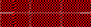 Пробни и завршни испит за ученике 8.разредаШКОЛСКИ КАЛЕНДАР ЗА СРЕДЊЕ ШКОЛE ЗА ШКОЛСКУ 2021/22. ГОДИНУШКОЛСКИ КАЛЕНДАР ЗА СРЕДЊЕ ШКОЛE ЗА ШКОЛСКУ 2021/22. ГОДИНУШКОЛСКИ КАЛЕНДАР ЗА СРЕДЊЕ ШКОЛE ЗА ШКОЛСКУ 2021/22. ГОДИНУШКОЛСКИ КАЛЕНДАР ЗА СРЕДЊЕ ШКОЛE ЗА ШКОЛСКУ 2021/22. ГОДИНУШКОЛСКИ КАЛЕНДАР ЗА СРЕДЊЕ ШКОЛE ЗА ШКОЛСКУ 2021/22. ГОДИНУШКОЛСКИ КАЛЕНДАР ЗА СРЕДЊЕ ШКОЛE ЗА ШКОЛСКУ 2021/22. ГОДИНУШКОЛСКИ КАЛЕНДАР ЗА СРЕДЊЕ ШКОЛE ЗА ШКОЛСКУ 2021/22. ГОДИНУШКОЛСКИ КАЛЕНДАР ЗА СРЕДЊЕ ШКОЛE ЗА ШКОЛСКУ 2021/22. ГОДИНУШКОЛСКИ КАЛЕНДАР ЗА СРЕДЊЕ ШКОЛE ЗА ШКОЛСКУ 2021/22. ГОДИНУШКОЛСКИ КАЛЕНДАР ЗА СРЕДЊЕ ШКОЛE ЗА ШКОЛСКУ 2021/22. ГОДИНУШКОЛСКИ КАЛЕНДАР ЗА СРЕДЊЕ ШКОЛE ЗА ШКОЛСКУ 2021/22. ГОДИНУШКОЛСКИ КАЛЕНДАР ЗА СРЕДЊЕ ШКОЛE ЗА ШКОЛСКУ 2021/22. ГОДИНУШКОЛСКИ КАЛЕНДАР ЗА СРЕДЊЕ ШКОЛE ЗА ШКОЛСКУ 2021/22. ГОДИНУШКОЛСКИ КАЛЕНДАР ЗА СРЕДЊЕ ШКОЛE ЗА ШКОЛСКУ 2021/22. ГОДИНУШКОЛСКИ КАЛЕНДАР ЗА СРЕДЊЕ ШКОЛE ЗА ШКОЛСКУ 2021/22. ГОДИНУШКОЛСКИ КАЛЕНДАР ЗА СРЕДЊЕ ШКОЛE ЗА ШКОЛСКУ 2021/22. ГОДИНУШКОЛСКИ КАЛЕНДАР ЗА СРЕДЊЕ ШКОЛE ЗА ШКОЛСКУ 2021/22. ГОДИНУШКОЛСКИ КАЛЕНДАР ЗА СРЕДЊЕ ШКОЛE ЗА ШКОЛСКУ 2021/22. ГОДИНУ2021.2021.2021.2021.2021.2021.2021.2021.2021.2022.2022.2022.2022.2022.2022.2022.2022.рнСептембарСептембарСептембарСептембар01–02.01.2022. год. - Новагодина07.01.2022. год. - први дан Божића за верникекоји славе по јулијанском календару27.01.2022. год. Свети Сава– школска слава-радни и ненаставни данрнЈануарЈануарПУСЧЧПСН01–02.01.2022. год. - Новагодина07.01.2022. год. - први дан Божића за верникекоји славе по јулијанском календару27.01.2022. год. Свети Сава– школска слава-радни и ненаставни данПУСЧПСН1.   12234501–02.01.2022. год. - Новагодина07.01.2022. год. - први дан Божића за верникекоји славе по јулијанском календару27.01.2022. год. Свети Сава– школска слава-радни и ненаставни дан1●2●2.6789910111201–02.01.2022. год. - Новагодина07.01.2022. год. - први дан Божића за верникекоји славе по јулијанском календару27.01.2022. год. Свети Сава– школска слава-радни и ненаставни дан3●4567*893.131415161617181901–02.01.2022. год. - Новагодина07.01.2022. год. - први дан Божића за верникекоји славе по јулијанском календару27.01.2022. год. Свети Сава– школска слава-радни и ненаставни дан18.   101112131415164.202122232324252601–02.01.2022. год. - Новагодина07.01.2022. год. - први дан Божића за верникекоји славе по јулијанском календару27.01.2022. год. Свети Сава– школска слава-радни и ненаставни дан19.171819202122235.272829303001–02.01.2022. год. - Новагодина07.01.2022. год. - први дан Божића за верникекоји славе по јулијанском календару27.01.2022. год. Свети Сава– школска слава-радни и ненаставни дан20.2425262728293001–02.01.2022. год. - Новагодина07.01.2022. год. - први дан Божића за верникекоји славе по јулијанском календару27.01.2022. год. Свети Сава– школска слава-радни и ненаставни дан21.3122 наставна дана22 наставна дана22 наставна дана22 наставна дана22 наставна дана22 наставна дана22 наставна дана22 наставна дана01–02.01.2022. год. - Новагодина07.01.2022. год. - први дан Божића за верникекоји славе по јулијанском календару27.01.2022. год. Свети Сава– школска слава-радни и ненаставни дан15 наставних дана15 наставних дана15 наставних дана15 наставних дана15 наставних дана15 наставних данарнОктобарОктобарОктобар21.10.2021. год. - Дансећања на српске жртве у Другом светском рату 15–16.02.2022. год.Сретење – Дан државности СрбијернФебруарФебруарПУСЧЧПСН21.10.2021. год. - Дансећања на српске жртве у Другом светском рату 15–16.02.2022. год.Сретење – Дан државности СрбијеПУСЧПСН5.12321.10.2021. год. - Дансећања на српске жртве у Другом светском рату 15–16.02.2022. год.Сретење – Дан државности Србије21.1234566.45677891021.10.2021. год. - Дансећања на српске жртве у Другом светском рату 15–16.02.2022. год.Сретење – Дан државности Србије22.789101112137.111213141415161721.10.2021. год. - Дансећања на српске жртве у Другом светском рату 15–16.02.2022. год.Сретење – Дан државности Србије23.1415●16●171819208.181920212122232421.10.2021. год. - Дансећања на српске жртве у Другом светском рату 15–16.02.2022. год.Сретење – Дан државности Србије24.212223242526279.252627282829303121.10.2021. год. - Дансећања на српске жртве у Другом светском рату 15–16.02.2022. год.Сретење – Дан државности Србије25.2821 наставни дан21 наставни дан21 наставни дан21 наставни дан21 наставни дан21 наставни дан21 наставни дан21 наставни дан21.10.2021. год. - Дансећања на српске жртве у Другом светском рату 15–16.02.2022. год.Сретење – Дан државности Србије17 наставних дана17 наставних дана17 наставних дана17 наставних дана17 наставних дана17 наставних дана17 наставних данарнНовембарНовембарНовембарНовембар11.11.2021. год. - Данпримирја у Првом светском рату-нерадни данрнМартМартПУСЧЧПСН11.11.2021. год. - Данпримирја у Првом светском рату-нерадни данПУСЧПСН11.11.2021. год. - Данпримирја у Првом светском рату-нерадни дан25.12345610.1234456711.11.2021. год. - Данпримирја у Првом светском рату-нерадни дан26.7891011121311.891011●11●12131411.11.2021. год. - Данпримирја у Првом светском рату-нерадни дан27.1415161718192012.151617181819202111.11.2021. год. - Данпримирја у Првом светском рату-нерадни дан28.2122242425262713.222324252526272811.11.2021. год. - Данпримирја у Првом светском рату-нерадни дан29.2829303114.293011.11.2021. год. - Данпримирја у Првом светском рату-нерадни дан20 наставних дана20 наставних дана20 наставних дана20 наставних дана20 наставних дана20 наставних дана20 наставних дана20 наставних дана11.11.2021. год. - Данпримирја у Првом светском рату-нерадни дан23 наставна дана23 наставна дана23 наставна дана23 наставна дана23 наставна дана23 наставна дана23 наставна данарнДецембарДецембарДецембарДецембар25.12.2021. год. - први дан Божића	погрегоријанском календару15.04–18.04.2022. год. -Васкршњи празници по грегоријанскомкалендару 22.04.2022.год. - Дансећања на жртве фашизма у Другом светском рату 22.04–25.04.2022. год. -Васкршњи празници појулијанском календарурнАприлАприлПУСЧЧПСН25.12.2021. год. - први дан Божића	погрегоријанском календару15.04–18.04.2022. год. -Васкршњи празници по грегоријанскомкалендару 22.04.2022.год. - Дансећања на жртве фашизма у Другом светском рату 22.04–25.04.2022. год. -Васкршњи празници појулијанском календаруПУСЧПСН14.12234525.12.2021. год. - први дан Божића	погрегоријанском календару15.04–18.04.2022. год. -Васкршњи празници по грегоријанскомкалендару 22.04.2022.год. - Дансећања на жртве фашизма у Другом светском рату 22.04–25.04.2022. год. -Васкршњи празници појулијанском календару29.12нс315.6789910111225.12.2021. год. - први дан Божића	погрегоријанском календару15.04–18.04.2022. год. -Васкршњи празници по грегоријанскомкалендару 22.04.2022.год. - Дансећања на жртве фашизма у Другом светском рату 22.04–25.04.2022. год. -Васкршњи празници појулијанском календару30.4567891016.131415161617181925.12.2021. год. - први дан Божића	погрегоријанском календару15.04–18.04.2022. год. -Васкршњи празници по грегоријанскомкалендару 22.04.2022.год. - Дансећања на жртве фашизма у Другом светском рату 22.04–25.04.2022. год. -Васкршњи празници појулијанском календару31.1112131415*16*17*17.202122232425*2625.12.2021. год. - први дан Божића	погрегоријанском календару15.04–18.04.2022. год. -Васкршњи празници по грегоријанскомкалендару 22.04.2022.год. - Дансећања на жртве фашизма у Другом светском рату 22.04–25.04.2022. год. -Васкршњи празници појулијанском календару18*19202122*23*24*27282930303125.12.2021. год. - први дан Божића	погрегоријанском календару15.04–18.04.2022. год. -Васкршњи празници по грегоријанскомкалендару 22.04.2022.год. - Дансећања на жртве фашизма у Другом светском рату 22.04–25.04.2022. год. -Васкршњи празници појулијанском календару32.25*262728293017 наставних дана17 наставних дана17 наставних дана17 наставних дана17 наставних дана17 наставних дана80 наставних дана80 наставних дана80 наставних дана25.12.2021. год. - први дан Божића	погрегоријанском календару15.04–18.04.2022. год. -Васкршњи празници по грегоријанскомкалендару 22.04.2022.год. - Дансећања на жртве фашизма у Другом светском рату 22.04–25.04.2022. год. -Васкршњи празници појулијанском календару15 наставних дана15 наставних дана15 наставних дана15 наставних дана15 наставних дана15 наставних дана15 наставних данаОПШТЕ НАПОМЕНЕОПШТЕ НАПОМЕНЕОПШТЕ НАПОМЕНЕОПШТЕ НАПОМЕНЕОПШТЕ НАПОМЕНЕОПШТЕ НАПОМЕНЕОПШТЕ НАПОМЕНЕОПШТЕ НАПОМЕНЕОПШТЕ НАПОМЕНЕ01. мај - Празник рада, празнује се 01- 03.05.2022. год.рнМајШколска година почиње у среду, 01.09.2021. год У среду, 06.10.2021. год. настава се изводи по распореду од петкаПрво полугодиште завршава се у четвртак,23.12.2021. год.Друго	полугодиште	почиње	у	понедељак,10.01.2022. год.У суботу, 02.04.2022. год. настава се изводи поШколска година почиње у среду, 01.09.2021. год У среду, 06.10.2021. год. настава се изводи по распореду од петкаПрво полугодиште завршава се у четвртак,23.12.2021. год.Друго	полугодиште	почиње	у	понедељак,10.01.2022. год.У суботу, 02.04.2022. год. настава се изводи поШколска година почиње у среду, 01.09.2021. год У среду, 06.10.2021. год. настава се изводи по распореду од петкаПрво полугодиште завршава се у четвртак,23.12.2021. год.Друго	полугодиште	почиње	у	понедељак,10.01.2022. год.У суботу, 02.04.2022. год. настава се изводи поШколска година почиње у среду, 01.09.2021. год У среду, 06.10.2021. год. настава се изводи по распореду од петкаПрво полугодиште завршава се у четвртак,23.12.2021. год.Друго	полугодиште	почиње	у	понедељак,10.01.2022. год.У суботу, 02.04.2022. год. настава се изводи поШколска година почиње у среду, 01.09.2021. год У среду, 06.10.2021. год. настава се изводи по распореду од петкаПрво полугодиште завршава се у четвртак,23.12.2021. год.Друго	полугодиште	почиње	у	понедељак,10.01.2022. год.У суботу, 02.04.2022. год. настава се изводи поШколска година почиње у среду, 01.09.2021. год У среду, 06.10.2021. год. настава се изводи по распореду од петкаПрво полугодиште завршава се у четвртак,23.12.2021. год.Друго	полугодиште	почиње	у	понедељак,10.01.2022. год.У суботу, 02.04.2022. год. настава се изводи поШколска година почиње у среду, 01.09.2021. год У среду, 06.10.2021. год. настава се изводи по распореду од петкаПрво полугодиште завршава се у четвртак,23.12.2021. год.Друго	полугодиште	почиње	у	понедељак,10.01.2022. год.У суботу, 02.04.2022. год. настава се изводи поШколска година почиње у среду, 01.09.2021. год У среду, 06.10.2021. год. настава се изводи по распореду од петкаПрво полугодиште завршава се у четвртак,23.12.2021. год.Друго	полугодиште	почиње	у	понедељак,10.01.2022. год.У суботу, 02.04.2022. год. настава се изводи поШколска година почиње у среду, 01.09.2021. год У среду, 06.10.2021. год. настава се изводи по распореду од петкаПрво полугодиште завршава се у четвртак,23.12.2021. год.Друго	полугодиште	почиње	у	понедељак,10.01.2022. год.У суботу, 02.04.2022. год. настава се изводи по01. мај - Празник рада, празнује се 01- 03.05.2022. год.ПУСЧПСНШколска година почиње у среду, 01.09.2021. год У среду, 06.10.2021. год. настава се изводи по распореду од петкаПрво полугодиште завршава се у четвртак,23.12.2021. год.Друго	полугодиште	почиње	у	понедељак,10.01.2022. год.У суботу, 02.04.2022. год. настава се изводи поШколска година почиње у среду, 01.09.2021. год У среду, 06.10.2021. год. настава се изводи по распореду од петкаПрво полугодиште завршава се у четвртак,23.12.2021. год.Друго	полугодиште	почиње	у	понедељак,10.01.2022. год.У суботу, 02.04.2022. год. настава се изводи поШколска година почиње у среду, 01.09.2021. год У среду, 06.10.2021. год. настава се изводи по распореду од петкаПрво полугодиште завршава се у четвртак,23.12.2021. год.Друго	полугодиште	почиње	у	понедељак,10.01.2022. год.У суботу, 02.04.2022. год. настава се изводи поШколска година почиње у среду, 01.09.2021. год У среду, 06.10.2021. год. настава се изводи по распореду од петкаПрво полугодиште завршава се у четвртак,23.12.2021. год.Друго	полугодиште	почиње	у	понедељак,10.01.2022. год.У суботу, 02.04.2022. год. настава се изводи поШколска година почиње у среду, 01.09.2021. год У среду, 06.10.2021. год. настава се изводи по распореду од петкаПрво полугодиште завршава се у четвртак,23.12.2021. год.Друго	полугодиште	почиње	у	понедељак,10.01.2022. год.У суботу, 02.04.2022. год. настава се изводи поШколска година почиње у среду, 01.09.2021. год У среду, 06.10.2021. год. настава се изводи по распореду од петкаПрво полугодиште завршава се у четвртак,23.12.2021. год.Друго	полугодиште	почиње	у	понедељак,10.01.2022. год.У суботу, 02.04.2022. год. настава се изводи поШколска година почиње у среду, 01.09.2021. год У среду, 06.10.2021. год. настава се изводи по распореду од петкаПрво полугодиште завршава се у четвртак,23.12.2021. год.Друго	полугодиште	почиње	у	понедељак,10.01.2022. год.У суботу, 02.04.2022. год. настава се изводи поШколска година почиње у среду, 01.09.2021. год У среду, 06.10.2021. год. настава се изводи по распореду од петкаПрво полугодиште завршава се у четвртак,23.12.2021. год.Друго	полугодиште	почиње	у	понедељак,10.01.2022. год.У суботу, 02.04.2022. год. настава се изводи поШколска година почиње у среду, 01.09.2021. год У среду, 06.10.2021. год. настава се изводи по распореду од петкаПрво полугодиште завршава се у четвртак,23.12.2021. год.Друго	полугодиште	почиње	у	понедељак,10.01.2022. год.У суботу, 02.04.2022. год. настава се изводи по01. мај - Празник рада, празнује се 01- 03.05.2022. год.32.1●Школска година почиње у среду, 01.09.2021. год У среду, 06.10.2021. год. настава се изводи по распореду од петкаПрво полугодиште завршава се у четвртак,23.12.2021. год.Друго	полугодиште	почиње	у	понедељак,10.01.2022. год.У суботу, 02.04.2022. год. настава се изводи поШколска година почиње у среду, 01.09.2021. год У среду, 06.10.2021. год. настава се изводи по распореду од петкаПрво полугодиште завршава се у четвртак,23.12.2021. год.Друго	полугодиште	почиње	у	понедељак,10.01.2022. год.У суботу, 02.04.2022. год. настава се изводи поШколска година почиње у среду, 01.09.2021. год У среду, 06.10.2021. год. настава се изводи по распореду од петкаПрво полугодиште завршава се у четвртак,23.12.2021. год.Друго	полугодиште	почиње	у	понедељак,10.01.2022. год.У суботу, 02.04.2022. год. настава се изводи поШколска година почиње у среду, 01.09.2021. год У среду, 06.10.2021. год. настава се изводи по распореду од петкаПрво полугодиште завршава се у четвртак,23.12.2021. год.Друго	полугодиште	почиње	у	понедељак,10.01.2022. год.У суботу, 02.04.2022. год. настава се изводи поШколска година почиње у среду, 01.09.2021. год У среду, 06.10.2021. год. настава се изводи по распореду од петкаПрво полугодиште завршава се у четвртак,23.12.2021. год.Друго	полугодиште	почиње	у	понедељак,10.01.2022. год.У суботу, 02.04.2022. год. настава се изводи поШколска година почиње у среду, 01.09.2021. год У среду, 06.10.2021. год. настава се изводи по распореду од петкаПрво полугодиште завршава се у четвртак,23.12.2021. год.Друго	полугодиште	почиње	у	понедељак,10.01.2022. год.У суботу, 02.04.2022. год. настава се изводи поШколска година почиње у среду, 01.09.2021. год У среду, 06.10.2021. год. настава се изводи по распореду од петкаПрво полугодиште завршава се у четвртак,23.12.2021. год.Друго	полугодиште	почиње	у	понедељак,10.01.2022. год.У суботу, 02.04.2022. год. настава се изводи поШколска година почиње у среду, 01.09.2021. год У среду, 06.10.2021. год. настава се изводи по распореду од петкаПрво полугодиште завршава се у четвртак,23.12.2021. год.Друго	полугодиште	почиње	у	понедељак,10.01.2022. год.У суботу, 02.04.2022. год. настава се изводи поШколска година почиње у среду, 01.09.2021. год У среду, 06.10.2021. год. настава се изводи по распореду од петкаПрво полугодиште завршава се у четвртак,23.12.2021. год.Друго	полугодиште	почиње	у	понедељак,10.01.2022. год.У суботу, 02.04.2022. год. настава се изводи по01. мај - Празник рада, празнује се 01- 03.05.2022. год.33.2●3●45678Школска година почиње у среду, 01.09.2021. год У среду, 06.10.2021. год. настава се изводи по распореду од петкаПрво полугодиште завршава се у четвртак,23.12.2021. год.Друго	полугодиште	почиње	у	понедељак,10.01.2022. год.У суботу, 02.04.2022. год. настава се изводи поШколска година почиње у среду, 01.09.2021. год У среду, 06.10.2021. год. настава се изводи по распореду од петкаПрво полугодиште завршава се у четвртак,23.12.2021. год.Друго	полугодиште	почиње	у	понедељак,10.01.2022. год.У суботу, 02.04.2022. год. настава се изводи поШколска година почиње у среду, 01.09.2021. год У среду, 06.10.2021. год. настава се изводи по распореду од петкаПрво полугодиште завршава се у четвртак,23.12.2021. год.Друго	полугодиште	почиње	у	понедељак,10.01.2022. год.У суботу, 02.04.2022. год. настава се изводи поШколска година почиње у среду, 01.09.2021. год У среду, 06.10.2021. год. настава се изводи по распореду од петкаПрво полугодиште завршава се у четвртак,23.12.2021. год.Друго	полугодиште	почиње	у	понедељак,10.01.2022. год.У суботу, 02.04.2022. год. настава се изводи поШколска година почиње у среду, 01.09.2021. год У среду, 06.10.2021. год. настава се изводи по распореду од петкаПрво полугодиште завршава се у четвртак,23.12.2021. год.Друго	полугодиште	почиње	у	понедељак,10.01.2022. год.У суботу, 02.04.2022. год. настава се изводи поШколска година почиње у среду, 01.09.2021. год У среду, 06.10.2021. год. настава се изводи по распореду од петкаПрво полугодиште завршава се у четвртак,23.12.2021. год.Друго	полугодиште	почиње	у	понедељак,10.01.2022. год.У суботу, 02.04.2022. год. настава се изводи поШколска година почиње у среду, 01.09.2021. год У среду, 06.10.2021. год. настава се изводи по распореду од петкаПрво полугодиште завршава се у четвртак,23.12.2021. год.Друго	полугодиште	почиње	у	понедељак,10.01.2022. год.У суботу, 02.04.2022. год. настава се изводи поШколска година почиње у среду, 01.09.2021. год У среду, 06.10.2021. год. настава се изводи по распореду од петкаПрво полугодиште завршава се у четвртак,23.12.2021. год.Друго	полугодиште	почиње	у	понедељак,10.01.2022. год.У суботу, 02.04.2022. год. настава се изводи поШколска година почиње у среду, 01.09.2021. год У среду, 06.10.2021. год. настава се изводи по распореду од петкаПрво полугодиште завршава се у четвртак,23.12.2021. год.Друго	полугодиште	почиње	у	понедељак,10.01.2022. год.У суботу, 02.04.2022. год. настава се изводи по01. мај - Празник рада, празнује се 01- 03.05.2022. год.34.9101112131415Школска година почиње у среду, 01.09.2021. год У среду, 06.10.2021. год. настава се изводи по распореду од петкаПрво полугодиште завршава се у четвртак,23.12.2021. год.Друго	полугодиште	почиње	у	понедељак,10.01.2022. год.У суботу, 02.04.2022. год. настава се изводи поШколска година почиње у среду, 01.09.2021. год У среду, 06.10.2021. год. настава се изводи по распореду од петкаПрво полугодиште завршава се у четвртак,23.12.2021. год.Друго	полугодиште	почиње	у	понедељак,10.01.2022. год.У суботу, 02.04.2022. год. настава се изводи поШколска година почиње у среду, 01.09.2021. год У среду, 06.10.2021. год. настава се изводи по распореду од петкаПрво полугодиште завршава се у четвртак,23.12.2021. год.Друго	полугодиште	почиње	у	понедељак,10.01.2022. год.У суботу, 02.04.2022. год. настава се изводи поШколска година почиње у среду, 01.09.2021. год У среду, 06.10.2021. год. настава се изводи по распореду од петкаПрво полугодиште завршава се у четвртак,23.12.2021. год.Друго	полугодиште	почиње	у	понедељак,10.01.2022. год.У суботу, 02.04.2022. год. настава се изводи поШколска година почиње у среду, 01.09.2021. год У среду, 06.10.2021. год. настава се изводи по распореду од петкаПрво полугодиште завршава се у четвртак,23.12.2021. год.Друго	полугодиште	почиње	у	понедељак,10.01.2022. год.У суботу, 02.04.2022. год. настава се изводи поШколска година почиње у среду, 01.09.2021. год У среду, 06.10.2021. год. настава се изводи по распореду од петкаПрво полугодиште завршава се у четвртак,23.12.2021. год.Друго	полугодиште	почиње	у	понедељак,10.01.2022. год.У суботу, 02.04.2022. год. настава се изводи поШколска година почиње у среду, 01.09.2021. год У среду, 06.10.2021. год. настава се изводи по распореду од петкаПрво полугодиште завршава се у четвртак,23.12.2021. год.Друго	полугодиште	почиње	у	понедељак,10.01.2022. год.У суботу, 02.04.2022. год. настава се изводи поШколска година почиње у среду, 01.09.2021. год У среду, 06.10.2021. год. настава се изводи по распореду од петкаПрво полугодиште завршава се у четвртак,23.12.2021. год.Друго	полугодиште	почиње	у	понедељак,10.01.2022. год.У суботу, 02.04.2022. год. настава се изводи поШколска година почиње у среду, 01.09.2021. год У среду, 06.10.2021. год. настава се изводи по распореду од петкаПрво полугодиште завршава се у четвртак,23.12.2021. год.Друго	полугодиште	почиње	у	понедељак,10.01.2022. год.У суботу, 02.04.2022. год. настава се изводи по01. мај - Празник рада, празнује се 01- 03.05.2022. год.35.16171819202122Школска година почиње у среду, 01.09.2021. год У среду, 06.10.2021. год. настава се изводи по распореду од петкаПрво полугодиште завршава се у четвртак,23.12.2021. год.Друго	полугодиште	почиње	у	понедељак,10.01.2022. год.У суботу, 02.04.2022. год. настава се изводи поШколска година почиње у среду, 01.09.2021. год У среду, 06.10.2021. год. настава се изводи по распореду од петкаПрво полугодиште завршава се у четвртак,23.12.2021. год.Друго	полугодиште	почиње	у	понедељак,10.01.2022. год.У суботу, 02.04.2022. год. настава се изводи поШколска година почиње у среду, 01.09.2021. год У среду, 06.10.2021. год. настава се изводи по распореду од петкаПрво полугодиште завршава се у четвртак,23.12.2021. год.Друго	полугодиште	почиње	у	понедељак,10.01.2022. год.У суботу, 02.04.2022. год. настава се изводи поШколска година почиње у среду, 01.09.2021. год У среду, 06.10.2021. год. настава се изводи по распореду од петкаПрво полугодиште завршава се у четвртак,23.12.2021. год.Друго	полугодиште	почиње	у	понедељак,10.01.2022. год.У суботу, 02.04.2022. год. настава се изводи поШколска година почиње у среду, 01.09.2021. год У среду, 06.10.2021. год. настава се изводи по распореду од петкаПрво полугодиште завршава се у четвртак,23.12.2021. год.Друго	полугодиште	почиње	у	понедељак,10.01.2022. год.У суботу, 02.04.2022. год. настава се изводи поШколска година почиње у среду, 01.09.2021. год У среду, 06.10.2021. год. настава се изводи по распореду од петкаПрво полугодиште завршава се у четвртак,23.12.2021. год.Друго	полугодиште	почиње	у	понедељак,10.01.2022. год.У суботу, 02.04.2022. год. настава се изводи поШколска година почиње у среду, 01.09.2021. год У среду, 06.10.2021. год. настава се изводи по распореду од петкаПрво полугодиште завршава се у четвртак,23.12.2021. год.Друго	полугодиште	почиње	у	понедељак,10.01.2022. год.У суботу, 02.04.2022. год. настава се изводи поШколска година почиње у среду, 01.09.2021. год У среду, 06.10.2021. год. настава се изводи по распореду од петкаПрво полугодиште завршава се у четвртак,23.12.2021. год.Друго	полугодиште	почиње	у	понедељак,10.01.2022. год.У суботу, 02.04.2022. год. настава се изводи поШколска година почиње у среду, 01.09.2021. год У среду, 06.10.2021. год. настава се изводи по распореду од петкаПрво полугодиште завршава се у четвртак,23.12.2021. год.Друго	полугодиште	почиње	у	понедељак,10.01.2022. год.У суботу, 02.04.2022. год. настава се изводи по01. мај - Празник рада, празнује се 01- 03.05.2022. год.36.23   242526272829Школска година почиње у среду, 01.09.2021. год У среду, 06.10.2021. год. настава се изводи по распореду од петкаПрво полугодиште завршава се у четвртак,23.12.2021. год.Друго	полугодиште	почиње	у	понедељак,10.01.2022. год.У суботу, 02.04.2022. год. настава се изводи поШколска година почиње у среду, 01.09.2021. год У среду, 06.10.2021. год. настава се изводи по распореду од петкаПрво полугодиште завршава се у четвртак,23.12.2021. год.Друго	полугодиште	почиње	у	понедељак,10.01.2022. год.У суботу, 02.04.2022. год. настава се изводи поШколска година почиње у среду, 01.09.2021. год У среду, 06.10.2021. год. настава се изводи по распореду од петкаПрво полугодиште завршава се у четвртак,23.12.2021. год.Друго	полугодиште	почиње	у	понедељак,10.01.2022. год.У суботу, 02.04.2022. год. настава се изводи поШколска година почиње у среду, 01.09.2021. год У среду, 06.10.2021. год. настава се изводи по распореду од петкаПрво полугодиште завршава се у четвртак,23.12.2021. год.Друго	полугодиште	почиње	у	понедељак,10.01.2022. год.У суботу, 02.04.2022. год. настава се изводи поШколска година почиње у среду, 01.09.2021. год У среду, 06.10.2021. год. настава се изводи по распореду од петкаПрво полугодиште завршава се у четвртак,23.12.2021. год.Друго	полугодиште	почиње	у	понедељак,10.01.2022. год.У суботу, 02.04.2022. год. настава се изводи поШколска година почиње у среду, 01.09.2021. год У среду, 06.10.2021. год. настава се изводи по распореду од петкаПрво полугодиште завршава се у четвртак,23.12.2021. год.Друго	полугодиште	почиње	у	понедељак,10.01.2022. год.У суботу, 02.04.2022. год. настава се изводи поШколска година почиње у среду, 01.09.2021. год У среду, 06.10.2021. год. настава се изводи по распореду од петкаПрво полугодиште завршава се у четвртак,23.12.2021. год.Друго	полугодиште	почиње	у	понедељак,10.01.2022. год.У суботу, 02.04.2022. год. настава се изводи поШколска година почиње у среду, 01.09.2021. год У среду, 06.10.2021. год. настава се изводи по распореду од петкаПрво полугодиште завршава се у четвртак,23.12.2021. год.Друго	полугодиште	почиње	у	понедељак,10.01.2022. год.У суботу, 02.04.2022. год. настава се изводи поШколска година почиње у среду, 01.09.2021. год У среду, 06.10.2021. год. настава се изводи по распореду од петкаПрво полугодиште завршава се у четвртак,23.12.2021. год.Друго	полугодиште	почиње	у	понедељак,10.01.2022. год.У суботу, 02.04.2022. год. настава се изводи по01. мај - Празник рада, празнује се 01- 03.05.2022. год.37.30   31рапореду од понедељкаПролећни распуст - 15-25.04.2022. год. Школска година се завршава: 24.05.2022. год. – за ученике четвртог разреда гимназија;31.05.2022. год.– за ученике четвртог разреда четворогодишњих и трећег разреда трогодишњих стручних школа;21.06.2022. год. – за ученике првог, другог и трећег разреда гимназија и четворогодишњих средњихстручних школа и ученике првог и другог разреда трогодишњих средњих стручних школа.рапореду од понедељкаПролећни распуст - 15-25.04.2022. год. Школска година се завршава: 24.05.2022. год. – за ученике четвртог разреда гимназија;31.05.2022. год.– за ученике четвртог разреда четворогодишњих и трећег разреда трогодишњих стручних школа;21.06.2022. год. – за ученике првог, другог и трећег разреда гимназија и четворогодишњих средњихстручних школа и ученике првог и другог разреда трогодишњих средњих стручних школа.20 наставних дана20 наставних дана20 наставних дана20 наставних дана20 наставних дана20 наставних дана20 наставних дана20 наставних данарапореду од понедељкаПролећни распуст - 15-25.04.2022. год. Школска година се завршава: 24.05.2022. год. – за ученике четвртог разреда гимназија;31.05.2022. год.– за ученике четвртог разреда четворогодишњих и трећег разреда трогодишњих стручних школа;21.06.2022. год. – за ученике првог, другог и трећег разреда гимназија и четворогодишњих средњихстручних школа и ученике првог и другог разреда трогодишњих средњих стручних школа.рапореду од понедељкаПролећни распуст - 15-25.04.2022. год. Школска година се завршава: 24.05.2022. год. – за ученике четвртог разреда гимназија;31.05.2022. год.– за ученике четвртог разреда четворогодишњих и трећег разреда трогодишњих стручних школа;21.06.2022. год. – за ученике првог, другог и трећег разреда гимназија и четворогодишњих средњихстручних школа и ученике првог и другог разреда трогодишњих средњих стручних школа.рнЈунрапореду од понедељкаПролећни распуст - 15-25.04.2022. год. Школска година се завршава: 24.05.2022. год. – за ученике четвртог разреда гимназија;31.05.2022. год.– за ученике четвртог разреда четворогодишњих и трећег разреда трогодишњих стручних школа;21.06.2022. год. – за ученике првог, другог и трећег разреда гимназија и четворогодишњих средњихстручних школа и ученике првог и другог разреда трогодишњих средњих стручних школа.рапореду од понедељкаПролећни распуст - 15-25.04.2022. год. Школска година се завршава: 24.05.2022. год. – за ученике четвртог разреда гимназија;31.05.2022. год.– за ученике четвртог разреда четворогодишњих и трећег разреда трогодишњих стручних школа;21.06.2022. год. – за ученике првог, другог и трећег разреда гимназија и четворогодишњих средњихстручних школа и ученике првог и другог разреда трогодишњих средњих стручних школа.ПУУСЧПСНрапореду од понедељкаПролећни распуст - 15-25.04.2022. год. Школска година се завршава: 24.05.2022. год. – за ученике четвртог разреда гимназија;31.05.2022. год.– за ученике четвртог разреда четворогодишњих и трећег разреда трогодишњих стручних школа;21.06.2022. год. – за ученике првог, другог и трећег разреда гимназија и четворогодишњих средњихстручних школа и ученике првог и другог разреда трогодишњих средњих стручних школа.рапореду од понедељкаПролећни распуст - 15-25.04.2022. год. Школска година се завршава: 24.05.2022. год. – за ученике четвртог разреда гимназија;31.05.2022. год.– за ученике четвртог разреда четворогодишњих и трећег разреда трогодишњих стручних школа;21.06.2022. год. – за ученике првог, другог и трећег разреда гимназија и четворогодишњих средњихстручних школа и ученике првог и другог разреда трогодишњих средњих стручних школа.37.12345рапореду од понедељкаПролећни распуст - 15-25.04.2022. год. Школска година се завршава: 24.05.2022. год. – за ученике четвртог разреда гимназија;31.05.2022. год.– за ученике четвртог разреда четворогодишњих и трећег разреда трогодишњих стручних школа;21.06.2022. год. – за ученике првог, другог и трећег разреда гимназија и четворогодишњих средњихстручних школа и ученике првог и другог разреда трогодишњих средњих стручних школа.рапореду од понедељкаПролећни распуст - 15-25.04.2022. год. Школска година се завршава: 24.05.2022. год. – за ученике четвртог разреда гимназија;31.05.2022. год.– за ученике четвртог разреда четворогодишњих и трећег разреда трогодишњих стручних школа;21.06.2022. год. – за ученике првог, другог и трећег разреда гимназија и четворогодишњих средњихстручних школа и ученике првог и другог разреда трогодишњих средњих стручних школа.38.67789101112рапореду од понедељкаПролећни распуст - 15-25.04.2022. год. Школска година се завршава: 24.05.2022. год. – за ученике четвртог разреда гимназија;31.05.2022. год.– за ученике четвртог разреда четворогодишњих и трећег разреда трогодишњих стручних школа;21.06.2022. год. – за ученике првог, другог и трећег разреда гимназија и четворогодишњих средњихстручних школа и ученике првог и другог разреда трогодишњих средњих стручних школа.рапореду од понедељкаПролећни распуст - 15-25.04.2022. год. Школска година се завршава: 24.05.2022. год. – за ученике четвртог разреда гимназија;31.05.2022. год.– за ученике четвртог разреда четворогодишњих и трећег разреда трогодишњих стручних школа;21.06.2022. год. – за ученике првог, другог и трећег разреда гимназија и четворогодишњих средњихстручних школа и ученике првог и другог разреда трогодишњих средњих стручних школа.39.1314141516    171819рапореду од понедељкаПролећни распуст - 15-25.04.2022. год. Школска година се завршава: 24.05.2022. год. – за ученике четвртог разреда гимназија;31.05.2022. год.– за ученике четвртог разреда четворогодишњих и трећег разреда трогодишњих стручних школа;21.06.2022. год. – за ученике првог, другог и трећег разреда гимназија и четворогодишњих средњихстручних школа и ученике првог и другог разреда трогодишњих средњих стручних школа.рапореду од понедељкаПролећни распуст - 15-25.04.2022. год. Школска година се завршава: 24.05.2022. год. – за ученике четвртог разреда гимназија;31.05.2022. год.– за ученике четвртог разреда четворогодишњих и трећег разреда трогодишњих стручних школа;21.06.2022. год. – за ученике првог, другог и трећег разреда гимназија и четворогодишњих средњихстручних школа и ученике првог и другог разреда трогодишњих средњих стручних школа.40.20212223242526рапореду од понедељкаПролећни распуст - 15-25.04.2022. год. Школска година се завршава: 24.05.2022. год. – за ученике четвртог разреда гимназија;31.05.2022. год.– за ученике четвртог разреда четворогодишњих и трећег разреда трогодишњих стручних школа;21.06.2022. год. – за ученике првог, другог и трећег разреда гимназија и четворогодишњих средњихстручних школа и ученике првог и другог разреда трогодишњих средњих стручних школа.рапореду од понедељкаПролећни распуст - 15-25.04.2022. год. Школска година се завршава: 24.05.2022. год. – за ученике четвртог разреда гимназија;31.05.2022. год.– за ученике четвртог разреда четворогодишњих и трећег разреда трогодишњих стручних школа;21.06.2022. год. – за ученике првог, другог и трећег разреда гимназија и четворогодишњих средњихстручних школа и ученике првог и другог разреда трогодишњих средњих стручних школа.2728282930рапореду од понедељкаПролећни распуст - 15-25.04.2022. год. Школска година се завршава: 24.05.2022. год. – за ученике четвртог разреда гимназија;31.05.2022. год.– за ученике четвртог разреда четворогодишњих и трећег разреда трогодишњих стручних школа;21.06.2022. год. – за ученике првог, другог и трећег разреда гимназија и четворогодишњих средњихстручних школа и ученике првог и другог разреда трогодишњих средњих стручних школа.рапореду од понедељкаПролећни распуст - 15-25.04.2022. год. Школска година се завршава: 24.05.2022. год. – за ученике четвртог разреда гимназија;31.05.2022. год.– за ученике четвртог разреда четворогодишњих и трећег разреда трогодишњих стручних школа;21.06.2022. год. – за ученике првог, другог и трећег разреда гимназија и четворогодишњих средњихстручних школа и ученике првог и другог разреда трогодишњих средњих стручних школа.15 наставних дана15 наставних дана15 наставних дана15 наставних дана15 наставних дана15 наставних дана105наставних дана105наставних дана105наставних данаПочетак и завршетак полугодишта и наставне годинеПочетак и завршетак полугодишта и наставне годинеДржавни празници који се обележавају радно (наставни дан)Државни празници који се обележавају радно (наставни дан)Државни празници који се обележавају радно (наставни дан)Државни празници који се обележавају радно (наставни дан)Државни празници који се обележавају радно (наставни дан)Државни празници који се обележавају радно (наставни дан)Државни празници који се обележавају радно (наставни дан)Државни празници који се обележавају радно (наставни дан)Државни празници који се обележавају радно (наставни дан)Државни празници који се обележавају радно (наставни дан)Почетак и завршетак полугодишта и наставне годинеПочетак и завршетак полугодишта и наставне годинеШколска слава Свети Сава (радни, ненаставни дан)Школска слава Свети Сава (радни, ненаставни дан)Школска слава Свети Сава (радни, ненаставни дан)Школска слава Свети Сава (радни, ненаставни дан)Школска слава Свети Сава (радни, ненаставни дан)Школска слава Свети Сава (радни, ненаставни дан)Школска слава Свети Сава (радни, ненаставни дан)Школска слава Свети Сава (радни, ненаставни дан)Школска слава Свети Сава (радни, ненаставни дан)Школска слава Свети Сава (радни, ненаставни дан)Почетак и завршетак полугодишта и наставне годинеПочетак и завршетак полугодишта и наставне годинеЗавршетак кварталаЗавршетак кварталаЗавршетак кварталаЗавршетак кварталаЗавршетак кварталаЗавршетак кварталаЗавршетак кварталаЗавршетак кварталаЗавршетак кварталаЗавршетак кварталаУченички распустУченички распустРНРадна недељаРадна недељаРадна недељаРадна недељаРадна недељаРадна недељаРадна недељаРадна недељаРадна недељаРадна недеља*Верски празникВерски празникНСНаставна суботаНаставна суботаНаставна суботаНаставна суботаНаставна суботаНаставна суботаНаставна суботаНаставна суботаНаставна суботаНаставна субота